Общая пояснительная запискаПрограмма формирования базовых учебных действий обучающихся с РАС (далее программа формирования БУД, программа) реализуется в начальных классах и конкретизирует требования Стандарта к личностным и предметным результатам освоения АООП. Программа формирования БУД реализуется в процессе всей учебной и внеурочной деятельности, в процессе реализации программы коррекционной работы.Программа строится на основе деятельностного подхода к обучению и позволяет реализовывать коррекционно-развивающий потенциал образования школьников с РАС. Основная цель реализации программы формирования БУД состоит в  формировании школьника с РАС как субъекта учебной деятельности, которая обеспечивает одно из направлений его подготовки к самостоятельной жизни в обществе и переходу на следующую ступень получения образования.  Задачами реализации программы являются:― формирование мотивационного компонента учебной деятельности;― овладение комплексом базовых учебных действий, составляющих операционный компонент учебной деятельности;― развитие умений принимать цель и готовый план деятельности, планировать знакомую деятельность, контролировать и оценивать ее результаты в опоре на организационную помощь педагога.Для реализации поставленной цели и соответствующих ей задач необходимо:•определить функции и состав базовых учебных действий, учитывая психофизические особенности и своеобразие учебной деятельности обучающихся; •определить связи базовых учебных действий с содержанием учебных предметов;Согласно требованиям Стандарта уровень сформированности базовых учебных действий обучающихся с РАС определяется на момент завершения начального обучения.Современные подходы к повышению эффективности обучения  предполагают формирование у школьника положительной мотивации к учению, умению учиться, получать и использовать знания в процессе жизни и деятельности. На протяжении всего обучения проводится целенаправленная работа по формированию учебной деятельности, в которой особое внимание уделяется развитию и коррекции мотивационного и операционного компонентов учебной деятельности, т.к. они во многом определяют уровень ее сформированности и успешность обучения школьника. В качестве базовых учебных действий рассматриваются операционные, мотивационные, целевые и оценочные.  Функции базовых учебных действий:обеспечение успешности (эффективности) изучения содержания любой предметной области;реализация преемственности обучения на всех ступенях образования;формирование готовности обучающегося с РАС к дальнейшему  обучению; обеспечение целостности  развития личности обучающегося. С учетом возрастных особенностей обучающихся с РАС базовые учебные действия целесообразно рассматривать на различных этапах обучения.Базовые учебные действия, формируемые у младших школьников, обеспечивают, с одной стороны, успешное начало школьного обучения и осознанное отношение к обучению, с другой ― составляют основу формирования в старших классах более сложных действий, которые содействуют дальнейшему становлению ученика как субъекта осознанной активной учебной деятельности на доступном для него уровне.1. Личностные учебные действия обеспечивают готовность ребенка к принятию новой роли ученика, понимание им на доступном уровне ролевых функций и включение в процесс обучения на основе интереса к его содержанию и организации. 2. Коммуникативные учебные действия обеспечивают способность вступать в коммуникацию со взрослыми и сверстниками в процессе обучения.3. Регулятивные учебные действия обеспечивают успешную работу на любом уроке и любом этапе обучения. Благодаря им, создаются условия для формирования и реализации начальных логических операций.4. Познавательные учебные действия представлены комплексом начальных логических операций, которые необходимы для усвоения и использования знаний и умений в различных условиях, составляют основу для дальнейшего формирования логического мышления школьников. Умение использовать все группы действий в различных образовательных ситуациях является показателем их сформированности. Характеристика базовых учебных действийЛичностные учебные действияЛичностные учебные действия - осознание себя как ученика, заинтересованного посещением школы, обучением, занятиями, как члена семьи, одноклассника, друга; способность к осмыслению социального окружения, своего места в нем, принятие соответствующих возрасту ценностей и социальных ролей; положительное отношение к окружающей действительности, готовность к организации взаимодействия с ней и эстетическому ее восприятию; целостный, социально ориентированный взгляд на мир в единстве его природной и социальной частей;  самостоятельность в выполнении учебных заданий, поручений, договоренностей; понимание личной ответственности за свои поступки на основе представлений о этических нормах и правилах поведения в современном обществе; готовность к безопасному и бережному поведению в природе и обществе.Коммуникативные учебные действияКоммуникативные учебные действия включают следующие умения: вступать в контакт и работать в коллективе (учитель - ученик, ученик – ученик, ученик – класс, учитель-класс); использовать принятые ритуалы социального взаимодействия с одноклассниками и учителем; обращаться за помощью и принимать помощь; слушать и понимать инструкцию к учебному заданию в разных видах деятельности и быту; сотрудничать со взрослыми и сверстниками в разных социальных ситуациях; доброжелательно относиться, сопереживать, конструктивно взаимодействовать с людьми;  договариваться и изменять свое поведение в соответствии с объективным мнением большинства в конфликтных или иных ситуациях взаимодействия с окружающими.Регулятивные учебные действия:Регулятивные учебные действия включают следующие умения: адекватно соблюдать ритуалы школьного поведения (поднимать руку, вставать и выходить из-за парты и т. д.); принимать цели и произвольно включаться в деятельность, следовать предложенному плану и работать в общем темпе; активно участвовать в деятельности, контролировать и оценивать свои действия и действия одноклассников; соотносить свои действия и их результаты с заданными образцами, принимать оценку деятельности, оценивать ее с учетом предложенных критериев, корректировать свою деятельность с учетом выявленных недочетов.Познавательные учебные действия:К познавательным учебным действиям относятся следующие умения: выделять существенные, общие и отличительные свойства предметов; устанавливать видо-родовые отношения предметов; делать простейшие обобщения, сравнивать, классифицировать на наглядном материале; пользоваться знаками, символами, предметами-заместителями; читать; писать; выполнять арифметические действия; наблюдать; работать с информацией (понимать изображение, текст, устное высказывание, элементарное схематическое изображение, таблицу, предъявленные на бумажных и электронных и других носителях).Данная программа составлена для учащегося 3 в класса Плотникова Дмитрия.У Дмитрия ранний детский аутизм, общее недоразвитие речи II степени.
За прошедший период наблюдается незначительная динамика в развитии ребёнка. Педагогическое обследование выявило, что расширились представления о себе и окружающем мире. Они ограничиваются знанием членов семьи, своего имени (отзывается на имя), элементарных предметов ближайшего окружения. Частично знает (выделяет) предметы по лексическим темам. Познавательные интересы и любознательность на низком уровне.Навыки самообслуживания сформированы частично. В общем моторном облике мальчика отмечаются нарушения координации движений, затруднения в имитации движений взрослого, возбудимость, стереотипии; моторно неловок. Мелкая моторика развита слабо, ведущая рука при выполнении заданий – левая. Словарный ограничен бытовой лексикой, говорит фразами или отдельными словами, грамматический строй речи и звукопроизношение нарушены.Внимание обучающегося непроизвольное, непродолжительное: для усвоения даже небольшого материала требуется много времени. Не всегда удается выполнить тот объем материала, который запланирован, т.к. ребенок не всегда принимает предложенные задания. Операции обобщения не возможны, т.к. порой трудно привлечь его внимание, добиться желаемого ответа. Выполнение небольших заданий возможно только при постоянной организующей и сопровождающей помощи мамы. При выполнении какого – либо задания доступны лишь совместные, поэтапные действия с учителем и мамой при постоянном одобрении и поощрении.Самостоятельной   целенаправленной   деятельности нет, требует   постоянного педагогического побуждения, целенаправленная   деятельность основана    на сиюминутном интересе.Частично использует жестовую коммуникацию.Сенсорные процессы сформированы частично: дифференцирует предметы по цвету, величине и форме; наблюдаются искажения в передаче формы целостного образа и его частей. С помощью педагога пересчитывает наглядный материал в пределах 10, слева направо не выкладывает сам. Ориентация в пространственных и временных представлениях затруднена.В контакте с педагогом проявляет активность, помощь принимает. Способы деятельности: пробующие, примеривающие и хаотичные. Результат деятельности достигается только при совместных с взрослым действиях. Мальчик стремится к постоянству окружения, общение проявляется только в контакте со знакомыми и близкими людьми. Изменения среды или деятельности для ребёнка болезненны и в поведении мальчика проявляются негативизм, капризы, упрямство. Ребёнку требуется стимуляция со стороны взрослого, которая побуждает его к активности.Навык письма не сформирован: Дима обводит образцы по контуру при непосредственной помощи мамы или учителя. Различает цвета, умеет закрашивать предложенные картинки.На уроках труда и изобразительного искусства занимается с переменным успехом. Не овладел   обще-трудовыми и учебными навыками: сам не организует рабочее место, после работы не приводит его в порядок. Не владеет приемами безопасной работы ножницами, не всегда может выполнить поделку по образцу, не планирует основные этапы работы. В ходе тематических бесед участия в диалоге принимает неактивно, как будто игнорирует речь учителя.Для Димы характерен сниженный тонус настроения, капризность, упрямство, плаксивость. Однако, когда речь заходит о житейских вопросах (компьютер, игры, интернет, ТВ программы, игрушки, любимые сладости), проявляет живую заинтересованность.Общий эмоциональный фон ребёнка нестабилен, тревожный, легко возбудим, частая смена настроения, быстрая истощаемость. Работоспособность низкая. К занятиям относится с переменным настроем. Обучаем. Для усвоения учебного материала требуется чёткий структурированный подход.Обучение и воспитание осуществляют: учитель-дефектолог, учитель-логопед, психолог .      Требует индивидуального подхода в обучении.Связи базовых учебных действий с содержанием учебных предметовВ программе базовых учебных действий достаточным является  отражение их связи с содержанием учебных предметов в виде схемы, таблиц и т.п.   Следует учитывать, что практически все БУД формируются в той или иной степени при изучении каждого предмета, поэтому в таблице можно указать те учебные предметы, которые в наибольшей мере способствуют формированию конкретного действия. Пояснительная записка « Русский язык»Обучение русскому языку предусматривает включение в примерную учебную программу следующих разделов: «Подготовка к усвоению грамоты», «Обучение грамоте», «Практические грамматические упражнения и развитие речи», «Чтение и развитие речи», «Речевая практика».В младших классах изучение всех предметов, входящих в структуру русского языка, призвано решить следующие задачи:― Уточнение и обогащение представлений об окружающей действительности и овладение на этой основе языковыми средствами (слово, предложение, словосочетание);― Формирование первоначальными «дограмматическими» понятиями и развитие коммуникативно-речевых навыков;― Коррекция недостатков речевой и мыслительной деятельности;― Формирование основ навыка полноценного чтения художественных текстов доступных для понимания по структуре и содержанию;― Развитие навыков устной коммуникации;― Формирование положительных нравственных качеств и свойств личности.Подготовка к усвоению грамоты. Подготовка к усвоению первоначальных навыков чтения. Развитие слухового внимания, фонематического слуха. Элементарный звуковой анализ. Совершенствование произносительной стороны речи. Формирование первоначальных языковых понятий: «слово», «предложение», часть слова − «слог» (без называния термина), «звуки гласные и согласные». Деление слов на части. Выделение на слух некоторых звуков. Определение наличия/отсутствия звука в слове на слух.Подготовка к усвоению первоначальных навыков письма. Развитие зрительных представлений и пространственной ориентировки на плоскости листа. Совершенствование и развитие мелкой моторики пальцев рук. Усвоение гигиенических правил письма. Подготовка к усвоению навыков письма.Речевое развитие. Понимание обращенной речи. Выполнение несложных словесных инструкций. Расширение арсенала языковых средств, необходимых для вербального общения. Формирование элементарных коммуникативных навыков диалогической речи: ответы на вопросы собеседника на темы, близкие личному опыту, на основе предметно-практической деятельности, наблюдений за окружающей действительностью и т.д. Обучение грамоте.Формирование элементарных навыков чтения.Звуки речи. Выделение звуки на фоне полного слова. Отчетливое произнесение. Определение места звука в слове. Определение последовательности звуков в несложных по структуре словах. Сравнение на слух слов, различающихся одним звуком.Различение гласных и согласных звуков на слух и в собственном произношении.Обозначение звука буквой. Соотнесение и различение звука и буквы. Звукобуквенный анализ несложных по структуре слов.Образование и чтение слогов различной структуры (состоящих из одной гласной, закрытых и открытых двухбуквенных слогов, закрытых трёхбуквенных слогов с твердыми и мягкими согласными, со стечениями согласных в начале или в конце слова). Составление и чтение слов из усвоенных слоговых структур. Формирование навыков правильного, осознанного и выразительного чтения на материале предложений и небольших текстов (после предварительной отработки с учителем). Разучивание с голоса коротких стихотворений, загадок, чистоговорок.Формирование элементарных навыков письма.Развитие мелкой моторики пальцев рук; координации и точности движения руки. Развитие умения ориентироваться на пространстве листа в тетради и на пространстве классной доски.Усвоение начертания рукописных заглавных и строчных букв.  Письмо букв, буквосочетаний, слогов, слов, предложений с соблюдением гигиенических норм. Овладение разборчивым, аккуратным письмом. Дословное списывание слов и предложений; списывание со вставкой пропущенной буквы или слога после предварительного разбора с учителем. Усвоение приёмов и последовательности правильного списывания текста. Письмо под диктовку слов и предложений, написание которых не расходится с их произношением.Практическое усвоение некоторых грамматических умений и орфографических правил: обозначение на письме границ предложения; раздельное написание слов; обозначение заглавной буквой имен и фамилий людей, кличек животных; обозначение на письме буквами сочетания гласных после шипящих (ча—ща, чу—щу, жи—ши).Речевое развитие.Использование усвоенных языковых средств (слов, словосочетаний и конструкций предложений) для выражения просьбы и собственного намерения (после проведения подготовительной работы); ответов на вопросы педагога и товарищей класса. Пересказ прослушанных и предварительно разобранных небольших по объему текстов с опорой на вопросы учителя и иллюстративный материал. Составление двух-трех предложений с опорой на серию сюжетных картин, организованные наблюдения, практические действия и т.д.Практические грамматические упражнения и развитие речиФонетика. Звуки и буквы. Обозначение звуков на письме. Гласные и согласные. Согласные твердые и мягкие. Согласные глухие и звонкие. Согласные парные и непарные по твердости – мягкости, звонкости – глухости. Ударение. Гласные ударные и безударные. Графика. Обозначение мягкости согласных на письме буквами ь, е, ё, и, ю, я. Разделительный ь. Слог. Перенос слов. Алфавит.Слово. Слова, обозначающие название предметов. Различение слова и предмета. Слова-предметы, отвечающие на вопрос кто? и что? расширение круга слов, обозначающих фрукты, овощи, мебель, транспорт, явления природы, растения, животных. Слова с уменьшительно-ласкательными суффиксами. Имена собственные. Большая буква в именах, фамилиях, отчествах, кличках животных, названиях городов, сёл и деревень, улиц, географических объектов. «Слова-друзья». «Слова-враги». Слова, обозначающие название действий. Различение действия и его названия. Название действий	 по вопросам что делает? что делают? что делал? что будет делать? Согласование слов-действий со словами-предметами.  Слова, обозначающие признак предмета. Определение признака предмета по вопросам какой? какая? какое? какие? Название признаков, обозначающих цвет, форму, величину, материал, вкус предмета. Дифференциация слов, относящихся к разным категориям.Предлог. Предлог как отдельное слово. Раздельное написание предлога со словами. Роль предлога в обозначении пространственного расположении предметов. Составление предложений с предлогами. Имена собственные (имена и фамилии людей, клички животных, названия городов, сел, улиц, площадей).Правописание. Правописание сочетаний шипящих с гласными. Правописание парных звонких и глухих согласных на конце и в середине слова. Проверка написания безударных гласных путем изменения формы слова.Родственные слова. Подбор гнёзд родственных слов. Общая часть родственных слов. Проверяемые безударные гласные в корне слова, подбор проверочных слов. Слова с непроверяемыми орфограммами в корне. Предложение. Смысловая законченность предложения. Признаки предложения. Главные и второстепенные члены предложений. Оформление предложения в устной и письменной речи. Повествовательные, вопросительные и восклицательные предложения.  Составление предложений с опорой на сюжетную картину, серию сюжетных картин, по вопросам, по теме, по опорным слова. Распространение предложений с опорой на предметную картинку или вопросы. Работа с деформированными предложениями. Работа с диалогами.Развитие речи. Составление подписей к картинкам. Выбор заголовка к из нескольких предложенных. Различение текста и «не текста». Работа с деформированным текстом. Коллективное составление коротких рассказов после предварительного разбора. Коллективное составление небольших по объему изложений и сочинений (3-4 предложения) по плану, опорным словам и иллюстрации.Календарно – тематическое планирование по предмету «Русский язык»                                                                            Чтение и развитие речиСодержание чтения (круг чтения). Произведения устного народного творчества (пословица, скороговорка, загадка,  потешка, закличка, песня, сказка, былина). Небольшие рассказы и стихотворения русских и зарубежных писателей о природе родного края, о жизни детей и взрослых, о труде, о народных праздниках, о нравственных и этических нормах поведения. Статьи занимательного характера об интересном  и необычном в окружающем мире, о культуре поведения, об искусстве, историческом прошлом и пр. Примерная тематика произведений: произведения о Родине, родной природе, об отношении человека к природе, к животным, труду, друг другу; о жизни детей, их дружбе и товариществе; произведении о добре и зле.Жанровое разнообразие: сказки, рассказы, стихотворения, басни, пословицы, поговорки, загадки, считалки, потешки. Навык чтения: осознанное, правильное плавное чтение с переходом на чтение целыми словами вслух и про себя. Формирование умения самоконтроля и самооценки. Формирование навыков выразительного чтения (соблюдение пауз на знаках препинания, выбор соответствующего тона голоса, чтение по ролям и драматизация разобранных диалогов). Работа с текстом. Понимание слов и выражений, употребляемых в тексте. Различение простейших случаев многозначности и сравнений. Деление текста на части, составление простейшего плана и определение основной мысли произведения под руководством учителя. Составление картинного плана. Пересказ текста или части текста по плану и опорным словам. Внеклассное чтение. Чтение детских книг русских и зарубежных писателей. Знание заглавия и автора произведения. Ориентировка в книге по оглавлению. Ответы на вопросы о прочитанном, пересказ. Отчет о прочитанной книге. Речевая практикаАудирование и понимание речи. Выполнение простых и составных устных инструкций учителя, словесный отчет о выполненных действиях. Прослушивание и выполнение инструкций, записанных на аудионосители. Чтение и выполнение словесных инструкций, предъявленных в письменном виде.  Соотнесение речи и изображения (выбор картинки, соответствующей слову, предложению).Повторение и воспроизведение по подобию, по памяти отдельных слогов, слов, предложений. Слушание небольших литературных произведений в изложении педагога и с аудио-носителей. Ответы на вопросы по прослушанному тексту, пересказ.Дикция и выразительность речи. Развитие артикуляционной моторики. Формирование правильного речевого дыхания. Практическое использование силы голоса, тона, темпа речи в речевых ситуациях. Использование мимики и жестов в общении. Общение и его значение в жизни. Речевое и неречевое общение. Правила речевого общения. Письменное общение (афиши, реклама, письма, открытки и др.). Условные знаки в общении людей. Общение на расстоянии. Кино, телевидение, радио».Виртуальное общение. Общение в социальных сетях. Влияние речи на мысли, чувства, поступки людей.Организация речевого общенияБазовые формулы речевого общения Обращение, привлечение внимания. «Ты» и «Вы», обращение по имени и отчеству, по фамилии, обращение к знакомым взрослым и ровесникам. Грубое обращение, нежелательное обращение (по фамилии). Ласковые обращения. Грубые и негрубые обращения. Бытовые (неофициальные) обращения к сверстникам, в семье. Именные, бытовые, ласковые обращения. Функциональные обращения (к продавцу, к сотруднику полиции и др.). Специфика половозрастных обращений (дедушка, бабушка, тетенька, девушка, мужчина и др.). Вступление в речевой контакт с незнакомым без обращения («Скажите пожалуйста…»). Обращение в письме, в поздравительной открытке. Знакомство, представление, приветствие. Формулы «Давай познакомимся», «Меня зовут …», «Меня зовут …, а тебя?». Формулы  «Это …», «Познакомься пожалуйста, это …». Ответные реплики на приглашение познакомиться («Очень приятно!», «Рад познакомиться!»).Приветствие и прощание. Употребление различных формул приветствия и прощания в зависимости от адресата (взрослый или сверстник). Формулы «здравствуй», «здравствуйте», «до свидания». Развертывание формул с помощью обращения по имени и отчеству. Жесты приветствия и прощания. Этикетные правила приветствия:  замедлить шаг или остановиться, посмотреть в глаза человеку. Формулы «Доброе утро», «Добрый день», «Добрый вечер», «Спокойной ночи». Неофициальные разговорные формулы «привет», «салют», «счастливо», «пока». Грубые (фамильярные) формулы «здорово», «бывай», «чао» и др. (в зависимости от условий школы). Недопустимость дублирования этикетных формул, использованных невоспитанными взрослыми. Развертывание формул с помощью обращений.  Формулы,  сопровождающие ситуации приветствия и прощания «Как дела?», «Как живешь?», «До завтра», «Всего хорошего» и др. Просьбы при прощании «Приходи(те) еще», «Заходи(те», «Звони(те)». Приглашение, предложение. Приглашение домой. Правила поведения в гостях.  Поздравление, пожелание. Формулы «Поздравляю с …», «Поздравляю с праздником …» и их развертывание с помощью обращения по имени и отчеству.Пожелания близким и малознакомым людям, сверстникам и старшим. Различия пожеланий в связи с разными праздниками.  Формулы «Желаю тебе …», «Желаю Вам …», «Я хочу пожелать …». Неречевые средства: улыбка, взгляд, доброжелательность тона. Поздравительные открытки. Формулы, сопровождающие вручение подарка «Это Вам (тебе)», «Я хочу подарить тебе …» и др. Этикетные и эмоциональные реакции на поздравления и подарки.Одобрение, комплимент. Формулы «Мне очень нравится твой …», «Как хорошо ты …», «Как красиво!» и др. Телефонный разговор. Формулы обращения, привлечения внимания в телефонном разговоре. Значение сигналов телефонной связи (гудки, обращения автоответчика сотовой связи). Выражение просьбы позвать к телефону («Позовите пожалуйста …», «Попросите пожалуйста…», «Можно попросить (позвать)…»). Распространение этих формул с помощью приветствия. Ответные реплики адресата «алло», «да», «Я слушаю».Просьба, совет. Обращение с просьбой к учителю, соседу по парте  на уроке или на перемене. Обращение с просьбой к незнакомому человеку. Обращение с просьбой к сверстнику, к близким людям.Развертывание просьбы с помощью мотивировки. Формулы «Пожалуйста, …», «Можно …, пожалуйста!», «Разрешите….», «Можно мне …», «Можно я …». Мотивировка отказа. Формулы «Извините, но …». Благодарность. Формулы «спасибо», «большое спасибо», «пожалуйста».  Благодарность за поздравления и подарки («Спасибо … имя»), благодарность как ответная реакция на выполнение просьбы. Мотивировка благодарности. Формулы «Очень приятно», «Я очень рада» и др. как мотивировка благодарности. Ответные реплики на поздравление, пожелание («Спасибо за поздравление», «Я тоже поздравляю тебя (Вас)». «Спасибо, и тебя (Вас) поздравляю»).Замечание, извинение. Формулы «извините пожалуйста» с обращением и без него. Правильная реакция на замечания. Мотивировка извинения («Я нечаянно», «Я не хотел» и др.). Использование форм обращения при извинении. Извинение перед старшим, ровесником. Обращение и мотивировка при извинении.Сочувствие, утешение. Сочувствие заболевшему сверстнику, взрослому. Слова поддержки, утешения. Одобрение, комплимент. Одобрение как реакция на поздравления, подарки: «Молодец!», «Умница!», «Как красиво!»  Примерные темы речевых ситуаций «Я – дома» (общение с близкими людьми, прием гостей)«Я и мои товарищи» (игры и общение со сверстниками, общение в школе, в секции, в творческой студии)«Я за порогом дома» (покупка, поездка в транспорте, обращение за помощью (в т.ч. в экстренной ситуации), поведение в  общественных местах (кино, кафе и др.)  «Я в мире природы» (общение с животными, поведение в парке, в лесу)Темы речевых ситуаций формулируются исходя из уровня развития коммуникативных и речевых умений обучающихся и социальной ситуации их жизни. Например, в рамках лексической темы «Я за порогом дома» для отработки этикетных форм знакомства на уроках могут быть организованы речевые ситуации «Давайте познакомимся!», «Знакомство во дворе», «Знакомство в гостях».   Алгоритм работы над темой речевой ситуацииВыявление и расширение  представлений по теме речевой ситуации. Актуализация, уточнение и расширение словарного запаса о теме ситуации. Составление предложений по теме ситуации, в т.ч. ответы на вопросы и формулирование вопросов учителю, одноклассникам. Конструирование диалогов, участие в диалогах по теме ситуации. Выбор атрибутов к ролевой игре по теме речевой ситуации. Уточнение ролей, сюжета игры, его вариативности.  Моделирование речевой ситуации. Составление устного текста (диалогического или несложного монологического) по теме ситуации.  Календарно - тематическое планирование по чтению                                                                                       Математика                                                                                                                Пояснительная запискаРабочая программа составлена на основе федерального государственного образовательного стандарта начального общего образования обучающихся с ОВЗ, адаптированной основной общеобразовательной программы начального общего образования обучающихся с расстройствами аутистического спектра (вариант 8.3) МОУ «Серебряно-Прудская СОШ имени маршала В.И. Чуйкова»Адресность: ученица Тишининова Арина Планируемые результаты изучения курсаОсвоение обучающимися АООП, которая создана на основе ФГОС, предполагает достижение ими двух видов результатов: личностных и предметных.В структуре планируемых результатов ведущее место принадлежит личностным результатам, поскольку именно они обеспечивают овладение комплексом жизненных компетенций, необходимых для овладения обучающимися с РАС социокультурным опытом.Личностные результаты– принятие и частичное освоение социальной роли обучающегося, начальные проявления мотивов учебной деятельности на уроках математики;– умение поддержать диалог с учителем и сверстниками на уроке математики, сформулировать и высказать элементарную фразу с использованием математической терминологии;– проявление доброжелательного отношения к учителю и другим обучающимся, желание оказать помощь одноклассникам в учебной ситуации и элементарные навыки по осуществлению этой помощи;– начальные элементарные навыки организации собственной деятельности по выполнению знакомой математической операции (учебного задания) на основе инструкции и/или образца, данных учителем или содержащихся в учебнике, новой математической операции (учебного задания) – под руководством учителя на основе пошаговой инструкции;– начальные навыки работы с учебником математики: ориентировка на странице учебника, чтение и понимание текстовых фрагментов, доступных обучающимся (элементарных инструкций к заданиям, правил, текстовых арифметических задач и их кратких записей), использование иллюстраций в качестве опоры для практической деятельности;– понимание и воспроизведение записей с использованием математической символики, содержащихся в учебнике или иных дидактических материалах, умение использовать их при организации практической деятельности;– умение корригировать свою деятельность при выполнении учебного задания в соответствии с мнением (замечанием), высказанным учителем или одноклассниками, а также с учетом помощи, оказанной обучающемуся при необходимости;– умение производить элементарную самооценку результатов выполненной практической деятельности на основе соотнесения с образцом выполнения;– начальные умения использования математических знаний при ориентировке в ближайшем социальном и предметном окружении, доступных видах хозяйственно-бытового труда;– отдельные начальные представления о семейных ценностях, бережном отношении к природе, своему здоровью, безопасном поведении в помещении и на улице.Предметные результаты АООП по математике включают освоение обучающимися с РАС специфических умений, знаний и навыков для данной предметной области и готовность их применения. Предметные результаты обучающихся данной категории не являются основным критерием при принятии решения о переводе обучающегося в следующий класс, но рассматриваются как одна из составляющих при оценке итоговых достижений.Требования к контролю и оценке знаний определены двумя уровнями – в зависимости от индивидуальных особенностей и психофизических возможностей учащихся.Достаточный уровень предполагает овладение программным материалом по указанному перечню требований, минимальный уровень – предусматривает уменьшенный объём обязательных умений. Достаточный уровень освоения предметных результатов не является обязательным для всех обучающихся.4. Содержание курса «Математика» как учебного предмета на I этапе обучения (дополнительный первый класс – 1, 1 – 4 классы) представлено в АООП следующими разделами: пропедевтика, единицы измерения и их соотношение, нумерация, арифметические действия, арифметические задачи, геометрический материал.Учебный материал в предложенных разделах, имеет концентрическую структуру и, в достаточной степени, представляет основы математики необходимые, как для успешного продолжения образования на следующих ступенях обучения, так и для подготовки обучающихся данной категории к самостоятельной жизни в современном обществе.Содержание и направления работыКалендарно-тематическое планирование                                                                                                     Речевая практика Пояснительная запискаПримерная адаптированная рабочая программа  по речевой практике составлена  в соответствии с требованиями Федерального государственного образовательного стандарта начального общего образования  на основе «Примерной адаптированной основной общеобразовательной программы образования обучающихся с умственной отсталостью ( интеллектуальными нарушениями)»    Тематическое планирование рассчитано на 2 часа в неделю, что составляет 68 учебных часов в год.  Для реализации данного планирования был выбран учебник для 3 класса «Речевая практика» для общеобразовательных организаций, реализующих основные общеобразовательные программы, автор С.В.Комарова, Москва «Просвещение», 2013г.    Основная цель курса « Речевая практика» в начальных классах – развитие речевой коммуникации учащихся  как способности использовать вербальные невербальные средства для осуществления общения с окружающими людьми в различных ситуациях;- заложить основы интеллектуального, эмоционального, речевого, духовно-нравственного развития младших школьников, их умения пользоваться устной и письменной речью. Данный курс обеспечивает достижение необходимых личностных и предметных результатов освоения программы по « Речевой практике», а также успешность изучения других предметов в начальной школе. Цель: Расширение представлений об окружающей действительности. Обогащение лексической и грамматико-синтаксической сторон речи. Развитие навыков связной устной речи. Развитие навыков устной коммуникации и их применение в различных ситуациях общения. Ознакомление со средствами устной выразительности, овладение нормами речевого этикета.Задачи курса «Речевая практика»:         - способствовать совершенствованию развития речевого опыта учащихся;         - корригировать и обогащать языковую базу устных высказываний;         - формировать выразительную сторону речи;         -  учить строить связные устные высказывания;         -  воспитывать культуру речевого общения          - совершенствование грамматически правильной речи, формирование разговорной ( диалогической) и контекстной ( монологической) форм речи;           - профилактика и коррекция нарушений чтения и письма.          - расширять круг чтения учащихся, создавать «литературное пространство», соответствующее возрастным особенностям и уровню       подготовки учащихся и обеспечивающее условия для формирования универсальных учебных действий.- создание условий у учащихся для развития умений отвечать на вопросы учителя в процессе беседы;- расширить представления детей о правилах поведения в обществе;- развивать интонационные и жестово-мимические умения школьников в процессе инсценирования сказки;- обогащать лексический запас учащихся словами;- научить строить простые предложения и короткие рассказы с опорой на символический план;- научить составлять рассказы из личного опыта; Форма организации образовательного процесса.Основной, главной формой организации учебного процесса является урок и экскурсии. В процессе обучения школьников целесообразно использовать следующие методы и приемы:словесный метод ( рассказ, объяснение ,беседа, работа с учебником);наглядный метод (метод иллюстраций, метод демонстраций);практический метод (упражнения, практическая работа);репродуктивный метод (работа по алгоритму);коллективный, индивидуальный;творческий метод;Личностные и предметные результаты освоения учебного предмета «Речевая практика»Планируемые результаты освоения предмета «Речевая практика».Предметные результаты.Достаточный  уровень:   - понимать содержание сказок и рассказов, прочитанных учителем или артистами в аудиозаписи;  - выполнять инструкцию, предложенную в письменной форме;  -  выразительно произносить чистоговорки, короткие стихотворения после анализа;  - участвовать в диалогах по темам речевых ситуаций;  - правильно выражать свои просьбы, употребляя вежливые слова, уметь здороваться, прощаться, просить прощения и извиняться, используя соответствующие выражения;  - сообщать сведения о себе: имя и фамилию, адрес, имена и фамилии своих родственников;  -  принимать участие в коллективном составлении рассказа по темам речевых ситуаций;  -  уметь воспроизводить составленные рассказы с опорой на картинно-символический план;  - слушать сказку или рассказ, пересказывать содержание. Минимальный  уровень: — выполнять задания по словесной инструкции учителя, детей; — выражать свои просьбы, используя вежливые слова, адекватно пользоваться правилами этикета при встрече и расставании с детьми и взрослыми; — знать свои имя и фамилию, адрес дома, объяснять, как можно доехать или дойти до школы (по вопросам учителя);  — участвовать в ролевых играх в соответствии с речевыми возможностями; — слушать сказку или рассказ, уметь отвечать на вопросы с опорой на иллюстративный материал;  — выразительно произносить чистоговорки, короткие стихотворения по образцу учителя; —  участвовать в беседе; — слушать сказку или рассказ, пересказывать содержание, опираясь на картинно-символический план. Личностные результаты, ожидаемые после 3-го года обучения по программе «Речевая практика»:  — уточнение представлений о праздниках — личных и государственных, связанных с историей страны; — расширение представлений о различных социальных ролях (покупатель, пассажир, пациент и др.) — собственных и окружающих людей;  — укрепление  соответствующих возрасту ценностей и социальных ролей через расширение представлений о нормах этикета и правилах культурного поведения; — овладение навыками коммуникации и принятыми нормами социального взаимодействия (в рамках предметных результатов 2-го и 3-го годов обучения); — овладение социально-бытовыми навыками, используемыми в повседневной жизни (в рамках предметных результатов 2-го и 3-го годов обучения). Нормативная базаФедеральный закон Российской Федерации «Об образовании в Российской Федерации»; Федеральный государственный образовательный стандарт образования обучающихся с умственной отсталостью (интеллектуальными нарушениями) (утв. приказом Министерства	образования	и	науки	РФ	от	19 декабря	2014 г. №1599) Зарегистрировано в Минюсте РФ 3 февраля 2015 г.; Приказ МОиН РФ «Об утверждении федеральных перечней учебников, рекомендованных (допущенных) к использованию в образовательном процессе в образовательных учреждениях, реализующих образовательные программы общего образования и имеющих государственную аккредитацию»;  Основная  образовательная  программа  начального  общего  образования;  Примерная адаптированная основная общеобразовательная программа образования обучающихся с умственной отсталостью (интеллектуальными нарушениями), Учебный план образовательного учреждения на 2018/2019 учебный год, принятый педагогическим советом.Основное содержание программы.Аудирование и понимание речи. Выполнение простых и составных устных инструкций учителя, словесный отчет о выполненных действиях. Прослушивание и выполнение инструкций, записанных на аудионосители. Чтение и выполнение словесных инструкций, предъявленных в письменном виде.Соотнесение речи и изображения (выбор картинки, соответствующей слову, предложению).Повторение и воспроизведение по подобию, по памяти отдельных слогов, слов, предложений.Слушание небольших литературных произведений в изложении педагога и с аудио-носителей. Ответы на вопросы по прослушанному тексту, пересказ.Дикция и выразительность речи. Развитие артикуляционной моторики. Формирование правильного речевого дыхания. Практическое использование силы голоса, тона, темпа речи в речевых ситуациях. Использование мимики и жестов в общении.Общение и его значение в жизни. Речевое и неречевое общение. Правила речевого общения. Письменное общение (афиши, реклама, письма, открытки и др.). Условные знаки в общении людей. Общение на расстоянии. Кино, телевидение, радио. Виртуальное общение. Общение в социальных сетях. Влияние речи на мысли, чувства, поступки людей. Организация речевого общенияБазовые формулы речевого общенияОбращение, привлечение внимания.«Ты» и «Вы», обращение по имени и отчеству, по фамилии, обращение к знакомым взрослым и ровесникам. Грубое обращение, нежелательное обращение (по фамилии). Ласковые обращения. Грубые и негрубые обращения. Бытовые (неофициальные) обращения к сверстникам, в семье. Именные, бытовые, ласковые обращения. Функциональные обращения (к продавцу, к сотруднику полиции и др.). Специфика половозрастных обращений (дедушка, бабушка, тетенька, девушка, мужчина и др.). Вступление в речевой контакт с незнакомым человеком без обращения («Скажите, пожалуйста...»). Обращение в письме, в поздравительной открытке.Знакомство, представление, приветствие. Формулы «Давай познакомимся», «Меня зовут ...», «Меня зовут ..., а тебя?». Формулы «Это ...», «Познакомься, пожалуйста, это ...». Ответные реплики на приглашение познакомиться («Очень приятно!», «Рад познакомиться!»).Приветствие и прощание.Употребление различных формул приветствия и прощания в зависимости от адресата (взрослый или сверстник). Формулы «здравствуй», «здравствуйте», «до свидания». Развертывание формул с помощью обращения по имени и отчеству. Жесты приветствия и прощания. Этикетные правила приветствия: замедлить шаг или остановиться, посмотреть в глаза человеку.Формулы «Доброе утро», «Добрый день», «Добрый вечер», «Спокойной ночи». Неофициальные разговорные формулы «привет», «салют», «счастливо», «пока». Грубые (фамильярные) формулы «здорово», «бывай», «чао» и др. (в зависимости от условий школы). Недопустимость дублирования этикетных формул, использованных невоспитанными взрослыми. Развертывание формул с помощью обращений.Формулы, сопровождающие ситуации приветствия и прощания «Как дела?», «Как живешь?», «До завтра», «Всего хорошего» и др. Просьбы при прощании «Приходи(те) еще», «Заходи(те», «Звони(те)».Приглашение, предложение. Приглашение домой. Правила поведения в гостях.Поздравление, пожелание. Формулы «Поздравляю с ...», «Поздравляю с праздником» и их развертывание с помощью обращения по имени и отчеству.Пожелания близким и малознакомым людям, сверстникам и старшим. Различия пожеланий в связи с разными праздниками. Формулы «Желаю тебе ...», «Желаю Вам ...», «Я хочу пожелать ...». Неречевые средства: улыбка, взгляд, доброжелательность тона.Поздравительные открытки.Формулы, сопровождающие вручение подарка «Это Вам (тебе)», «Я хочу подарить тебе .» и др. Этикетные и эмоциональные реакции на поздравления и подарки.Одобрение, комплимент. Формулы «Мне очень нравится твой .», «Как хорошо ты .», «Как красиво!» и др.Телефонный разговор. Формулы обращения, привлечения внимания в телефонном разговоре. Значение сигналов телефонной связи (гудки, обращения автоответчика сотовой связи). Выражение просьбы позвать к телефону («Позовите пожалуйста ...», «Попросите пожалуйста.», «Можно попросить (позвать).»). Распространение этих формул с	помощьюприветствия. Ответные реплики адресата «алло», «да», «Я слушаю».Просьба, совет. Обращение с просьбой к учителю, соседу по парте на уроке или на перемене. Обращение с просьбой к незнакомому человеку. Обращение с просьбой к сверстнику, к близким людям.Развертывание просьбы с помощью мотивировки. Формулы«Пожалуйста, ...», «Можно ..., пожалуйста!», «Разрешите..», «Можно мне .», «Можно я .».Мотивировка отказа. Формулы «Извините, но ...».Благодарность. Формулы «спасибо», «большое спасибо»,«пожалуйста». Благодарность за поздравления и подарки («Спасибо . имя»), благодарность как ответная реакция на выполнение просьбы. Мотивировка благодарности. Формулы «Очень приятно», «Я очень рада» и др. как мотивировка благодарности. Ответные реплики на поздравление, пожелание («Спасибо за поздравление», «Я тоже поздравляю тебя (Вас)».«Спасибо, и тебя (Вас) поздравляю»).Замечание, извинение. Формулы «извините пожалуйста» с обращением и без него. Правильная реакция на замечания. Мотивировка извинения («Я нечаянно», «Я не хотел» и др.). Использование форм обращения при извинении. Извинение перед старшим, ровесником. Обращение и мотивировка при извинении.Сочувствие, утешение. Сочувствие заболевшему сверстнику, взрослому. Слова поддержки, утешения.Одобрение, комплимент. Одобрение как реакция на поздравления, подарки: «Молодец!», «Умница!», «Как красиво!»Примерные темы речевых ситуаций«Я - дома» (общение с близкими людьми, прием гостей)«Я и мои товарищи» (игры и общение со сверстниками, общение в школе, в секции, в творческой студии)«Я за порогом дома» (покупка, поездка в транспорте, обращение за помощью (в т.ч. в экстренной ситуации), поведение в общественных местах (кино, кафе и др.)«Я в мире природы» (общение с животными, поведение в парке, в лесу) Темы речевых ситуаций формулируются исходя из уровня развития коммуникативных и речевых умений обучающихся и социальной ситуации их жизни. Например, в рамках лексической темы «Я за порогом дома» для отработки этикетных форм знакомства на уроках могут быть организованы речевые ситуации «Давайте познакомимся!», «Знакомство во дворе», «Знакомство в гостях».Алгоритм работы над темой речевой ситуацииВыявление и расширение представлений по теме речевой ситуации. Актуализация, уточнение и расширение словарного запаса о теме ситуации.Составление предложений по теме ситуации, в т.ч. ответы на вопросы и формулирование вопросов учителю, одноклассникам.Конструирование диалогов, участие в диалогах по теме ситуации. Выбор атрибутов к ролевой игре по теме речевой ситуации. Уточнение ролей, сюжета игры, его вариативности.Моделирование речевой ситуации.Составление устного текста (диалогического или несложного монологического) по теме ситуации.Учебно - методическое обеспечение.Учебник Комарова С.В. Устная речь: учебник для 1 класса / Комарова С.В. - М. :Просвещение, 2013.Учебник Комарова С.В. Устная речь: учебник для 2 класса / Комарова С.В. - М. :Просвещение, 2013.Учебник Комарова С.В. Устная речь: учебник для 3 класса / Комарова С.В. - М. :Просвещение, 2013.Учебник Е.Д.Худенко, Г.А.Фёдорова. Развитие речи для 2 класса. Москва 2003.Комарова С.В. Устная речь: Рабочая тетрадь. для 3 класса / Комарова С.В. - М. :Просвещение, 2018.Дидактические материалыРаздаточные  дидактические материалы по темам; Демонстрационные материалы: предметные  и сюжетные картинки по темам;  Мультфильмы;Аудиосказки;Стихи, загадки, чистоговорки  по темам;Настольные игры;Пазлы.В процессе обучения осуществляется мониторинг всех групп БУД, который будет отражать индивидуальные достижения обучающихся и позволят делать выводы об эффективности проводимой в этом направлении работы.           Для оценки сформированности каждого действия  используется следующая система оценки:баллов - действие отсутствует, обучающийся не понимает его смысла, не включается в процесс выполнения вместе с учителем;балл - смысл действия понимает, связывает с конкретной ситуацией, выполняет действие только по прямому указанию учителя, при необходимости требуется оказание помощи;балла - преимущественно выполняет действие по указанию учителя, в отдельных ситуациях способен выполнить его самостоятельно;балла - способен самостоятельно выполнять действие в определенных ситуациях, нередко допускает ошибки, которые исправляет по прямому указанию учителя;балла - способен самостоятельно применять действие, но иногда допускает ошибки, которые исправляет по замечанию учителя;баллов - самостоятельно применяет действие в любой ситуации.                                                                        Календарно-тематическое планированиеМир природы и человекаПояснительная  запискаОсновная цель предмета «Мир природы и человека» заключается в формировании первоначальных знаний о живой и неживой природе; понимании простейших взаимосвязей, существующих между миром природы и человека.Курс «Мир природы и человека» является начальным звеном формирования естествоведческих знаний, пропедевтическим этапом формирования у учащихся умений наблюдать, анализировать, взаимодействовать с окружающим миром.Содержание  предмета предусматривает знакомство с объектами и явлениями окружающего мира и дает возможность постепенно раскрывать причинно-следственные связи между природными явлениями и жизнью человека.При отборе содержания курса «Мир природы и человека» учтены современные научные данные об особенностях познавательной деятельности, эмоционально волевой регуляции, поведения младших школьников с РАС.  Программа реализует современный взгляд на обучение естествоведческим дисциплинам, который выдвигает на первый план обеспечение:― полисенсорности восприятия объектов; ― практического взаимодействия обучающихся с РАС с предметами познания, по возможности в натуральном виде и в естественных условиях или в виде макетов в специально созданных учебных ситуациях;― накопления представлений об объектах и явлениях окружающего мира  через взаимодействие с различными носителями информации: устным и печатным словом, иллюстрациями, практической деятельностью в процессе решения учебно-познавательных задач, в совместной деятельности друг с другом в процессе решения проблемных ситуаций и т.п.;― закрепления представлений, постоянное обращение к уже изученному, систематизации знаний и накоплению опыта взаимодействия с предметами познания в игровой, коммуникативной и учебной деятельности;― постепенного усложнения содержания предмета: расширение характеристик предмета познания, преемственность изучаемых тем.  Основное внимание при изучении курса «Мир природы и человека» уделено формированию  представлений об окружающем мире: живой и неживой природе, человеке, месте человека в природе, взаимосвязях человека и общества с природой. Практическая направленность учебного предмета реализуется через развитие способности к использованию знаний о живой и неживой природе, об особенностях человека как биосоциального существа для осмысленной и самостоятельной организации безопасной жизни в конкретных условиях.Структура курса представлена следующими разделами: «Сезонные изменения» , «Неживая природа», «Живая природа (в том числе человек)», «Безопасное поведение». Повышение эффективности усвоения учебного содержания требует организации большого количества наблюдений, упражнений, практических работ, игр, экскурсий для ознакомления  и накопления опыта первичного взаимодействия с изучаемыми объектами и явлениями. Сезонные измененияВременные изменения. День, вечер, ночь, утро. Сутки, время суток. Время суток и солнце (по результатам наблюдений). Время суток на циферблате часов.  Дни недели, порядок следования, рабочие и выходные дни. Неделя и месяц.  Времена года: Осень. Зима.  Весна. Лето. Основные признаки каждого времени года (изменения в неживой природе, жизни растений, животных и человека) Месяцы осенние, зимние, весенние, летние. Порядок месяцев в сезоне; в году, начиная с января. КалендарьОсень - начальная осень, середина сезона, поздняя осень. Зима -  начало, середина, конец зимы. Весна – ранняя, середина весны, поздняя весна. Смена времен года. Значение солнечного тепла и света. Преемственность сезонных изменений. Взаимозависимость изменений в неживой и живой природе, жизни людей (в том числе и по результатам наблюдений).Сезонные изменения в неживой природе Изменения, происходящие в природе в разное время года, с постепенным нарастанием подробности описания качественных изменений: температура воздуха (тепло – холодно, жара, мороз, замеры температуры); осадки (снег – дождь, иней, град); ветер (холодный – теплый, направление и сила, на основе наблюдений); солнце (яркое – тусклое, большое – маленькое, греет, светит) облака (облака, тучи, гроза), состояние водоемов (ручьи, лужи, покрылись льдом, теплая - холодная вода), почвы (сухая - влажная – заморозки). Солнце и изменения в неживой  и живой  природе. Долгота дня зимой и летом.Растения и животные в разное время годаЖизнь растений и животных (звери, птицы, рыбы, насекомые) в разные сезоны года. Сбор листьев, плодов и семян. Ознакомление с названиями растений и животных. Раннецветущие, летние и осенние растения. Увядание и появление растений. Подкормка птиц. Весенний сбор веток для гнездования птиц. Сад, огород. Поле, лес в разное время года. Домашние и дикие животыне в разное время года.Одежда людей, игры детей, труд людей в разное время годаОдежда людей в разное время года. Одевание на прогулку. Учет времени года, погоды, предполагаемых занятий (игры, наблюдения, спортивные занятия).Игры детей в разные сезоны года.Труд людей в сельской местности  и городе в разное время года. Предупреждение  простудных заболеваний, гриппа, травм в связи с сезонными особенностями (похолодание, гололед, жара и пр.)  Неживая природаСолнце, облака, луна, звезды. Воздух. Земля: песок, глина, камни. Почва. Вода. Узнавание и называние объектов неживой природы. Простейшие признаки объектов неживой природы  по основным параметрам: внешний вид, наиболее существенные и заметные свойства (выделяемые при наблюдении ребенком), место в природе, значение. Элементарные сведения о Земле, как планете, и  Солнце – звезде, вокруг которой в космосе двигается Земля.Живая природаРастения Растения культурные. Овощи. Фрукты. Ягоды. Арбуз, дыня, тыква. Зерновые культуры. Внешний вид, место произрастания, использование. Значение для жизни человека. Употребление в пищу. Растения комнатные. Название. Внешнее строение (корень, стебель, лист). Уход. Растения дикорастущие. Деревья. Кустарники. Травянистые растения. Корень, стебель, лист, цветок, плод и семена.  Первичные представление о способах размножения. Развитие растение из семени на примере гороха или фасоли. Значение растений в природе. Охрана, использование человеком. Грибы Шляпочные грибы: съедобные и не съедобные. Название. Место произрастания. Внешний вид. Значение в природе. Использование человеком. Животные Животные домашние. Звери. Птицы. Названия. Внешнее строение: части тела. Условия обитания, чем кормятся сами животные, чем кормят их люди. Место в жизни человека (для чего содержат животное), забота и уход за животным. Скотный двор, птичник, ферма. Животные дикие. Звери. Птицы. Змеи. Лягушка. Рыбы. Насекомые. Названия. Внешнее строение: названия частей тела. Место обитания, питание, образ жизни. Роль в природе. Помощь птицам зимой (подкормка, изготовление кормушек) и весной в период гнездования (сбор веток для гнезд, соблюдение тишины  и уединенности птиц на природе). Охрана природы: наблюдения за жизнью живой природы, уход за комнатными растениями, посадка и уход за растением, бережное отношение к дикорастущим растениям, правили сбора урожая грибов и лесных ягод, ознакомление с правилами ухода за домашними животными, подкормка птиц зимой, сбор веток в период гнездования, ознакомление с видами помощи диким животным, и т.п. Человек Мальчик и девочка. Возрастные группы (малыш, школьник, молодой человек, взрослый, пожилой).  Строение тела человека (голова, туловище, ноги и руки (конечности). Ориентировка в схеме тела на картинке и на себе. Голова, лицо: глаза, нос, рот, уши. Покровы тела: кожа, ногти, волосы. Гигиена кожи, ногтей, волос (мытье, расчесывание, обстригание). Зубы. Гигиена  полости рта (чистка зубов, полоскание). Гигиена рук (мытье). Органы чувств человека (глаза, уши, нос, язык, кожа).  Значение в жизни человека (ознакомление с жизнью вокруг, получение новых  впечатлений). Гигиена  органов чувств. Бережное отношение к себе, соблюдение правил охраны органов  чувств, соблюдение режима  работы и отдыха. Первичное ознакомление с внутренним строением тела человека (внутренние органы).Здоровый образ жизни: гигиена жилища (проветривание, регулярная уборка), гигиена питания (полноценное и регулярное питание: овощи, фрукты, ягоды, хлеб, молочные продукты, мясо, рыба). Режим сна, работы. Личная гигиена (умывание, прием ванной), прогулки и занятия спортом . Человек – член общества: член семьи, ученик, одноклассник, друг.. Личные вещи ребенка: гигиенические принадлежности, игрушки, учебные вещи, одежда, обувь. Вещи мальчиков и девочек.  Профессии людей ближайшего окружения ребенкаМагазины («овощи-фрукты», продуктовый, промтоварный (одежда, обувь, бытовая техника или др.), книжный). Зоопарк  или краеведческий музей. Почта. Больница. Поликлиника. Аптека. Назначение учреждения. Основные профессии людей, работающих  в учреждении. Правила поведения в магазине. Транспорт. Назначение. Называние отдельных видов транспорта (машины легковые и грузовые, метро, маршрутные такси, трамваи, троллейбусы, автобусы). Городской пассажирский транспорт.   Транспорт междугородний.  Вокзалы и аэропорты.  Правила поведения. Наша Родина - Россия. Наш город. Населенные пункты. Столица. Флаг, Герб, Гимн России. Президент России. Наша национальность. Некоторые другие национальности. Национальные костюмы. Россия – многонациональная страна. Праздники нашей страны.  Достижение нашей страны в науке и искусствах. Великие люди страны или края.  Деньги нашей страны. Получение и расходование денег.Безопасное поведениеПредупреждение заболеваний и травм. Профилактика простуд: закаливание, одевание по погоде, проветривание помещений, предупреждение появления сквозняков. Профилактика вирусных заболеваний (гриппа) – прием витаминов, гигиена полости носа и рта, предупреждение контактов с больными людьми. Поведение во время простудной (постельный режим, соблюдение назначений врача) и инфекционной болезни (изоляция больного, проветривание, отдельная посуда и стирка белья, прием лекарств по назначению врача, постельный режим). Вызов врача из  поликлиники. Случаи обращения в больницу.Простейшие действия при получении травмы: обращение за помощью к учителю, элементарное описание ситуации приведшей к травме и своего состояния (что и где болит). Поведение при оказании медицинской помощи.Безопасное поведение в природе. Правила поведения человека при контакте с домашним животным. Правила поведения человека с  диким животным  в зоопарке, в природе.  Правила поведение в лесу, на воде, в грозу. Предупреждение отравления ядовитыми грибами, ягодами. Признаки. Вызов скорой помощи по телефону. Описание состояния больного.Правила поведения с незнакомыми людьми, в незнакомом месте. Правила поведения на улице. Движения по улице группой. Изучение ПДД: сигналы светофора, пешеходный переход, правила нахождения ребенка на улице (сопровождение взрослым, движение по тротуару, переход улицы по пешеходному переходу). Правила безопасного поведения в общественном транспорте.Правила безопасного использование учебных принадлежностей, инструментов для  практических работ и опытов, с инвентарем для уборки класса.  Правила обращения с горячей водой (в кране, в чайнике), электричеством, газом (на кухне).Телефоны первой помощи. Звонок по телефону экстренных служб..Календарно – тематическое планирование по предмету «Мир природы и человека»                                                                                Ручной трудМинимальный уровень: знание правил организации рабочего места и умение самостоятельно его организовать в зависимости от характера выполняемой работы, (рационально располагать инструменты, материалы и приспособления на рабочем столе, сохранять порядок на рабочем месте);знание видов трудовых работ;  знание названий и некоторых свойств поделочных материалов, используемых на уроках ручного труда; знание и соблюдение правил их хранения, санитарно-гигиенических требований при работе с ними;знание названий инструментов, необходимых на уроках ручного труда, их устройства, правил техники безопасной работы с колющими и режущими инструментами;знание приемов работы (разметки деталей, выделения детали из заготовки, формообразования, соединения деталей, отделки изделия), используемые на уроках ручного труда;умение анализировать объект, подлежащий изготовлению, выделять и называть его признаки и свойства; определять способы соединения деталей; умение составлять стандартный план работы по пунктам;умение владеть некоторыми технологическими приемами ручной обработки материалов;умение работать с доступными материалами (глиной и пластилином; природными материалами; бумагой и картоном; нитками и тканью; проволокой и металлом; древесиной; конструировать из металлоконструктора); Достаточный уровень:знание правил рациональной организации труда, включающих упорядоченность действий и самодисциплину;знание об исторической, культурной  и эстетической ценности вещей;знание видов художественных ремесел;умение находить необходимую информацию в материалах учебника, рабочей тетради;умение руководствоваться правилами безопасной работы режущими и колющими инструментами, соблюдать санитарно-гигиенические требования при выполнении трудовых работ;умение осознанно подбирать материалы их по физическим, декоративно-художественным и конструктивным свойствам;  умение отбирать в зависимости от свойств материалов и поставленных целей оптимальные и доступные технологические приемы ручной обработки; экономно расходовать материалы;умение работать с разнообразной наглядностью: составлять план работы над изделием с опорой на предметно-операционные и графические планы, распознавать простейшие технические рисунки, схемы, чертежи, читать их и действовать в соответствии с ними в процессе изготовления изделия;умение осуществлять текущий самоконтроль выполняемых практических действий и корректировку хода практической работы; оценивать свое изделие (красиво, некрасиво, аккуратное, похоже на образец); устанавливать причинно-следственные связи между выполняемыми действиями и их результатами;выполнять общественные поручения по уборке класса/мастерской после уроков трудового обучения.Пояснительная записка.1.1. Нормативно- правовые основы для проектирования рабочей программы по учебному предмету «Трудовое обучение»:1. Конвенция ООН о правах ребенка (1989 г.).2. Конвенция ООН о правах инвалидов (2006 г.).3. Конституция Российской Федерации (1993 года).4. Федеральный закон «Об образовании в Российской Федерации» от 29 декабря 2012 года N 273-ФЗ.5. Федеральный закон «О социальной защите инвалидов в Российской Федерации» от 24 ноября 1995 года № 181-ФЗ (с изменениями от 22.12.2008 г.).6. Концепция долгосрочного социально- экономического развития Российской Федерации на период до 2020 года, раздел Концепция развития образования РФ до 2020г. (утверждена распоряжением Правительства РФ от 17 ноября 2008г. №1662-р).7. ФГОС НОО обучающихся с ограниченными возможностями здоровья (утвержден приказом Министерства образования и науки Российской Федерации от 19.12.2014 года № 1598).8.ФГОС образования обучающихся с умственной отсталостью (интеллектуальными нарушениями) (утвержден приказом Министерства образования и науки Российской Федерации от 19.12.2014 года № 1599.9. Письмо Минобразования РФ «О специфике деятельности специальных (коррекционных) образовательных учреждений I - VIII видов»  от 04.09.1997 N 48 (ред. от 26.12.2000).10. Инструктивное письмо Минобразования РФ от 26.12.2000 №3 «О дополнении инструктивного письма Минобразования России от 04.09.1999 № 48».11. Концепция специального федерального государственного стандарта для детей с ограниченными возможностями здоровья/ Малофеев Н.Н., Никольская О.С., Кукушкина О.И., Гончарова Е.Л. от 10.05.2010г.12. Национальная образовательная инициатива «Наша новая школа».13. Санитарно-эпидемиологические правила СанПиН 2.4.2.2821-10 «Санитарно-эпидемиологические требования к условиям и организации обучения в образовательных учреждениях», которые введены в действия 29 декабря 2010 года Постановлением Главного государственного санитарного врача РФ от 29 декабря 2010 года.14. Федеральный базисный учебный план (Приказ Министерства образования Российской Федерации от 09.03.2004г. № 1312 «Об утверждении федерального базисного учебного плана и примерных учебных планов для образовательных учреждений Российской Федерации, реализующих программы общего образования».15. Приказ Министерства образования и науки РФ «Об утверждении Порядка организации и осуществления образовательной деятельности по основным общеобразовательным программам - образовательным программам начального общего, основного общего и среднего общего образования» № 1015 от 30.08.2013г.16. Устав ГКС(К)ОУ «Специальная (коррекционная) общеобразовательная школа – интернат № 10 VIII вида».17.  Учебный  план для обучающихся 1-4 классов с ограниченными возможностями здоровья        18.  Программы специальных (коррекционных) образовательных Учреждений VIII вида для подготовительного, 1-4 классов (Н. Н. Павлова) под редакцией  В.В.Воронковой, (допущено Министерством образования и науки Российской Федерации) Москва, «Просвещение», 2010г.1.2. Методологические и концептуальные условия реализации рабочей программы по трудовому обучению для обучающихся с ограниченными возможностями здоровья в 3 классе.        Настоящая Программа составлена на основе Программы специальных (коррекционных) общеобразовательных учреждений VIII вида под редакцией доктора педагогических наук  В.В.Воронковой и авторской программы Н. Н. Павловой  «Трудовое обучение» для 3 класса – М.; «Просвещение», 2010г.     Программа по предмету «Трудовое обучение» для обучающихся с ограниченными возможностями здоровья в 3 классе составлена с учётом особенностей познавательной деятельности обучающихся с ограниченными возможностями здоровья, направлена на разностороннее развитие личности обучающихся, способствует их умственному развитию, содержит материал, помогающий обучающимся достичь того уровня общеобразовательных знаний и умений, трудовых навыков, который необходим им для социальной адаптации.       Структурно и содержательно программа по предмету «Трудовое обучение» для обучающихся с ограниченными возможностями здоровья в 3 классе составлена таким образом, что уровень сложности материала опирается на ранее полученные знания во время уроков ручного труда в 1, 2 классах, уроков математики в 1,2 классах, уроков развития устной речи  в 1, 2 классах и  рассчитана на 68 часов в год,  2 часа в неделю.        Соответствие Государственному образовательному стандарту: рабочая программа по предмету «Трудовое обучение» для обучающихся с ограниченными возможностями здоровья в 3  классе   детализирует и раскрывает содержание ФГОС НОО обучающихся с ограниченными возможностями здоровья в образовательной области «Технологии», ФГОС образования обучающихся с умственной отсталостью (интеллектуальными нарушениями) (вариант С) в образовательной области «Технологии», определяет общую стратегию обучения, воспитания и развития обучающихся средствами учебного предмета, в соответствии с целями изучения предмета «Трудовое обучение».Цель программы обучения: подготовка обучающихся к общетехническому труду, развитие самостоятельности при выполнении трудовых заданий, воспитание положительных  качеств личности обучающихся: трудолюбия, настойчивости, умения работать в коллективе.Задачи:- формирование трудовых качеств;- обучение доступным приемам труда;- развитие самостоятельности в труде;- привитие интереса к труду;- формирование организационных умений в труде – работать только на своем рабочем месте, правильно располагать на нем инструменты и материалы, убирать их по окончании работы;- воспитание уважения к людям труда.Наряду с этими задачами на занятиях трудом в коррекционном образовательном учреждении VIII вида решаются и специальные задачи, направленные на коррекцию умственной деятельности обучающихся. Коррекционная работа выражается в формировании умений:- ориентироваться в задании (анализировать объект, условия работы);- предварительно планировать ход работы над изделием (устанавливать логическую последовательность изготовления поделки, определять приемы работы и инструменты, нужные для их выполнения);- контролировать свою работу (определять правильность действий и результатов, оценивать качество готовых изделий).Основополагающие принципы.   В основу программы по предмету «Трудовое обучение» для обучающихся с ограниченными возможностями здоровья  3  класса положены следующие принципы:Динамичность восприятия и продуктивная обработка информации.развитие и коррекция высших психических функций.Мотивация к учению.Принцип научности и доступности обучения.Принцип сознательности и активности обучающихся.Принцип наглядности.Принцип связи обучения со всесторонним развитием личности    обучающихся.Тематический принцип планирования учебного материала.Направленность на развитие у детей эмоционально-эстетического и нравственно-оценочного отношения к действительности.2. Особенности организации учебной деятельности обучающихся с ограниченными возможностями здоровья по предмету «Трудовое обучение» в 3 классе.2.1 Методы.а) общепедагогические методы:-словесные – рассказ, объяснение, беседа;-наглядные – наблюдение, демонстрация, просмотр;-практические – упражненияб) специальные методы коррекционно – развивающего обучения (По Е.Д.  Худенко):- задания по степени нарастающей трудности;- специальные коррекционные упражнения;- задания с опорой на несколько анализаторов;- включение в уроки современных реалий;- развёрнутая словесная оценка;- призы, поощрения.2.2 Технологии обучения: игровые, здоровьесберегающие; информационно-коммуникационные;  личностно-ориентированные; технологии разноуровнего и дифференцированного подхода, приёмы рефлексивных технологий.2.3 Виды труда:·         работа с глиной и пластилином;·         работа с природными материалами;·         работа с бумагой и картоном;·         работа с текстильными материалами;2.4 Формы работы: фронтальная работа, индивидуальная работа, работа в паре.Календарно-тематическое планирование по ручному труду                                                                                                                   ИЗОПояснительная запискаРисование как учебный предмет направлен на формирование у обучающихся с РАС знаний об основах изобразительного искусства, оказывает большое значение на их эстетическое развитие.Название учебного предмета «Рисование» является неслучайным, поскольку именно рисунок является основой живописи, графики, скульптуры, декоративно-прикладного искусства. В программу по рисованию включены беседы с обучающимися о содержании произведений изобразительного искусства.Изобразительная деятельность обучающихся с РАС обеспечивается  восприятием ими окружающей реальной действительности, которая становится для них источником необходимых впечатлений, представлений и знаний. Изобразительная грамотность делает представления обучающихся более полными, четкими, прочными и становится одним из необходимых условий всестороннего развития их личности. Основная цель изучения данного предмета заключается в обучении школьников с РАС элементарным основам рисунка; формировании умений и навыков в рисовании с натуры, по памяти, по представлению; в развитии зрительного восприятия, умений различать форму, цвет предметов и их положение в пространстве; обучении умению видеть прекрасное в жизни и искусстве, а также в развитии умения пользоваться полученными практическими навыками в повседневной жизни.Основные задачи изучения предмета:― воспитание интереса к рисованию и рисункам. ― раскрытие практического значения рисования в жизни человека и формирование умения пользоваться рисунком в трудовой, общественно полезной деятельности.― воспитание эстетического чувства и понимания красоты окружающего мира, художественного вкуса. ― формирование элементарных знаний о видах и жанрах изобразительного искусства искусствах. Расширение художественно-эстетического кругозора; ― развитие эмоционального восприятия произведений искусства, умения анализировать их содержание и формулировать своего мнения о них.― ознакомление с основными техническими приемами работы с изобразительными материалами, в том числе и работе в смешанной технике;― обучение правилам композиции, цветоведения, построения орнамента и др. ― обучение разным видам рисования (рисованию с натуры, тематическому и декоративному рисованию).― формирование умения создавать простейшие художественные образы в процессе рисования с натуры, по памяти, представлению и воображению. ― воспитание у учащихся умения согласованно и продуктивно работать в группах, выполняя определенный этап работы для получения результата общей изобразительной деятельности (коллективное рисование).Коррекция недостатков психического и физического развития с учетом их возрастных особенностей, которая предусматривает: ―  совершенствование правильного восприятия формы, строения, величины, цвета предметов, их положения в пространстве;― развитие умения находить в изображаемом предмете существенные признаки, устанавливать сходство и различие между предметами;― развитие аналитических способностей, операций сравнения, обобщения; формирование умения ориентироваться в задании, планировании работы, последовательном выполнении рисунка, контроле своих действий;― совершенствование ручной моторики; улучшение зрительно-двигательной координации путем использования вариативных и многократно повторяющихся действий с применением разнообразного изобразительного материала. ― развитие зрительной памяти, внимания, наблюдательности, образного представления и воображения. Подготовительный период обученияОрганизация рабочего места: правильно размещать на рабочем столе необходимые для работы художественные материалы, инструменты и приспособления, аккуратно убирать их после работы, сохранять прядок на рабочем столе в процессе рисования и др.Обучение приемам работы с подвижной аппликацией с целью подготовки детей к рисованию и развития умения целостного восприятия объекта:- складывание целого изображения из его частей;- составление по образцу композиции из нескольких объектов;- совмещение аппликационного изображения объекта с контурным рисунком геометрической фигуры и т.п.Различение формы предметов и геометрических фигур при помощи зрения, осязания и обводящих движений руки, узнавание и называние основных геометрических фигур и тел (круг, квадрат, прямоугольник, шар, куб). Формирование графических представлений формы предметов и геометрических фигур (круг, квадрат, прямоугольник, треугольник, различать круг и овал).Ориентировка на плоскости листа бумаги: нахождение середины, верхнего, нижнего, правого, левого края. Вертикальное, горизонтальное положение листа на рабочем столе.Развитие мелкой моторики руки: правильное удержание карандаша и кисточки, формирование навыка произвольной регуляции нажима и темпа движения (его замедление и ускорение), прекращения движения в нужной точке; сохранения направления движения. Обучение приемам работы в рисовании.Приемы рисования карандашом:- рисование с использованием точки (рисование точкой; рисование по заранее расставленным точкам предметов несложной формы по образцу). - рисование разнохарактерных линий (упражнения в рисовании по клеткам прямых вертикальных, горизонтальных, наклонных, зигзагообразных линий; рисование дугообразных, спиралеобразных линии; линий замкнутого контура (круг, овал). Рисование по клеткам предметов несложной формы с использованием этих линии (по образцу);- рисование без отрыва руки с постоянной силой нажима и изменением силы нажима на карандаш. Упражнения в рисовании линий. Рисование предметов несложных форм (по образцу);- штрихование внутри контурного изображения; правила штрихования; приемы штрихования (беспорядочная штриховка и упорядоченная штриховка в виде сеточки);- рисование карандашом линий и предметов несложной формы двумя руками.Приемы работы красками:- приемы рисования руками: точечное рисование пальцами; линейное рисование пальцами; рисование ладонью, кулаком, ребром ладони;- приемы трафаретной печати: печать тампоном, карандашной резинкой, смятой бумагой, трубочкой и т.п.; - приемы кистевого письма: примакивание кистью; наращивание массы; рисование сухой кистью; рисование по мокрому листу и т.д.Обучение действиям с шаблонами и трафаретами:- правила обведения шаблонов;- обведение шаблонов геометрических фигур, реальных предметов несложных форм, букв, цифр.Развитие речи учащихся и обогащение словаря за счет введения новых слов, обозначающих художественные материалы, их свойства и качества; изобразительных средств (точка, линия, контур, штриховка и т.д.). Обозначение словом признаков предметов («карандаш красный и длинный», «мяч круглый, зеленый» и т.п.).Обучение композиционной деятельностиПонятие «композиция». Элементарные приемы композиции на плоскости и пространстве. Понятия: горизонталь, вертикаль, диагональ в построении композиции. Определение связи изображения и изобразительной поверхности. Композиционный центр (зрительный центр композиции). Соотношение изображаемого предмета с параметрами листа (расположение листа вертикально или горизонтально). Установление на изобразительной поверхности пространственных отношений (при использовании способов передачи глубины пространства). Понятия: линия горизонта, ближе - больше, дальше - меньше, загораживания. Установление смысловых связей между изображаемыми предметами. Главное и второстепенное композиции.Применение выразительных средств композиции:  контраст по величине (низкое и высокое, большое и маленькое, тонкое и толстое),  контраст по световой насыщенности (темное и светлое). Достижение равновесия композиции с помощью симметрии и т.д. Применение приемов и правил композиции в рисовании с натуры, тематическом и декоративном рисовании.Развитие умений воспринимать и изображать форму предметов, пропорции, конструкциюПонятие «форма». Разнообразие форм предметного мира. Сходство и контраст форм. Простые и геометрические формы. Природные формы. Трансформация форм. Влияние форм на предметы на представление о его характере. Силуэт. Передача разнообразных предметов на плоскости и в пространстве.Обследование предметов и выделение необходимых для передачи в рисунке признаков сходства объекта с натурой (или образцом).Соотнесение формы предметов с геометрическими фигурами (метод обобщения).Передача пропорций предметов. Строение тела человека, животных и др.Передача движения различных одушевленных и неодушевленных предметов.Понятия «орнамент» и «узор». Их сходство и различие. Виды орнаментов по форме (в полосе, замкнутый, сетчатый), по содержанию (геометрический, растительный, зооморфный, геральдический и т.д.). Принципы построения орнамента (в полосе, квадрате, круге, треугольнике). Рисование по мотивам Дымковской игрушки, Городецкой, Гжельской росписи и др.Приемы передачи формы предметов: рисование по опорным точкам; дорисовывание; обведение шаблонов; рисование по клеткам; самостоятельное рисование, составление целого изображения (реального, сказочного) из частей.Применение приемов передачи графических образов (человека, дерева, дома, животных, птиц, рыб, предметов быта, учебы и отдыха) в рисовании с натуры, тематическом и декоративном рисовании.Развитие у учащихся восприятия цвета предметов и формирование умения передавать его в рисунке с помощью красокПонятие «цвет». Цвета солнечного спектра (основные, составные, дополнительные). Теплые и холодные цвета. Смешение цветов. Практическое овладение основами цветоведения. Различение и обозначением словом, некоторых ясно различимых оттенков цветов.Работа кистью и красками, получение новых цветов и оттенков путем смешения на палитре основных цветов, отражение светлотности цвета (светло зеленый, темно зеленый и т.д.).Эмоциональное восприятие цвета. Передача с помощью цвета характера персонажа, его эмоционального состояния (радость, грусть). Роль белых и черных красок в эмоциональном звучании и выразительность образа. Подбор цветовых сочетаний при создании сказочных образов: добрые, злые образы.Обучение восприятию произведений искусстваБеседы об изобразительном искусстве:Роль изобразительного искусства в повседневной жизни человека, в организации его материального окружения. Работа художников, скульпторов, мастеров народных промыслов, дизайнеров. Фотография и произведение изобразительного искусства: сходство и различие. Виды изобразительного искусства:― Рисунок. Материалы для рисунка: карандаш, ручка, фломастер, уголь, пастель, мелки. Приемы работы с различными графическими материалами. Красота и разнообразие природы, человека, зданий, предметов, выраженные средствами рисунка. Изображение деревьев, птиц, животных: общие и характерные черты.― Живопись. Живописные материалы. Красота и разнообразие природы, человека, зданий, предметов, выраженные средствами живописи, Цвет – основа языка живописи. Образы природы и человека в живописи.― Скульптура. Материалы скульптуры и их роль в создании выразительного образа. Объем – основа языка скульптуры. Красота человека, животных, выраженная средствами скульптуры.― Художественное конструирование. Разнообразие материалов для художественного конструирования и моделирования (пластилин, бумага, картон). Возможности использования навыков художественного конструирования и моделирования в жизни человека.― Народное и декоративно-прикладное искусство. Истоки этого искусства и его роль в жизни человека (украшение жилища, предметов быта, орудий труда, костюмы). Разнообразие форм в природе как основа декоративных форм в прикладном искусстве (цветы, раскраска бабочек, переплетение ветвей деревьев, морозные узоры на стеклах). Сказочные образы в народной культуре и декоративно-прикладном искусстве. Ознакомление с произведениями народных художественных промыслов в России с учетом местных условий.― Беседы на темы: «Как и о чем создаются картины» Пейзаж, портрет, натюрморт, сюжетная картина. Какие материалы использует художник (краски, карандаши и др.). Художники создали произведения живописи и графики: И.Билибин, В.Васнецов, Ю.Васнецов, В.Канашевич, А.Куинджи, А Саврасов, В.Сутеев, И.Остроухова, А.Пластов, В Поленов, И Левитан, К.Юон, М. Сарьян, П.Сезан, И.Шишкин и т.д. «Как и о чем создаются скульптуры». Скульптурные изображения (статуя, бюст, статуэтка, группа из нескольких фигур). Какие материалы использует скульптор (мрамор, гранит, глина, пластилин и т.д.). Скульпторы создали произведения скульптуры: В.Ватагин, А.Опекушина, В.Мухина и т.д.«Как и для чего создаются произведения декоративно-прикладного искусства». Какие материалы используют художники-декораторы. Произведения мастеров расписных промыслов (хохломская, городецкая, гжельская, жостовская роспись и т.д.). Календарно – тематическое планирование по предмету                                                                         «Изобразительное искусство»         Программа коррекционной работыКоррекционная работа представляет собой систему психолого-педагогических и медицинских средств, направленных на преодоление и/или ослабление недостатков в психическом и физическом развитии обучающихся с  РАС, осложненных умственной отсталостью (интеллектуальными нарушениями).  В соответствии с требованиями ФГОС для обучающихся с РАС целью программы коррекционной работы является создание системы комплексного психолого-медико-педагогического сопровождения процесса освоения АООП обучающимися, позволяющего учитывать их особые образовательные потребности на основе осуществления индивидуального и дифференцированного подхода в образовательном процессе.Задачи коррекционной работы:Выявление особых образовательных потребностей обучающихся с  РАС, обусловленных структурой и глубиной имеющихся у них нарушений, недостатками в физическом и психическом развитии;Осуществление индивидуально ориентированной психолого-медико-педагогической помощи детям с ограниченными возможностями здоровья с учетом особенностей психофизического развития и индивидуальных возможностей обучающихся (в соответствии с рекомендациями психолого-медико-педагогической комиссии);Разработка и реализация индивидуальных учебных планов, организация индивидуальных и групповых занятий для детей с учетом индивидуальных и типологических особенностей психофизического развития и индивидуальных возможностей обучающихся;Реализация системы мероприятий по социальной адаптации обучающихся с РАС;Оказание родителям (законным представителям) обучающихся с  РАС консультативной и методической помощи по медицинским, социальным, правовым и другим вопросам, связанным с их воспитанием и обучением.Принципы коррекционной работы:Принцип приоритетности интересов обучающегося определяет отношение работников организации, которые призваны оказывать каждому обучающемуся помощь в развитии с учетом его индивидуальных образовательных потребностей на основе эмоционального контакта, практического взаимодействия и совместного осмысления происходящих событий.Принцип системности - обеспечивает единство всех элементов коррекционно-воспитательной работы: цели и задач, направлений осуществления и содержания, форм, методов и приемов организации, взаимодействия участников. Принцип непрерывности обеспечивает проведение коррекционной работы на всем протяжении обучения школьника с учетом изменений в их личности.Принцип вариативности предполагает создание вариативных программ коррекционной работы с детьми с учетом их особых образовательных потребностей и возможностей психофизического развития. Принцип единства психолого-педагогических и медицинских средств, обеспечивающий взаимодействие специалистов психолого-педагогического и медицинского блока в деятельности по комплексному решению задач коррекционно-воспитательной работы.Принцип сотрудничества с семьей основан на признании семьи как важного участника коррекционной работы, оказывающего существенное влияние на процесс развития ребенка и успешность его интеграции в общество.Специфика организации коррекционной работы с обучающимися с РАС Коррекционная работа с обучающимися с РАС проводится:― в рамках образовательного процесса через содержание и организацию образовательного процесса (индивидуальный и дифференцированный подход, сниженный темп обучения, структурная простота содержания, повторность в обучении, активность и сознательность в обучении);― в рамках внеурочной деятельности в форме специально организованных индивидуальных и групповых занятий (коррекционно-развивающие и логопедические занятия, занятия ритмикой);― в рамках психологического и социально-педагогического сопровождения обучающихся.Характеристика основных направлений коррекционной работыОсновными направлениями коррекционной работы являются:1. Диагностическая работа, которая обеспечивает выявление особенностей развития и здоровья обучающихся с РАС с целью создания благоприятных условий для овладения ими содержанием основной общеобразовательной программы. Проведение диагностической работы предполагает осуществление:1) психолого-педагогического и медицинского обследования с целью выявления их особых образовательных потребностей:― развития познавательной сферы, специфических трудностей в овладении содержанием образования и потенциальных возможностей;― развития эмоционально-волевой сферы и личностных особенностей обучающихся;― определение социальной ситуации развития и условий семейного воспитания ученика;2) мониторинга динамики развития обучающихся, их успешности в освоении адаптированной основной общеобразовательной программы общего образования;3) анализа результатов обследования с целью проектирования и корректировки коррекционных мероприятий.В процессе диагностической работы используются следующие формы и методы работы:― сбор сведений о ребенке у педагогов, родителей (беседы, анкетирование, интервьюирование),― беседы с учащимися, учителями и родителями,― наблюдение за учениками во время учебной и внеурочной деятельности,― психолого-педагогический эксперимент, ― изучение работ ребенка (тетради, рисунки, поделки и т. п.) и др.― оформление документации (психолого-педагогические дневники наблюдения за учащимися и др.).2. Коррекционно-развивающая работа обеспечивает организацию мероприятий, способствующих личностному развитию учащихся, коррекции недостатков в психическом развитии и освоению ими содержания образования.Коррекционно-развивающая работа включает:― составление индивидуальной программы психологического сопровождения учащегося (совместно с педагогами),― формирование в классе психологического климата комфортного для всех обучающихся,― организация внеурочной деятельности, направленной на эмоциональное, общее социально-личностное развитие учащихся, активизацию их познавательной деятельности, ― разработку оптимальных для развития обучающихся с РАС групповых и индивидуальных психокоррекционных программ (методик, методов и приёмов обучения) в соответствии с их особыми образовательными потребностями,― организацию и проведение специалистами индивидуальных и групповых занятий по психокоррекции, необходимых для преодоления нарушений развития учащихся,― развитие эмоционально-волевой и личностной сферы ученика и коррекцию его поведения,― социальное сопровождение ученика в случае неблагоприятных условий жизни при психотравмирующих обстоятельствах.В процессе коррекционно-развивающей работы используются следующие формы и методы работы:― занятия индивидуальные и групповые,― игры, упражнения, этюды,― психокоррекционные методики, ― беседы с учащимися,― организация деятельности (игра, труд, изобразительная, конструирование и др.).3. Консультативная работа обеспечивает непрерывность специального сопровождения детей с ограниченными возможностями здоровья и их семей по вопросам реализации дифференцированных психолого-педагогических условий обучения, воспитания, коррекции, развития и социализации обучающихся. Консультативная работа включает:― психолого-педагогическое консультирование педагогов по решению проблем в развитии и обучении, поведении и межличностном взаимодействии конкретных учащихся,― консультативную помощь семье в вопросах решения конкретных вопросов воспитания и оказания возможной помощи ребёнку в освоении общеобразовательной программы.В процессе консультативной работы используются следующие формы и методы работы:беседа, семинар, лекция, консультация,анкетирование педагогов, родителей,разработка методических материалов и рекомендаций учителю, родителям.Психологическое консультирование основывается на принципах анонимности, доброжелательного и безоценочного отношения к консультируемому, ориентации на его нормы и ценности, включенности консультируемого в процесс консультирования.4. Информационно-просветительская работа предполагает осуществление разъяснительной деятельности в отношении педагогов и родителей по вопросам, связанным с особенностями осуществления процесса обучения и воспитания обучающихся с РАС, взаимодействия с педагогами и сверстниками, их родителями (законными представителями),  и др.Информационно-просветительская работа включает: ― проведение тематических выступлений для педагогов и родителей по разъяснению индивидуально-типологических особенностей различных категорий детей,― оформление информационных стендов, печатных и других материалов,― психологическое просвещение педагогов с целью повышения их психологической  компетентности,― психологическое просвещение родителей с целью формирования у них элементарной психолого-психологической компетентности.5. Социально-педагогическое сопровождение представляет собой взаимодействие социального педагога и воспитанника и/или его родителей, направленное на создание условий и обеспечение наиболее целесообразной помощи и поддержки.Социально-педагогическое сопровождение включает:― разработку и реализацию программы социально-педагогического сопровождения учащихся, направленную на их социальную интеграцию в общество,― взаимодействие с социальными партнерами и общественными организациями в интересах учащегося и его семьи.В процессе информационно-просветительской и социально-педагогической работы используются следующие формы и методы работы:― индивидуальные и групповые беседы, семинары, тренинги, ― лекции для родителей,― анкетирование педагогов, родителей,― разработка методических материалов и рекомендаций учителю, родителям.Механизмы реализации программы коррекционной работыВзаимодействие специалистов общеобразовательной организации в процессе реализации адаптированной основной общеобразовательной программы  – один из основных механизмов реализации программы коррекционной работы. Взаимодействие специалистов требует: ― создания программы взаимодействия всех специалистов в рамках реализации коррекционной работы, ― осуществления совместного многоаспектного анализа эмоционально-волевой, личностной, коммуникативной, двигательной и познавательной сфер учащихся с целью определения имеющихся проблем, ― разработки и реализации комплексных индивидуальных и групповых программ коррекции эмоционально-волевой, личностной, коммуникативной, двигательной и познавательной сфер учащихся.Взаимодействие специалистов общеобразовательной организации с организациями и органами государственной власти, связанными с решением вопросов образования, охраны здоровья социальной защиты и поддержки  обучающихся с РАС. Социальное партнерство – современный механизм, который основан на взаимодействии общеобразовательной организации с организациями культуры, общественными организациями и другими институтами общества. Социальное партнерство включает сотрудничество (на основе заключенных договоров): ― с организациями дополнительного образования культуры, физической культуры и спорта в решении вопросов развития, социализации, здоровьесбережения, социальной адаптации и интеграции в общество обучающихся с  РАС,― со средствами массовой информации в решении вопросов формирования отношения общества к лицам с РАС,― с общественными объединениями инвалидов, организациями родителей детей с ограниченными возможностями здоровья и другими негосударственными организациями в решении вопросов социальной адаптации и интеграции в общество обучающихся с РАС,― с родителями учащихся с РАС в решении вопросов их развития, социализации, здоровьесбережения, социальной адаптации и интеграции в общество. 	Пояснительная записка Программа по коррекции  нарушения  познавательных / психических процессов: нарушением памяти, внимания, восприятия, сенсомоторной координации, пространственных представлений и снижением уровня мыслительной активности. Стандарт начального общего образования обучающихся детей УО ( 1 вариант), обеспечивает формирование личности с учетом их особых образовательных потребностей, на основе развития индивидуальных способностей, положительной мотивации и умений учебной деятельности(овладение чтением, письмом, счетом и т.д.), а также элементами теоретического мышления, простейшими навыками самоконтроля, культурой поведения и речи, основами личной гигиены и здорового образа жизни. Стандарт направлен на обеспечение:равных возможностей получения обучающимися с задержкой психического развития качественного начального общего образования;государственных гарантий уровня и качества начального общего образования обучающихся с задержкой психического развития на основе единства обязательных требований к условиям реализации адаптированных образовательных программ и результатам их освоения;вариативности содержания образовательных программ для обучающихся с задержкой психического развития, возможности формирования образовательных программ с учетом образовательных потребностей и способностей обучающихся;  Программа составлена на основе Адаптированной образовательной программы начального общего образования для обучающихся с задержкой психического развития и детей уо (1) (далее – АООП НОО) МБОУ  СОШ № 12г. Новочеркасска, Ростовской области;  Федерального закона РФ от 29.12.2012 № 273-ФЗ «Об образовании в Российской Федерации» с изменениями (далее – ФЗ-273), в соответствии с требованиями Федерального государственного образовательного стандарта  начального общего образования (утв. приказом Министерства образования и науки  РФ от 06.10.2009 № 373 с изменениями), с учетом примерной адаптированной основной образовательной программы начального общего образования обучающихся детей уо (1) образовательных потребностей участников образовательных отношений.  Образовательная организация должна обеспечить требуемые для данных вариантов и категорий обучающихся условия обучения и воспитания для реализации как общих, так и особых образовательных потребностей обучающихся . Специальные условия получения начального общего образования обучающимися включают использование адаптированных образовательных программ, специальных методов обучения и воспитания, проведение индивидуальных коррекционно-развивающих занятий, без которых невозможно или затруднено освоение образовательной программы обучающимися.  В последние годы в общеобразовательной школе стало учиться всё больше детей испытывающих стойкие трудности в обучении.  Эта категория детей нуждается в специальной помощи учителя-дефектолога. Коррекционно-развивающая работа учителя-дефектолога, основываясь на принципах коррекционной педагогики, строится с учетом возрастных и индивидуальных особенностей учащихся, в соответствии со структурой и характером нарушений, их влиянием на учебную деятельность и общее развитие ребенка. В теории и практике обучения таких детей ,  умственное развитие рассматривается как наиболее значимое направление коррекционной работы. Важным средством умственного развития и его коррекции является формирование у учащихся приемов умственной деятельности и, в частности, приемов мышления, определяемых как способы, которыми осуществляется умственная деятельность и которые могут быть выражены в перечне соответствующих интеллектуальных действий (Е.Н. Кабанова-Меллер, В.И. Решетников и др). Специальное формирование приемов мыслительной деятельности у детей   существенно повышает возможности их обучения в условиях общеобразовательной школы, современном обществе идёт тенденция к интеграции детей с какими-либо нарушениями в коллектив нормально развивающихся детей. Представленная программа сопутствует этому направлению12.Цели,    задачи и принципы коррекционного обучения детей Цель программы: Создание комплекса условий  для повышения эффективности обучения и воспитания детей УО ( 1 вариант), формирование у обучающихся школьно-значимых умений и навыков, а также приёмов умственной деятельности. Задачи работы: Формирование учебных навыков: чтения, письма, счёта; Расширение словарного запаса учащихся при ознакомлении детей с миром вещей, явлений, их свойствами и качествами; развитие связной речи; Формирование и развитие мыслительных операций; Коррекция и развитие восприятия, внимания, памяти; Формирование и развитие пространственной ориентировки; Обучение приёмам планирования деятельности, контроля и самоконтроля, целенаправленности деятельности; Воспитание самостоятельности в работе; Формирование произвольной деятельности и развитие эмоционально-волевой сферы; Формирование сенсомоторных координаций.  В ряду условий, обеспечивающих успешное осуществление этих задач, следует назвать совершенствование процесса обучения на занятиях и во время самостоятельной деятельности ребенка; постоянный поиск педагогом новых приемов, позволяющих детям с интересом и качественно усваивать программный материал.   Программа является частью «Коррекционной программы». Направлена на выявление индивидуальных особенностей и особых образовательных потребностей обучающихся с задержкой психического развития, обусловленных недостатками в их физическом и (или) психическом развитии, и создание адекватных условий для их реализации; осуществление   индивидуально   ориентированной   психолого-педагогической помощи обучающимся с задержкой психического развития с учетом особенностей их психофизического развития и индивидуальных возможностей (в соответствии с рекомендациями психолого-медико-педагогической комиссии);оказание индивидуальной помощи в освоении обучающимися с задержкой психического развития основной образовательной программы начального общего образования; возможность развития коммуникации, социальных и бытовых навыков, адекватного учебного поведения, взаимодействия со взрослыми и детьми, формированию представлений об окружающем мире и собственных возможностях ребенка. Возрастные и индивидуальные особенности развития детей с задержкой психического развития Известно, что дети с ЗПР и дети УО ( 1) имеют нарушения, характерные особенности мыслительной деятельности, затрудняющие процесс формирования приемов во время работы на уроке. В психолого-педагогических исследованиях (Т.В. Егоровой, З.И. Калмыковой, И.А. Коробейникова, И.Ю. Кулагиной, Н.А. Менчинской, Г.Б. Шаумарова и др.) отмечаются поверхностность мышления, его направленность на случайные, единичные признаки, инертность, малоподвижность мыслительных процессов, склонность к копированию, подражательности. Особо выделяются дети с ЗПР церебрально-органического происхождения, у которых более выраженные нарушения умственного развития обусловлены резидуально-органической недостаточностью центральной нервной системы. Как правило, у таких детей к началу школьного обучения оказываются несформированными школьно-значимые умения и навыки. Они не приучены подчиняться требованиям, не умеют доводить дело до конца, быть внимательными в процессе выполнения задания. Они неусидчивы, нецеленаправленны в работе. Эти дети имеют бедный запас общих сведений и представлений, ограниченный словарный запас. У этих детей способность к приобретению новых знаний ниже, чем у их сверстников. Отслеживание результатов усвоения программы. Динамика отслеживается следующим образом: первичная диагностика  – выявление зоны актуального и ближайшего развития, составление индивидуального образовательного маршрута (ИОМ); промежуточная диагностика специалистами(в середине учебного года - анализ динамики коррекционной работы, в случае её отсутствия – корректировка программы; итоговая диагностика специалистами  - психолого-педагогическую диагностику развития специалисты проводят используя те же методы, что и при первичной диагностике, но на другом наглядном ипрактическом материале. При необходимости, КРЗ пролонгируются на следующий год. На каждый вид диагностики отводится 1-3 занятия, в зависимости от возможностей ребёнка и характера нарушений.                                                                    2.СОДЕРЖАТЕЛЬНЫЙ РАЗДЕЛ 2.1. Особенности организации работы учителя-дефектолога Особенностью  работы  учителя-дефектолога  по  формированию  школьно-значимых  навыков  и  приемов  умственной деятельности является использование специальных методов, обеспечивающих особые образовательные потребности детей с ЗПР и и детей УО ( 1)  Данной программой предусматривается перенос формируемых на занятиях умений и навыков в деятельность ребенка на уроке и повседневной жизни, связанность коррекционного материала на занятии специалиста с учебным материалом и требованиями школьной программы. Формирование приёмов на занятиях учителя-дефектолога обеспечивает постепенный переход мыслительной деятельности учащихся с репродуктивного на продуктивный уровень, предусматривает «пошаговость» при предъявлении материала, дозированную помощь, учитывает индивидуальные возможности ребенка работать самостоятельно, выполнять задание в словесно-логическом плане либо с использованием наглядных опор, воспринимать помощь педагога. 2.2 Формы, способы, методы и средства реализации программы Коррекционно-развивающее обучение построено таким образом, что один вид деятельности сменяется другим. Это позволяет сделать работу детей динамичной, насыщенной и менее утомительной благодаря частым переключениям с одного вида деятельности на другой. Обязательными условиями при проведении занятий являются: планирование материала от простого к сложному,  	o дозирование помощи взрослого, постепенный переход от совместной деятельности с педагогом к самостоятельной работе учащегося. Игры и упражнения, предлагаемые детям выстроены так, что четко прослеживается тенденция к усложнению заданий, словарного материала. С каждым занятием задания усложняются. Увеличивается объём материала для запоминания, наращивается темп выполнения заданий. Данной программой предусмотрена система коррекционно-развивающего обучения (КРО), где игры и упражнения, подобраны таким образом, что её задачи реализуются одновременно по нескольким направлениям работы на каждом занятии. Для работы с детьми ,программой предусматривается  подгрупповая форма занятий , которые могут иметь коррекционно-развивающую и предметную направленность. Длительность занятий: 20- минут – индивидуальное занятие, 40 минут - групповое. На занятия к учителю-дефектологу дети зачисляются на основании заключения ПМПК. При поступлении ребёнка   	2.3. Критерии оценки результативности работы по программе. Мониторинг диагностических данных первичной, промежуточной, итоговой диагностики психологопедагогического обследования обучающихся , является критерием эффективности реализации коррекционной программы. Положительным результатом служит динамика в познавательном и речевом развитии детей; заметные улучшения в формировании волевой регуляции и произвольной деятельности, навыков контроля и самоконтроля, умения общаться и сотрудничать. Данные диагностического исследования фиксируются в заключении специалиста. 2.4. 	Условия для реализации программы. Кадровые условия: -наличие в штате учителя-дефектолога Программно-методические условия: диагностический материал с методическими рекомендациями для детей с ЗПР; диагностический материал с методическими рекомендациями для детей с УО ( 1 вариант)демонстрационный материал по предметам; игровые коррекционно-развивающие пособия; дидактический раздаточный материал для обеспечения прохождения разделов программы; учебные пособия по развитию устной и письменной речи, математических представлений; детская литература; цифровые образовательные ресурсы; методическое сопровождение к материалу. Материально-технические условия: Оргтехника. Помещение для проведения занятий, соответствующее СанПин Оборудование кабинета учителя-дефектолога соответствующей СанПин мебелью. 2.5. 	Особенности взаимодействия с семьями обучающихся Работа с родителями начинается при зачислении ребёнка на занятия к учителю-дефектологу и ведётся по следующим направлениям:   	2.6-а Планируемые результаты освоения коррекционного курса. Личностные результаты для детей ЗПР: эмоциональность – умение осознавать и определять (называть) свои эмоции;эмпатия – умение осознавать и определять эмоции других людей;сочувствовать другим людям, сопереживать;чувство прекрасного – умение чувствовать красоту и выразительность речи, 	стремиться к совершенствованию собственной речи;любовь и уважение к Отечеству, его языку, культуре;интерес к чтению, к ведению диалога с автором текста;потребность в чтении;интерес к письму, к созданию собственных текстов, к письменной форме 	общения;интерес к изучению языка;осознание ответственности за произнесѐнное и написанное слово, внутренней позиции на уровне положительного отношения к образовательному учреждению, понимания необходимости учения;устойчивого и широкого интереса к познанию математических фактов, количественных отношений, математических зависимостей в окружающем мире, способам решения познавательных задач в области математики;ориентация на анализ соответствия результатов требованиям конкретной учебной задачи;положительная адекватная самооценка на основе заданных критериев 	успешности учебной деятельности;установка в поведении на принятые моральные нормы;чувства гордости за достижения отечественной математической науки;способность реализовывать собственный творческий потенциал, применяя 	знания о математике;проекция опыта решения математических задач в ситуации реальной жизни.2.6-б Планируемые результаты освоения коррекционного курса. Личностные результаты для детей УО(1в.): эмоциональность – умение осознавать и определять (называть) свои эмоции;эмпатия – умение осознавать и определять эмоции других людей;сочувствовать другим людям, сопереживать;чувство прекрасного – умение чувствовать красоту и выразительность речи, 	стремиться к совершенствованию собственной речи;любовь и уважение к Отечеству, его языку, культуре;интерес к чтению, к ведению диалога с автором текста;потребность в чтении;интерес к письму, к созданию собственных текстов, к письменной форме 	общения;интерес к изучению языка;осознание ответственности за произнесѐнное и написанное слово, внутренней позиции на уровне положительного отношения к образовательному учреждению, понимания необходимости учения;устойчивого и широкого интереса к познанию математических фактов, количественных отношений, математических зависимостей в окружающем мире, способам решения познавательных задач в области математики;ориентация на анализ соответствия результатов требованиям конкретной учебной задачи;положительная адекватная самооценка на основе заданных критериев 	успешности учебной деятельности;установка в поведении на принятые моральные нормы;чувства гордости за достижения отечественной математической науки;способность реализовывать собственный творческий потенциал, применяя 	знания о математике;проекция опыта решения математических задач в ситуации реальной жизни.  Метапредметные результаты для детей ЗПР Регулятивные УУД:самостоятельно формулировать тему и цели урока;составлять план решения учебной проблемы совместно с учителем;работать по плану, сверяя свои действия с целью, корректировать свою деятельность;в диалоге с учителем вырабатывать критерии оценки и определять степень успешности своей работы и работы других в соответствии с этими критериями;в сотрудничестве с учителем ставить новые учебные задачи;самостоятельно находить несколько вариантов решения учебной задачи;воспринимать мнение сверстников и взрослых о выполнении математических действий, высказывать собственное мнение о явлениях науки;прогнозировать результаты своих действий на основе анализа учебной ситуации, осуществлять предвосхищающий контроль по результату и по способу действия, актуальный контроль на уровне произвольного внимания;проявлять познавательную инициативу; действовать самостоятельно при разрешении проблемно-творческих ситуаций в учебной и внеурочной деятельности, а также в повседневной жизни;самостоятельно адекватно оценивать правильность выполнения действия и вносить необходимые коррективы в собственные действия и коллективную  	деятельность.  Познавательные УУД: перерабатывать и преобразовывать информацию из одной формы в другую 	(составлять план, таблицу, схему);пользоваться словарями, справочниками;осуществлять анализ и синтез; устанавливать причинно-следственные связи;строить рассуждения; расширенный поиск информации в дополнительных источниках;фиксировать информацию об окружающем мире с помощью инструментов 	ИКТ;строить и преобразовывать модели и схемы для решения задач;расширять свои представления о математике и точных науках;произвольно составлять небольшие тексты, сообщения в устной и письменной форме;осуществлять действие подведения под понятие (в новых для учащихся ситуациях);осуществлять выбор рациональных способов действий на основе анализа конкретных условий;осуществлять синтез: составлять целое из частей и восстанавливать объект по его отдельным свойствам, самостоятельно достраивать и восполнять недостающие компоненты или свойства;сравнивать, проводить классификацию и сериацию по самостоятельно 	выделенным основаниям и формулировать на этой основе выводы;строить дедуктивные и индуктивные рассуждения, рассуждения по аналогии;устанавливать причинно-следственные и другие отношения между 	изучаемыми понятиями и явлениями;произвольно и осознанно владеть общими приемами решения задач. Коммуникативные УУД:адекватно использовать речевые средства для решения различных 	коммуникативных задач;владеть монологической и диалогической формами речи.высказывать и обосновывать свою точку зрения;слушать и слышать других, пытаться принимать иную точку зрения, быть 	готовым корректировать свою точку зрения;договариваться и приходить к общему решению в совместной деятельности;задавать вопросы.четко, последовательно и полно передавать партнерам информацию для достижения целей сотрудничества;адекватно использовать средства общения для планирования и регуляции своей деятельности;аргументировать свою позицию и соотносить ее с позициями партнеров для выработки совместного решения;понимать относительность мнений и подходов к решению задач, учитывать разнообразие точек зрения;корректно формулировать и обосновывать свою точку зрения; строить 	понятные для окружающих высказывания;аргументировать свою позицию и координировать ее с позицией партнеров;продуктивно содействовать разрешению конфликтов на основе учета интересов и позиций всех участников;осуществлять взаимный контроль и оказывать в сотрудничестве необходимую помощь;активно участвовать в учебно-познавательной деятельности и планировать ее;проявлять творческую инициативу, самостоятельность, воспринимать намерения других участников в процессе коллективной познавательной деятельности. Планируемые результаты коррекционной работы: все учащиеся должны овладеть базовым уровнем усвоения материала;соответствие уровня психического, умственного, физического развития ребенка возрастной норме;повышение учебной мотивации;снижение трудностей психологической адаптации к школе и школьным требованиям;организованность поведения ребенка;озитивные тенденции личностного развития.Основной показатель качества освоения программы – личностный рост обучающегося, его самореализация и определение своего места в детском коллективе.   Метапредметные результаты для детей УО ( 1в) Регулятивные УУД:самостоятельно формулировать тему и цели урока;составлять план решения учебной проблемы совместно с учителем;работать по плану, сверяя свои действия с целью, корректировать свою деятельность;в диалоге с учителем вырабатывать критерии оценки и определять степень успешности своей работы и работы других в соответствии с этими критериями;в сотрудничестве с учителем ставить новые учебные задачи;самостоятельно находить несколько вариантов решения учебной задачи;воспринимать мнение сверстников и взрослых о выполнении математических действий, высказывать собственное мнение о явлениях науки;прогнозировать результаты своих действий на основе анализа учебной ситуации, осуществлять предвосхищающий контроль по результату и по способу действия, актуальный контроль на уровне произвольного внимания;проявлять познавательную инициативу; действовать самостоятельно при разрешении проблемно-творческих ситуаций в учебной и внеурочной деятельности, а также в повседневной жизни;самостоятельно адекватно оценивать правильность выполнения действия и вносить необходимые коррективы в собственные действия и коллективную  	деятельность.  Познавательные УУД: перерабатывать и преобразовывать информацию из одной формы в другую 	(составлять план, таблицу, схему);пользоваться словарями, справочниками;осуществлять анализ и синтез; устанавливать причинно-следственные связи;строить рассуждения; расширенный поиск информации в дополнительных источниках;фиксировать информацию об окружающем мире с помощью инструментов 	ИКТ;строить и преобразовывать модели и схемы для решения задач;расширять свои представления о математике и точных науках;произвольно составлять небольшие тексты, сообщения в устной и письменной форме;осуществлять действие подведения под понятие (в новых для учащихся ситуациях);осуществлять выбор рациональных способов действий на основе анализа конкретных условий;осуществлять синтез: составлять целое из частей и восстанавливать объект по его отдельным свойствам, самостоятельно достраивать и восполнять недостающие компоненты или свойства;сравнивать, проводить классификацию и сериацию по самостоятельно 	выделенным основаниям и формулировать на этой основе выводы;строить дедуктивные и индуктивные рассуждения, рассуждения по аналогии;устанавливать причинно-следственные и другие отношения между 	изучаемыми понятиями и явлениями;произвольно и осознанно владеть общими приемами решения задач. Коммуникативные УУД:адекватно использовать речевые средства для решения различных 	коммуникативных задач;владеть монологической и диалогической формами речи.высказывать и обосновывать свою точку зрения;слушать и слышать других, пытаться принимать иную точку зрения, быть 	готовым корректировать свою точку зрения;договариваться и приходить к общему решению в совместной деятельности;задавать вопросы.четко, последовательно и полно передавать партнерам информацию для достижения целей сотрудничества;адекватно использовать средства общения для планирования и регуляции своей деятельности;аргументировать свою позицию и соотносить ее с позициями партнеров для выработки совместного решения;понимать относительность мнений и подходов к решению задач, учитывать разнообразие точек зрения;корректно формулировать и обосновывать свою точку зрения; строить 	понятные для окружающих высказывания;аргументировать свою позицию и координировать ее с позицией партнеров;продуктивно содействовать разрешению конфликтов на основе учета интересов и позиций всех участников;осуществлять взаимный контроль и оказывать в сотрудничестве необходимую помощь;активно участвовать в учебно-познавательной деятельности и планировать ее;проявлять творческую инициативу, самостоятельность, воспринимать намерения других участников в процессе коллективной познавательной деятельности. Планируемые результаты коррекционной работы ЗПРвсе учащиеся должны овладеть базовым уровнем усвоения материала;соответствие уровня психического, умственного, физического развития ребенка возрастной норме;повышение учебной мотивации;снижение трудностей психологической адаптации к школе и школьным требованиям;организованность поведения ребенка;озитивные тенденции личностного развития.Основной показатель качества освоения программы – личностный рост обучающегося, его самореализация и определение своего места в детском коллективе. Планируемые результаты коррекционной работы УО (1)все учащиеся должны овладеть базовым уровнем усвоения материала;соответствие уровня психического, умственного, физического развития ребенка возрастной норме;повышение учебной мотивации;снижение трудностей психологической адаптации к школе и школьным требованиям;организованность поведения ребенка;озитивные тенденции личностного развития.Основной показатель качества освоения программы – личностный рост обучающегося, его самореализация и определение своего места в детском коллективе. 2.7  Содержание коррекционного курса ЗПРРазвитие высших психических функций является важной базовой составляющей психической деятельности, на основе которой формируются  такие важные учебные навыки, как, письмо, чтение и счет. Программа включает разделы, каждый из которых представляет собой самостоятельную часть в развитии общеучебных навыков по предметам и соответствуют элементам программного материала. Психолого-педагогическое обследование развития высших психических функций. На этом этапе осуществляется обследование развития высшихпсихических функций с использованием различного диагностического инструментария. На этом этапе осуществляется знакомство с учащимися,  определение основных проблем развития и путей решения этих проблем. Развитие графических навыков. Ведется работа по коррекции почерка посредством развития каллиграфических навыков и мелкой моторики. Данный модуль посвящѐн развитию учебных навыков через коррегирование зрительной памяти, внимания, формирование пространственных представлений  и графических умений. Развитие высших психических функций посредством изучения  программного материала по русскому языку. Фонетика и орфоэпия. Различение гласных и согласных звуков.Нахождение в слове ударных и безударных гласных звуков. Различение  мягких и твѐрдых согласных звуков, определение парных и непарных по твердости- мягкости согласных звуков. Различение звонких и глухих звуков, определение парных и непарных по звонкости-глухости согласных звуков. Слогообразующая роль гласных звуков. Ударение, произношение звуков и сочетаний звуков в соответствии с нормами современного русского  литературного языка. Графика. Различение звуков и букв.Обозначение на письме твѐрдости имягкости согласных звуков. Установление соотношения звукового и буквенного состава слов. Использование небуквенных графических средств: пробела между словами, знака переноса, красная строка (абзац). Знание  алфавита: правильное название букв, их последовательность. Лексика. Понимание слова как единства звучания и значения.Нахождение в словаре значения слова; определение значения слова в тексте. Различение однозначных и многозначных слов, прямого и переносного значения слов: анализ образцов использования в тексте. Синонимы и антонимы: наблюдение в эталонных текстах, использование в речи. Состав слова (морфемика). Овладение понятием «родственные (однокоренные) слова». Различение однокоренных слов и различных форм одного и того же слова. Выделение в слове корня, основы, окончания, приставки, суффикса. Различение изменяемых и неизменяемых слов. Осознание значения суффиксов и приставок. Образование новых слов (однокоренных) с помощью суффиксов и приставок. Сложные слова. Нахождение корня в однокоренных словах с чередованием согласных в корне. Разбор слова по составу. Морфология. Части речи; деление частей речи на самостоятельные и служебные. Имя существительное. Значение и употребление в речи. Умение опознавать имена собственные. Различение имѐн существительных одушевленных и неодушевленных, отвечающих на вопросы «кто?» и «что?». Выделение имен существительных собственных и нарицательных. Различение имѐн существительных мужского, женского и среднего рода. Изменение существительных по числам. Начальная форма имени существительного. Изменение существительных по падежам. Определение принадлежности имѐн существительных к 1, 2 и 3-му склонению. Словообразование имен существительных. Морфологический разбор имѐн существительных. Имя прилагательное. Значение и употребление в речи. Изменение прилагательных по родам, числам и падежам, кроме прилагательных на - ий, -ья, -ов, -ин. Зависимость формы имени прилагательного от формы имени существительного. Начальная форма имени прилагательного. Словообразование имен прилагательных. Морфологический разбор имѐн прилагательных. Местоимение. Общее представление о местоимении. Личные местоимения, значение и употребление в речи. Личные местоимения 1, 2 и 3- го лица единственного и множественного числа. Склонение личных местоимений. Числительное. Общее представление о числительных. Значение и употребление в речи количественных и порядковых числительных. Глагол. Значение и употребление в речи. Неопределѐнная форма глагола. Различение глаголов, отвечающих на вопросы «что сделать?» и  «что делать?». Изменение глаголов по временам. Изменение глаголов по лицам  и числам в настоящем и будущем времени (спряжение). Способы определения I и II спряжения глаголов (практическое овладение). Возвратные глаголы. Словообразование глаголов от других частей речи. Морфологический разбор глаголов. Наречие. Значение и употребление наречий в речи. Предлог. Знакомство с наиболее употребительными предлогами. Функция предлогов: образование падежных форм имѐн существительных и местоимений. Отличие  предлогов от приставок. Союз. Союзы и, а, но, их роль в речи. Синтаксис. Различение предложения,словосочетания,слова(осознаниеих сходства и различия). Определение в словосочетании главного и зависимого слов при помощи вопроса. Различение предложений по цели высказывания повествовательные, вопросительные, побудительные; по эмоциональной окраске (интонации): восклицательные и невосклицательные. Простое предложение. Нахождение главных членов предложения: подлежащее и сказуемое. Различение главных и второстепенных членов предложения. Установление связи (при помощи смысловых вопросов) между словами в словосочетании и предложении. Предложения распространенные и нераспространенные. Синтаксический анализ простого предложения с двумя главными членами. Нахождение и самостоятельное составление предложений с однородными членами без союзов и с союзами и, а, но. Использование интонации перечисления в предложениях с однородными членами. Различение простых и сложных предложений. Сложное предложение (общее представление). Различение простых и сложных предложений. Орфография ипунктуация. Формирование орфографической зоркости,использование разныхспособов проверки орфограмм в зависимости от места орфограммы в слове. Применение правил правописания и пунктуации: сочетания жи—ши, ча—ща, чу—щу в положении под ударением; сочетания чк—чн, чт, щн и др.; перенос слов; прописная буква в начале предложения, в именах собственных; проверяемые безударные гласные в корне слова; парные звонкие и глухие согласные в корне слова; непроизносимые согласные; непроверяемые гласные и  согласные в корне слова (на ограниченном перечне слов); гласные и согласные в неизменяемых на письме приставках; разделительные ъ и ь; мягкий знак после шипящих на конце имѐн существительных (ночь, рожь, мышь); соединительные о и е, в сложных словах (самолет, вездеход); е и и в суффиксах имен существительных (ключик – ключика, замочек - замочка); безударные падежные окончания имен существительных (кроме существительных на –мя, - ий, -ья, ье, -ия, -ов, - ин); безударные окончания имен прилагательных; раздельное написание предлогов с личными местоимениями; не с глаголами; мягкий знак после шипящих на конце глаголов 2-го лица единственного числа  –ться;  безударные  личные окончания глаголов; раздельное написание предлогов с другими 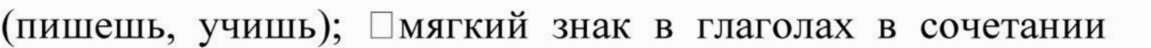 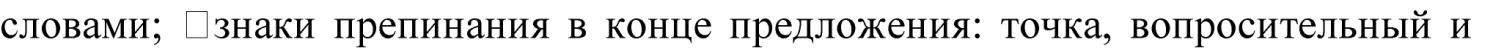 восклицательный знаки; знаки препинания (запятая) в предложениях с однородными членами и в сложных предложениях; запятая при обращении в предложениях. Развитие речи. Осознание ситуации общения: где, с кем и с какой целью происходит общение. Практическое овладение диалогической формой речи. Выражение собственного мнения, его аргументация. Овладение основными умениями начать, поддержать, закончить разговор, привлечь внимание и т.п. Практическое овладение устными монологическими высказываниями: словесный отчет о выполненной работе; связанные высказывания на определенную тему с использованием разных типов речи (описание, повествование, рассуждение). Текст. Признаки текста. Смысловое единство предложений в тексте. Заглавие текста. Выражение и развитие законченной мысли в тексте. Последовательность предложений в тексте. Последовательность частей текста (абзацев). Комплексная работа над структурой текста: озаглавливание, корректирование порядка предложений и частей текста (абзацев). План текста. Составление планов к данным текстам. В процессе работы с программным материалом развиваются фонематический слух, восприятие и мыслительная деятельность, память, внимание и речь. Упражнения и задания носят коррекционный характер и подобраны с учетом возрастных особенностей и уровнем развития каждого учащегося. 4. Развитие высших психических функций посредством изучения  программного материала по математике. Числа и величины Счѐт предметов. Название, последовательность и запись чисел от 0 до 1 000 000. Десятичные единицы счѐта. Классы и разряды. Представление многозначных чисел в виде суммы разрядных слагаемых. Сравнение и упорядочение чисел, знаки сравнения. Измерение величин. Масса. Единицы массы (грамм, килограмм, центнер, тонна). Время. Единицы времени (секунда, минута, час, сутки, неделя, месяц, год, век). Соотношения между единицами измерения однородных величин.  Сравнение и упорядочение однородных величин.  	Арифметические действия Сложение, вычитание, умножение и деление. Названия компонентов и результатов арифметических действий, знаки действий. Таблица сложения. Таблица умножения. Арифметические действия с числами «нуль» и «единица». Взаимосвязь арифметических действий (сложения и вычитания, сложения и умножения, умножения и деления). Нахождение неизвестного компонента арифметического действия. Деление с остатком. Свойства сложения, вычитания и умножения: переместительное и сочетательное свойства сложения и умножения, распределительное свойство умножения относительно сложения и вычитания. Числовое выражение. Скобки. Порядок выполнения действий в числовых выражениях со скобками и без скобок. Нахождение значения числового выражения. Перестановка и группировка слагаемых в сумме, множителей в произведении. Использование свойств арифметических действий для удобства вычислений. Алгоритмы письменного сложения и вычитания многозначных чисел, умножения и деления многозначных чисел на однозначное, двузначное и трѐхзначное число. Способы проверки правильности вычислений (обратные действия, взаимосвязь компонентов и результатов действий, прикидка результата, проверка вычислений на калькуляторе). Использование буквенных выражений при формировании обобщений, при рассмотрении умножения 1 и 0 (1 ∙ а = а, 0 ∙ с = 0 и др.). Уравнение. Решение уравнений (подбором значения неизвестного, на основе соотношений между целым и частью, на основе  взаимосвязей между компонентами и результатами арифметических действий).  	Текстовые задачи Задача. Структура задачи. Решение разнообразных текстовых задач арифметическим способом. Планирование хода решения задач. Текстовые задачи, раскрывающие смысл арифметических действий (сложение, вычитание, умножение и деление). Задачи, содержащие отношения «больше на (в) …», «меньше на (в) …». Задачи, содержащие зависимость, характеризующую процесс движения (скорость, время, пройденный путь), работы (производительность труда, время, объем всей работы), изготовления товара (расход на предмет, количество предметов, общий расход), расчѐта стоимости товара (цена, количество, общая стоимость товара. Задачи на время (начало, конец, продолжительность события). Решение задач разными способами. Задачи, содержащие долю (половина, треть, четверть, пятая часть и т.п.). Задачи на нахождение доли целого и целого по его доле.  Пространственныеотношения. Геометрические фигуры Взаимное расположение предметов в пространстве и на плоскости (выше— ниже, слева — справа, за — перед, между, сверху — снизу, ближе — дальше, между и др.). Распознавание и изображение геометрических фигур: точка, линия (прямая, кривая), отрезок, луч, угол, ломаная; многоугольник (треугольник, четырѐхугольник, прямоугольник, квадрат, пятиугольник и т. д.). Свойства сторон прямоугольника. Виды треугольников. Геометрические тела. Распознавание и называние геометрических тел: куб, пирамида, шар,  параллелепипед, цилиндр, конус.  	Геометрические величины Геометрические величины и их измерение. Длина. Единицы длины (миллиметр, сантиметр, дециметр, метр, километр). Соотношения между единицами длины. Перевод одних единиц длины в другие. Измерение длины отрезка и построение отрезка заданной длины. Периметр. Вычисление периметра многоугольника, прямоугольника, квадрата. Площадь. Единицы площади (квадратный миллиметр, квадратный сантиметр, квадратный дециметр, квадратный метр, квадратный километр). Измерение площади геометрической фигуры. Вычисление площади прямоугольника. Через призму математических заданий происходит развитие мыслительной деятельности и познавательной активности, внимания и самоконтроля. 5. Мониторинг 	развития 	высших 	психических 	функций. Проводитсяповторное психолого-педагогическое обследование учащихся и сравнение результатов. Определяется эффективность коррекционной работы. Основные направления коррекционно-развивающей работы:  Совершенствование движений и сенсомоторного развития: развитие мелкой моторики кисти и пальцев рук; развитие навыков каллиграфии; 3. развитие артикуляционной моторики  Коррекция отдельных сторон психической деятельности: развитие зрительного восприятия и узнавания; развитие зрительной памяти и узнавания; формирование обобщенных представлений о свойствах предметов (цвет,  форма, величина); развитие пространственных представлений и ориентации; развитие временных понятий; развитие слухового внимания и памяти; 7. развитие фонетико-фонематических представлений, формирование звукового анализа  Развитие основных мыслительных операций: формирование навыков относительно анализа; развитие навыка группировки и классификации (на базе овладения  основными родовыми понятиями); формирование умения работать по словесной и письменной инструкции,  алгоритму; формирование умения планировать свою деятельность; 5. развитие комбинаторных способностей  Развитие различных видов мышления: развитие наглядно-образного мышления; развитие словесно-логического мышления (умение видеть и устанавливать логические связи между предметами, явлениями, событиями);  Коррекция нарушений в развитии эмоционально-личностной сферы: Предупреждение психофизиологических перегрузок, эмоциональных срывов. Создание климата психологического комфорта, обеспечение успешной учебной деятельности. Программа рассчитана на учащихся 1-4 классов. Занятия строятся на сочетании различных форм организации образовательного процесса:  групповой и индивидуальной, а также на современных технологиях: технологии развития умственной деятельности: проблемно-поисковые технологии моделирующего обучения (учебные  игры); - коммуникативно-диалоговые. технологии группового обучения (работа в парах, в малых группах). группы зачисляются дети с однородной структурой нарушения. Групповые занятия проводятся в часы, свободные от уроков, с учетом режима работы школы. Занятия носят коррекционо-развивающую и предметнуюнаправленность. Периодичность и продолжительность занятий зависит от тяжести и характера нарушения, а суммарная нагрузка на ребенка определяется с учетом работы с ним других специалистов. Критерии 	оценки 	результативности 	работы 	по 	программе. Помимопервичного обследования, в конце учебного года проводится итоговое психолого-педагогическое обследование развития детей, используя те же методы, что и при первичном обследовании, но на другом наглядном и практическом материале. На каждое обследование отводится 1-3 занятия, в зависимости от возможностей ребѐнка. В течение учебного года педагог следит за успехами и неудачами детей в усвоении ими учебного материала, а результаты фиксирует в специальном листе наблюдения. Положительным результатом служит динамика в познавательном и речевом развитии детей; заметные улучшения в формировании волевой регуляции и произвольной деятельности, навыков контроля и самоконтроля, умения общаться и сотрудничать. Данные обследования фиксируются в заключение специалиста. фиксирует в специальном листе наблюдения. Положительным результатом служит динамика в познавательном и речевом развитии детей; заметные улучшения в формировании волевой регуляции и произвольной деятельности, навыков контроля и самоконтроля, умения общаться и сотрудничать. Данные обследования фиксируются в заключение специалиста.                                                         Календарно тематическое планирование Группа БУД действийПеречень учебных действияОбразовательная областьУчебный предметЛичностные учебные действияосознание себя как ученика, заинтересованного посещением школы, обучением, занятиями, как члена семьи, одноклассника, другаЯзык и речевая практикаРусский языкЧтениеРечевая практикаЛичностные учебные действияосознание себя как ученика, заинтересованного посещением школы, обучением, занятиями, как члена семьи, одноклассника, другаМатематикаМатематикаЛичностные учебные действияспособность к осмыслению социального окружения, своего места в нем, принятие соответствующих возрасту ценностей и социальных ролейЯзык и речевая практикаРусский языкЧтениеРечевая практикаЛичностные учебные действияспособность к осмыслению социального окружения, своего места в нем, принятие соответствующих возрасту ценностей и социальных ролейТехнологииРучной трудЛичностные учебные действияположительное отношение к окружающей действительности, готовность к организации взаимодействия с ней и эстетическому ее восприятию; Язык и речевая практикаРусский языкЧтениеРечевая практикаЛичностные учебные действияположительное отношение к окружающей действительности, готовность к организации взаимодействия с ней и эстетическому ее восприятию; ИскусствоРисованиеЛичностные учебные действияТехнологииРучной трудцелостный, социально ориентированный взгляд на мир в единстве его природной и социальной частейЯзык и речевая практикаРусский языкЧтениеРечевая практикацелостный, социально ориентированный взгляд на мир в единстве его природной и социальной частейЯзык и речевая практикаМир природы и человекасамостоятельность в выполнении учебных заданий, поручений, договоренностейЯзык и речевая практикаРусский языкЧтениесамостоятельность в выполнении учебных заданий, поручений, договоренностейМатематикаМатематикасамостоятельность в выполнении учебных заданий, поручений, договоренностейТехнологииРучной трудпонимание личной ответственности за свои поступки на основе представлений о этических нормах и правилах поведения в современном обществеЯзык и речевая практикаРусский языкЧтениеРечевая практикапонимание личной ответственности за свои поступки на основе представлений о этических нормах и правилах поведения в современном обществеТехнологииРучной трудготовность к безопасному и бережному поведению в природе и обществеЯзык и речевая практикаРусский языкЧтениеРечевая практикаготовность к безопасному и бережному поведению в природе и обществеЕстествознаниеМир природы и человекаКоммуникативные учебные действиявступать в контакт и работать в коллективе (учитель – ученик, ученик – ученик, ученик – класс, учитель-класс)Язык и речевая практикаРусский языкЧтениеРечевая практикаКоммуникативные учебные действиявступать в контакт и работать в коллективе (учитель – ученик, ученик – ученик, ученик – класс, учитель-класс)МатематикаМатематикаКоммуникативные учебные действияиспользовать принятые ритуалы социального взаимодействия с одноклассниками и учителемЯзык и речевая практикаРусский языкЧтениеРечевая практикаКоммуникативные учебные действияиспользовать принятые ритуалы социального взаимодействия с одноклассниками и учителемМатематикаМатематикаКоммуникативные учебные действияиспользовать принятые ритуалы социального взаимодействия с одноклассниками и учителемИскусствоРисованиеКоммуникативные учебные действияиспользовать принятые ритуалы социального взаимодействия с одноклассниками и учителемФизическая культураФизическая культураКоммуникативные учебные действияиспользовать принятые ритуалы социального взаимодействия с одноклассниками и учителемТехнологииРучной трудКоммуникативные учебные действияобращаться за помощью и принимать помощьТехнологииРучной трудКоммуникативные учебные действияобращаться за помощью и принимать помощьМатематикаМатематикаКоммуникативные учебные действияслушать и понимать инструкцию к учебному заданию в разных видах деятельности и бытуТехнологииРучной трудКоммуникативные учебные действияслушать и понимать инструкцию к учебному заданию в разных видах деятельности и бытуМатематикаМузыкаРисованиеКоммуникативные учебные действияслушать и понимать инструкцию к учебному заданию в разных видах деятельности и бытуМатематикаМатематикаКоммуникативные учебные действиясотрудничать со взрослыми и сверстниками в разных социальных ситуацияхТехнологииРучной трудКоммуникативные учебные действиясотрудничать со взрослыми и сверстниками в разных социальных ситуацияхИскусствоМузыкаРисованиеКоммуникативные учебные действиядоброжелательно относиться, сопереживать, конструктивно взаимодействовать с людьмиЕстествознаниеМир природы и человекаКоммуникативные учебные действиядоброжелательно относиться, сопереживать, конструктивно взаимодействовать с людьмиТехнологииРучной трудКоммуникативные учебные действиядоброжелательно относиться, сопереживать, конструктивно взаимодействовать с людьмиИскусствоРисованиеКоммуникативные учебные действиядоговариваться и изменять свое поведение с учетом поведения других участников спорной ситуацииЯзык и речевая практикаРусский языкЧтениеРечевая практикаРегулятивные учебные действиявходить и выходить из учебного помещения со звонкомЯзык и речевая практикаЕстествознаниеМатематикаИскусствоТехнологииРусский языкЧтениеРечевая практика Мир природы и человекаМатематикаМузыкаРисованиеРучной трудРегулятивные учебные действияориентироваться в пространстве класса (зала, учебного помещения)Язык и речевая практикаЕстествознаниеМатематикаИскусствоТехнологииРусский языкЧтениеРечевая практика Мир природы и человекаМатематикаМузыкаРисованиеРучной трудРегулятивные учебные действияпользоваться учебной мебельюЯзык и речевая практикаЕстествознаниеМатематикаИскусствоТехнологииРусский языкЧтениеРечевая практика Мир природы и человекаМатематикаМузыкаРисованиеРучной трудРегулятивные учебные действияадекватно использовать ритуалы школьного поведения (поднимать руку, вставать и выходить из-за парты и т. д.)Язык и речевая практикаЕстествознаниеМатематикаИскусствоТехнологииРусский языкЧтениеРечевая практика Мир природы и человекаМатематикаМузыкаРисованиеРучной трудРегулятивные учебные действияработать с учебными принадлежностями (инструментами, спортивным инвентарем) и организовывать рабочее местоЯзык и речевая практикаЕстествознаниеМатематикаИскусствоТехнологииРусский языкЧтениеРечевая практика Мир природы и человекаМатематикаМузыкаРисованиеРучной трудРегулятивные учебные действияпринимать цели и произвольно включаться в деятельность, следовать предложенному плану и работать в общем темпеЯзык и речевая практикаЕстествознаниеМатематикаИскусствоТехнологииРусский языкЧтениеРечевая практика Мир природы и человекаМатематикаМузыкаРисованиеРучной трудРегулятивные учебные действияактивно участвовать в деятельности, контролировать и оценивать свои действия и действия одноклассниковЯзык и речевая практикаЕстествознаниеМатематикаИскусствоТехнологииРусский языкЧтениеРечевая практика Мир природы и человекаМатематикаМузыкаРисованиеРучной трудРегулятивные учебные действиясоотносить свои действия и их результаты с заданными образцами, принимать оценку деятельности, оценивать ее с учетом предложенных критериев, корректировать свою деятельность с учетом выявленных недочетовЯзык и речевая практикаЕстествознаниеМатематикаИскусствоТехнологииРусский языкЧтениеРечевая практика Мир природы и человекаМатематикаМузыкаРисованиеРучной трудРегулятивные учебные действияпередвигаться по школе, находить свой класс, другие необходимые помещенияЕстествознание Мир природы и человекаПознавательныевыделять существенные, общие и отличительные свойства предметовЯзык и речевая практикаРусский языкЧтениеРечевая практикаПознавательныеМатематикаМатематикаПознавательныеЕстествознаниеМир природы и человекаПознавательныеИскусствоРисованиеПознавательныеустанавливать видо-родовые отношения предметовЯзык и речевая практикаРусский языкЧтениеРечевая практикаПознавательныеМатематикаМатематикаПознавательныеЕстествознаниеМир природы и человекаПознавательныеделать простейшие обобщения, сравнивать, классифицировать на наглядном материалеЯзык и речевая практикаРусский языкЧтениеРечевая практикаПознавательныеделать простейшие обобщения, сравнивать, классифицировать на наглядном материалеМатематикаМатематикаПознавательныеделать простейшие обобщения, сравнивать, классифицировать на наглядном материалеЕстествознаниеМир природы и человекаПознавательныеделать простейшие обобщения, сравнивать, классифицировать на наглядном материалеИскусствоРисованиеПознавательныепользоваться знаками, символами, предметами-заместителямиЯзык и речевая практикаРусский языкЧтениеРечевая практПознавательныепользоваться знаками, символами, предметами-заместителямиМатематикаМатематикаПознавательныепользоваться знаками, символами, предметами-заместителямиИскусствоМузыка РисованиеПознавательныечитатьЯзык и речевая практикаРусский языкЧтениеПознавательныеЕстествознаниеМир природы и человекаПознавательныеписатьЯзык и речевая практикаРусский языквыполнять арифметические действияМатематикаМатематиканаблюдать; работать с информацией (понимать изображение, текст, устное высказывание, элементарное схематическое изображение, таблицу, предъявленные на бумажных и электронных и других носителях).Язык и речевая практикаМатематикаИскусствоРусский языкЧтениеРечевая практикаМатематикаРисование№№№тематемачасыдатадатаПредметные результатыМетапредметные результаты (УУД)Повторение (4ч)Повторение (4ч)Повторение (4ч)Повторение (4ч)Повторение (4ч)Повторение (4ч)Повторение (4ч)Повторение (4ч)Повторение (4ч)Повторение (4ч)Предложение. Предложение и его схема.Предложение. Предложение и его схема.сентябрьЗнать построение простого предложения.Уметь составлять предложение из  2-3 слов.Л. Осознание языка, как основного средства человеческого общения. П.Строить сообщения в устной и письменной форме.Р.Принимать и сохранять учебную задачу К.Оформляет свою речь в устной и письменной речиПредложение. Предложение и его схема.Предложение. Предложение и его схема.11101Знать построение простого предложения.Уметь составлять предложение из  2-3 слов.Л. Осознание языка, как основного средства человеческого общения. П.Строить сообщения в устной и письменной форме.Р.Принимать и сохранять учебную задачу К.Оформляет свою речь в устной и письменной речиРаспространение предложений. Слово.Распространение предложений. Слово.11106Уметь составлять предложение по картинке, вопросу.Л. Осознание языка, как основного средства человеческого общения.П.  Строить сообщения в устной и письменной форме.Р.  Организовывать свою работу.К.  Старается договариваться, уступать, находить общее решениеСоставление предложений с данным словом.Составление предложений с данным словом.11108Уметь заканчивать начатое предложение. Л. Осознание языка, как основного средства человеческого общения.Л. Строить сообщения в устной и письменной форме.Р. Принимать и сохранять учебную задачу. К.Старается договариваться, уступать, находить общее решениеЗвуки и буквы.Звуки и буквы.11113Уметь четко различать звуки и буквы. Л. Самоконтроль процесса и результата деятельностиП. Строить сообщения в устной и письменной форме.Р. Организовывать свою работу.К. Оформляет свою речь в устной и письменной речиЗвуки и буквы (34ч)Звуки и буквы (34ч)Звуки и буквы (34ч)Звуки и буквы (34ч)Звуки и буквы (34ч)Звуки и буквы (34ч)Звуки и буквы (34ч)Звуки и буквы (34ч)Звуки и буквы (34ч)Гласные, согласные  звуки и буквы.Гласные, согласные  звуки и буквы.11115Уметь различать гласные, согласные звуки и буквы.Л. Проявляет интерес к процессу письма, способам решения новой частной задачи, желание учиться.П. Строить рассуждение в форме связи простых суждений об объекте, его строении, свойствах и связях.Р. Организовывать свою работу.К. задавать уточняющие вопросы.Слова, которые различаются одним звуком, количеством и последователь-ностью звуков.Слова, которые различаются одним звуком, количеством и последователь-ностью звуков.11120Уметь различать слова с одним звуком, количество звуков и последовательностью.Л. Проявляет интерес к процессу письма, способам решения новой частной задачи, желание учиться.П. Проводить сравнение и классификацию по заданным критериямР. Организовывать свою работу.К. Задавать уточняющие вопросы.Ударение в словах.Выделение ударного гласного в слове.Ударение в словах.Выделение ударного гласного в слове.11122Уметь ставить ударение в словах и  выделять ударного гласного.Л. Осознание языка, как основного средства человеческого общения.П. Проводить сравнение и классификацию по заданным критериямР. Принимать и сохранять учебную задачуК. Старается договариваться, уступать, находить общее решениеДеление слов на слоги.Деление слов на слоги.11127Уметь делить слова на слоги.Л. Учебно-познавательный интерес  к новому учебному материалу и  способам решения новой задачи.П. Задаёт вопросы, экспериментирует, устанавливает причинно-следственные связи ( в рамках доступногоР. Принимать и сохранять учебную задачуК. Старается договариваться, уступать, находить общее решениеГласные в образовании слогов.Гласные в образовании слогов.11128Уметь образовать слова с гласными, находить гласные в словах.Л. Учебно-познавательный интерес  к новому учебному материалу и  способам решения новой задачи.П. Задаёт вопросы, экспериментирует, устанавливает причинно-следственные связи ( в рамках доступногоР. Принимать и сохранять учебную задачуК. Обосновывает высказанное суждение;Перенос слов по слогам.Перенос слов по слогам.111октябрьЗнать правила переноса слов.Л. настойчивость, терпение, умение преодолевать трудности;П. Обучение работе с разными видами информацииР. Принимать и сохранять учебную задачуК. Обосновывает высказанное суждение;Перенос слов по слогам.Перенос слов по слогам.11104Знать правила переноса слов.Л. настойчивость, терпение, умение преодолевать трудности;П. Обучение работе с разными видами информацииР. Принимать и сохранять учебную задачуК. Обосновывает высказанное суждение;Деление слов со звуками И-Й на слоги.Деление слов со звуками И-Й на слоги.11106Уметь делить слова со звуками И-Й на слоги.Л. Настойчивость, терпение, умение преодолевать трудности;П. Строить рассуждение в форме связи простых суждений об объекте, его строении, свойствах и связях.Р. Принимать и сохранять учебную задачуК. Обосновывает высказанное суждение;Различай Л-Р.Различай Л-Р.11111Уметь различать артикулярно сходные согласных Р-Л.Л. Осознание языка, как основного средства человеческого общения.П. Проводить сравнение и классификацию по заданным критериямР. Принимать и сохранять учебную задачуК. Старается договариваться, уступать, находить общее решениеРазличай Б-П.Различай Б-П.11113Уметь различать согласные Б-П.Л. Осознание языка, как основного средства человеческого общения.П. Проводить сравнение и классификацию по заданным критериямР. Принимать и сохранять учебную задачуК. Старается договариваться, уступать, находить общее решениеРазличай В-Ф.Различай В-Ф.11118Уметь различать согласные В-Ф.Л. Осознание языка, как основного средства человеческого общения.П. Проводить сравнение и классификацию по заданным критериямР. Принимать и сохранять учебную задачуК. Задавать уточняющие вопросы.Контрольная работаКонтрольная работа11120Знать гласные и согласные звуки, буквы.Л. Самоконтроль процесса и результата деятельностиП. Проводить сравнение и классификацию по заданным критериямР. Принимать и сохранять учебную задачуК. Задавать уточняющие вопросы.Различай Г-К.Различай Г-К.11125Уметь различать звонкие глухие согласные Г-К.Л. Осознание языка, как основного средства человеческого общения.П. Проводить сравнение и классификацию по заданным критериямР. Принимать и сохранять учебную задачуК. Старается договариваться, уступать, находить общее решениеРазличай Д-Т.Различай Д-Т.11127Уметь различать согласные Д-Т, писать слоги парами.Л. Осознание языка, как основного средства человеческого общения.П. Проводить сравнение и классификацию по заданным критериямР. Принимать и сохранять учебную задачуК. Оформляет свою речь в устной и письменной речиРазличай Ж-Ш.Различай Ж-Ш.111ноябрьУметь различать согласные Ж-Ш.Л. Осознание языка, как основного средства человеческого общения.П. Проводить сравнение и классификацию по заданным критериямР. Принимать и сохранять учебную задачуК. Задавать уточняющие вопросы.Различай Ж-Ш.Различай Ж-Ш.11110Уметь различать согласные Ж-Ш.Л. Осознание языка, как основного средства человеческого общения.П. Проводить сравнение и классификацию по заданным критериямР. Принимать и сохранять учебную задачуК. Задавать уточняющие вопросы.Различай З-С.Различай З-С.11115Уметь различать согласные З-С.Л. Осознание языка, как основного средства человеческого общения.П. Проводить сравнение и классификацию по заданным критериямР. Учитывать выделенные учителем ориентиры действия в новом учебном материале в сотрудничестве с учителем.К. задавать уточняющие вопросы.Различай звонкие и глухие согласные.Различай звонкие и глухие согласные.11117Уметь различать звонкие и глухие согласные.Л. Осознание языка, как основного средства человеческого общения.П. Строить рассуждение в форме связи простых суждений об объекте, его строении, свойствах и связях.Р. учитывать выделенные учителем ориентиры действия в новом учебном материале в сотрудничестве с учителем.К. Старается договариваться, уступать, находить общее решениеШипящие и свистящие согласные.Шипящие и свистящие согласные.11122Знать шипящие Ж-Ш-Ч-Щ и свистящие С-З-Ц согласные.Л. Осознание языка, как основного средства человеческого общения.П. Строить рассуждение в форме связи простых суждений об объекте, его строении, свойствах и связях.Р. Оформляет свою речь в устной и письменной речиК. Старается договариваться, уступать, находить общее решениеРазличай шипящие и свистящие согласные.Различай шипящие и свистящие согласные.11124Уметь различать шипящие и свистящие согласные.Л. Самоопределение (связано с коммуникацией как взаимодействием)П. Сравнивает и группирует предметы, их образы по заданным основаниям;Р. Принимать и сохранять учебную задачуК. Обосновывает высказанное суждение;Буква Е в начале слова или слога.Буква Е в начале слова или слога.11129Уметь находить Е в начале слова или слога.Л. Проявляет интерес к процессу письма, способам решения новой частной задачи, желание учиться.П. Задаёт вопросы, экспериментирует, устанавливает причинно-следственные связи (в рамках доступного)Р. Принимать и сохранять учебную задачуК. Задавать уточняющие вопросы.Буква Ё в начале слова или слога.Буква Ё в начале слова или слога.111декабрьУметь находить Ё в начале слова или слога.Л. настойчивость, терпение, умение преодолевать трудности;П. Задаёт вопросы, экспериментирует, устанавливает причинно-следственные связи (в рамках доступного)Р. Принимать и сохранять учебную задачуК. Задавать уточняющие вопросы.Буква Ё в начале слова или слога.Буква Ё в начале слова или слога.11101Уметь находить Ё в начале слова или слога.Л. настойчивость, терпение, умение преодолевать трудности;П. Задаёт вопросы, экспериментирует, устанавливает причинно-следственные связи (в рамках доступного)Р. Принимать и сохранять учебную задачуК. Задавать уточняющие вопросы.Буква Ю в начале слова или слова.Буква Ю в начале слова или слова.11106Уметь находить гласную Ю в начале слова или слога.Л. настойчивость, терпение, умение преодолевать трудности;П. Умение применять правила, пользоваться инструкциями и освоенными закономерностями.Р. Принимать и сохранять учебную задачуК. Задавать уточняющие вопросы.Буква Я в начале слова или слога.Буква Я в начале слова или слога.11108Уметь находить гласную Я в начале слова или слога.Л. настойчивость, терпение, умение преодолевать трудности;П. Умение применять правила, пользоваться инструкциями и освоенными закономерностями.Р. Принимать и сохранять учебную задачу.К. Старается договариваться, уступать, находить общее решениеБуквы Е, Ё, Ю, Я в начале слова или слога.Буквы Е, Ё, Ю, Я в начале слова или слога.11113Уметь находить гласные Ю, Я, Ё, Е в начале слова или слога.Л. Осознание языка, как основного средства человеческого общения.П. Умение применять правила, пользоваться инструкциями и освоенными закономерностями.Р.  Принимать и сохранять учебную задачуК. Старается договариваться, уступать, находить общее решениеГласные Ы-И после твёрдых и мягких согласных.Гласные Ы-И после твёрдых и мягких согласных.11115Уметь различать гласные  Ы-И после твердых и мягких согласных.Л. формирование умения ориентироваться в социальных ролях и межличностных отношениях.П. Обучение работе с разными видами информацииР.  Принимать и сохранять учебную задачуК. Задавать уточняющие вопросы.Гласные О-Ё после твёрдых и мягких согласных.Гласные О-Ё после твёрдых и мягких согласных.11120Уметь различать гласные О-Ё после твёрдых и мягких согласных.Л. Ориентация на самоанализ и самоконтроль результатаП. Обучение работе с разными видами информацииР.  Принимать и сохранять учебную задачуК. Оформляет свою речь в устной и письменной речиКонтрольная работаКонтрольная работа11122Уметь различать гласные после твёрдых и согласныхЛ. Самоконтроль процесса и результата деятельности.П. задаёт вопросы, экспериментирует, устанавливает причинно-следственные связи (в рамках доступного)Р. Принимать и сохранять учебную задачуК. Задавать уточняющие вопросы.Гласные У-Ю после твёрдых и мягких согласных.Гласные У-Ю после твёрдых и мягких согласных.11127Уметь различать гласные У-Ю после твёрдых и мягких согласных.Л. Учебно-познавательный интерес  к новому учебному материалу и  способам решения новой задачи.П. Проводить сравнение и классификацию по заданным критериямР. Принимать и сохранять учебную задачуК. Старается договариваться, уступать, находить общее решениеГласные А-Я после твёрдых и мягких согласных.Гласные А-Я после твёрдых и мягких согласных.111январьУметь различать твёрдых и мягких согласных перед гласными А-Я. Л. Учебно-познавательный интерес  к новому учебному материалу и  способам решения новой задачи.П. Проводить сравнение и классификацию по заданным критериямР. Принимать и сохранять учебную задачуК. Старается договариваться, уступать, находить общее решениеГласные А-Я после твёрдых и мягких согласных.Гласные А-Я после твёрдых и мягких согласных.11110Уметь различать твёрдых и мягких согласных перед гласными А-Я. Л. Учебно-познавательный интерес  к новому учебному материалу и  способам решения новой задачи.П. Проводить сравнение и классификацию по заданным критериямР. Принимать и сохранять учебную задачуК. Старается договариваться, уступать, находить общее решениеГласная Е после мягких согласных.Гласная Е после мягких согласных.11112Знать гласную Е, уметь писать и находить букву Е в словах.Л. Учебно-познавательный интерес  к новому учебному материалу и  способам решения новой задачи.П. Проводить сравнение и классификацию по заданным критериямР. Принимать и сохранять учебную задачуК. Задавать уточняющие вопросы.Различай твёрдые и мягкие согласные.Различай твёрдые и мягкие согласные.11117Знать  и различать какие гласные пишутся после согласных.Л. Осознание языка, как основного средства человеческого общения.П. Обучение работе с разными видами информацииР. Принимать и сохранять учебную задачуК. Обосновывает высказанное суждение;Мягкий знак (ь) на конце слова. Мягкий знак (ь) на конце слова. 11119Уметь обозначать мягкий знак (ь) на письме мягкость  согласного звука.Л. настойчивость, терпение, умение преодолевать трудности;П. Обучение работе с разными видами информацииР. Принимать и сохранять учебную задачуК. Обосновывает высказанное суждение;Письмо слов с мягкими согласными на конце.Письмо слов с мягкими согласными на конце.11124Знать правила правописания мягкого знака на конце слова.Л. Проявляет интерес к процессу письма, способам решения новой частной задачи, желание учиться.П. Обучение работе с разными видами информацииР. Принимать и сохранять учебную задачуК. Старается договариваться, уступать, находить общее решениеРазличай твёрдые и мягкие согласные на конце слова.Различай твёрдые и мягкие согласные на конце слова.11126Знать различие твердых и мягких согласных на конце слова.Л. Проявляет интерес к процессу письма, способам решения новой частной задачи, желание учиться.П. Умение применять правила, пользоваться инструкциями и освоенными закономерностями.Р. Принимать и сохранять учебную задачуК. Старается договариваться, уступать, находить общее решениеРазличай слова с твёрдыми и мягкими согласными на конце.Различай слова с твёрдыми и мягкими согласными на конце.11131Уметь различать слова с твёрдыми и мягкими согласными на конце.Л. Самоопределение (связано с коммуникацией как взаимодействием)П. Проводить сравнение и классификацию по заданным критериямР. Принимать и сохранять учебную задачуК. Задавать уточняющие вопросы.Слово (20ч)Слово (20ч)Слово (20ч)Слово (20ч)Слово (20ч)Слово (20ч)Слово (20ч)Слово (20ч)Слово (20ч)Предмет и его название.Предмет и его название.111февральЗнать названия предметов.Уметь называть предмет.Л. Учебно-познавательный интерес  к новому учебному материалу и  способам решения новой задачи.П. задаёт вопросы, экспериментирует, устанавливает причинно-следственные связи (в рамках доступного)Р. Учится высказывать своё предположение, пробует предлагать способ его проверки;К. Оформляет свою речь в устной и письменной речиПредмет и его название.Предмет и его название.11102Знать названия предметов.Уметь называть предмет.Л. Учебно-познавательный интерес  к новому учебному материалу и  способам решения новой задачи.П. задаёт вопросы, экспериментирует, устанавливает причинно-следственные связи (в рамках доступного)Р. Учится высказывать своё предположение, пробует предлагать способ его проверки;К. Оформляет свою речь в устной и письменной речиНазвания предметов, отвечающие на вопрос что?Названия предметов, отвечающие на вопрос что?11107Уметь ставить вопрос что? к слову и предмету.Л. формирование умения ориентироваться в социальных ролях и межличностных отношениях.П. сравнивает и группирует предметы, их образы по заданным основаниям;Р.  Принимать и сохранять учебную задачуК. Обосновывает высказанное суждение.Названия частей предмета.   Названия частей предмета.   11109Уметь ставить вопрос к названиям предмета.Л. настойчивость, терпение, умение преодолевать трудности;П. Проводить сравнение и классификацию по заданным критериямР.  Принимать и сохранять учебную задачуК. Старается договариваться, уступать, находить общее решение.Различай сходные предметы и их названия.Различай сходные предметы и их названия.11114Знать сходные предметы и их названия, уметь их различать.Л. настойчивость, терпение, умение преодолевать трудности;П. Проводить сравнение и классификацию по заданным критериямР. Принимать и сохранять учебную задачуОбобщающее слово для группы однородных предметов.Обобщающее слово для группы однородных предметов.11116Уметь различать группы однородных предметов, выделять слова - родственные.Л. Осознание языка, как основного средства человеческого общения.П. сравнивает и группирует предметы, их образы по заданным основаниям;Р. Принимать и сохранять учебную задачуК. Старается договариваться, уступать, находить общее решениеНазвания предметов, отвечающие на вопрос кто?Названия предметов, отвечающие на вопрос кто?11121Уметь называть предметы, которые отвечают на вопрос кто?Л. Осознание языка, как основного средства человеческого общения.П. сравнивает и группирует предметы, их образы по заданным основаниям;Р. Принимать и сохранять учебную задачуК. Задавать уточняющие вопросы.Обобщающее слово для группы однородных предметов.Обобщающее слово для группы однородных предметов.11128Уметь находить группы однородных предметов, отвечающие на вопрос кто?Л. Осознание языка, как основного средства человеческого общения.П. сравнивает и группирует предметы, их образы по заданным основаниям;Р. Принимать и сохранять учебную задачуК. Обосновывает высказанное суждение;4646Различай слова, отвечающие на вопросы кто? и что?Различай слова, отвечающие на вопросы кто? и что?111мартУметь различать названия предметов по вопросам.Л. Осознание языка, как основного средства человеческого общения.П. Строить рассуждение в форме связи простых суждений об объекте, его строении, свойствах и связях.Р. Принимать и сохранять учебную задачуК. Обосновывает высказанное суждение;4646Различай слова, отвечающие на вопросы кто? и что?Различай слова, отвечающие на вопросы кто? и что?11102Уметь различать названия предметов по вопросам.Л. Осознание языка, как основного средства человеческого общения.П. Строить рассуждение в форме связи простых суждений об объекте, его строении, свойствах и связях.Р. Принимать и сохранять учебную задачуК. Обосновывает высказанное суждение;4747Различай слова, обобщающие один и несколько одинаковых предметов.Различай слова, обобщающие один и несколько одинаковых предметов.11107Знать правильное их название, уметь различать слова.Л. Учебно-познавательный интерес  к новому учебному материалу и  способам решения новой задачи.П. Строить рассуждение в форме связи простых суждений об объекте, его строении, свойствах и связях.Р. Принимать и сохранять учебную задачуК. Старается договариваться, уступать, находить общее решение4848Большая буква  в именах  людей.Большая буква  в именах  людей.11109Знать имена людей пишутся с большой буквой.Л. Учебно-познавательный интерес  к новому учебному материалу и  способам решения новой задачи.П. Умение применять правила, пользоваться инструкциями и освоенными закономерностями.Р. Принимать и сохранять учебную задачуК. Обосновывает высказанное суждение;4949Большая буква  в именах и фамилиях людей.Большая буква  в именах и фамилиях людей.11114Знать фамилии людей пишутся с большой буквой.Л. Учебно-познавательный интерес  к новому учебному материалу и  способам решения новой задачи.П. Умение применять правила, пользоваться инструкциями и освоенными закономерностями.Р.  Принимать и сохранять учебную задачуК. Старается договариваться, уступать, находить общее решение5050Большая буква в кличках животных.Большая буква в кличках животных.11116Уметь находить клички животных.Л. Учебно-познавательный интерес  к новому учебному материалу и  способам решения новой задачи.П. Умение применять правила, пользоваться инструкциями и освоенными закономерностями.Р. Учитывать выделенные учителем ориентиры действия в новом учебном материале в сотрудничестве с учителем.К. Оформляет свою речь в устной и письменной речи5151Контрольная работа.Контрольная работа.11128Уметь самостоятельно выполнять задания.Л. Самоконтроль процесса и результата деятельностиП. Умение применять правила, пользоваться инструкциями и освоенными закономерностями.Р. Планировать свои действия в соответствии с поставленной задачей и условиями её реализацииК. Оформляет свою речь в устной и письменной речи5252Большая буква в именах и фамилиях людей, кличках животных.Большая буква в именах и фамилиях людей, кличках животных.11130Уметь вставлять пропущенные имена, фамилии, клички в предложении.Л. Учебно-познавательный интерес  к новому учебному материалу и  способам решения новой задачи.П. Умение применять правила, пользоваться инструкциями и освоенными закономерностями.Р. Учитывать выделенные учителем ориентиры действия в новом учебном материале в сотрудничестве с учителем.К. Оформляет свою речь в устной и письменной речи5353Действие и его название. Названия действий, отвечающие на вопрос что делает?Действие и его название. Названия действий, отвечающие на вопрос что делает?111апрельЗнать названия действий.Уметь правильно задавать вопрос к действию, отвечать на вопрос что делает?Л. Учебно-познавательный интерес  к новому учебному материалу и  способам решения новой задачи.П. Обучение работе с разными видами информацииР. Учитывать выделенные учителем ориентиры действия в новом учебном материале в сотрудничестве с учителем.К. Старается договариваться, уступать, находить общее решение5353Действие и его название. Названия действий, отвечающие на вопрос что делает?Действие и его название. Названия действий, отвечающие на вопрос что делает?11104Знать названия действий.Уметь правильно задавать вопрос к действию, отвечать на вопрос что делает?Л. Учебно-познавательный интерес  к новому учебному материалу и  способам решения новой задачи.П. Обучение работе с разными видами информацииР. Учитывать выделенные учителем ориентиры действия в новом учебном материале в сотрудничестве с учителем.К. Старается договариваться, уступать, находить общее решение5454Названия действий, отвечающие на вопрос что делают?Названия действий, отвечающие на вопрос что делают?11106Уметь задавать вопрос  и отвечать на вопрос что делают? Л. Учебно-познавательный интерес  к новому учебному материалу и  способам решения новой задачи.П. Строить рассуждение в форме связи простых суждений об объекте, его строении, свойствах и связях.Р. Учитывать выделенные учителем ориентиры действия в новом учебном материале в сотрудничестве с учителем.К. Задавать уточняющие вопросы.5555Подбор названий действий к названиям предметов. Подбор названий действий к названиям предметов. 11111Уметь называть и показывать предметы на рисунках.Л. Учебно-познавательный интерес  к новому учебному материалу и  способам решения новой задачи.П. Задаёт вопросы, экспериментирует, устанавливает причинно-следственные связи (в рамках доступного)Р. Учитывать выделенные учителем ориентиры действия в новом учебном материале в сотрудничестве с учителем.К. Задавать уточняющие вопросы.5656Различай названия предметов и названия действий по вопросам.Различай названия предметов и названия действий по вопросам.11113Знать и различать предметы и названия действий по вопросам кто? что?Л. Учебно-познавательный интерес  к новому учебному материалу и  способам решения новой задачи.П. Задаёт вопросы, экспериментирует, устанавливает причинно-следственные связи (в рамках доступного)Р. Учитывать выделенные учителем ориентиры действия в новом учебном материале в сотрудничестве с учителем.К. Задавать уточняющие вопросы.5757Предлог как отдельное слово. Употребление предлогов в предложении.Предлог как отдельное слово. Употребление предлогов в предложении.11118Уметь находить и называть предлоги в предложениях.Знать слова в, на, с, из, у – предлоги.Л. Учебно-познавательный интерес  к новому учебному материалу и  способам решения новой задачи.П. Умение применять правила, пользоваться инструкциями и освоенными закономерностями.Р. Учитывать выделенные учителем ориентиры действия в новом учебном материале в сотрудничестве с учителем.К. Задавать уточняющие вопросы.5858Слова с непроверяемыми гласными.Слова с непроверяемыми гласными.11120Уметь находить «трудные» гласные в словах и в словах-родственниках.Л. Ориентация на самоанализ и самоконтроль результатаП. Обучение работе с разными видами информацииР. Учитывать выделенные учителем ориентиры действия в новом учебном материале в сотрудничестве с учителем.К. Задавать уточняющие вопросы.5959Выделение предложения из текста.Выделение предложения из текста.11125Уметь выделять предложения из текста.Л. Осознание языка, как основного средства человеческого общения.П. Определяет тему и главную мысль текста.Р. Учится высказывать своё предположение, пробует предлагать способ его проверки;К. Оформляет свою речь в устной и письменной речи6060Правила записи предложения.Правила записи предложения.11127Знать правила записи предложения.Л. Осознание языка, как основного средства человеческого общения.П. Умение применять правила, пользоваться инструкциями и освоенными закономерностями.Р. Учитывать выделенные учителем ориентиры действия в новом учебном материале в сотрудничестве с учителем.К. Оформляет свою речь в устной и письменной речи6161Различай набор слов и предложение.Порядок слов в предложении.Завершение начатого предложения.Различай набор слов и предложение.Порядок слов в предложении.Завершение начатого предложения.111майУметь сравнивать оформления предложения в схеме и записи.Л. Осознание языка, как основного средства человеческого общения.П. Проводить сравнение и классификацию по заданным критериямР. Учится высказывать своё предположение, пробует предлагать способ его проверки;К. Оформляет свою речь в устной и письменной речи6161Различай набор слов и предложение.Порядок слов в предложении.Завершение начатого предложения.Различай набор слов и предложение.Порядок слов в предложении.Завершение начатого предложения.11104Уметь сравнивать оформления предложения в схеме и записи.Л. Осознание языка, как основного средства человеческого общения.П. Проводить сравнение и классификацию по заданным критериямР. Учится высказывать своё предположение, пробует предлагать способ его проверки;К. Оформляет свою речь в устной и письменной речи6262Контрольная работаКонтрольная работа11111Знать правила оформления предложений.Л. Самоконтроль процесса и результата деятельностиП. Умение применять правила, пользоваться инструкциями и освоенными закономерностями.Р.  Учится высказывать своё предположение, пробует предлагать способ его проверки.К. задавать уточняющие вопросы.6363Работа над ошибками.Составление предложений по сюжетной картинке.Работа над ошибками.Составление предложений по сюжетной картинке.11116Уметь составлять предложение по сюжетной картинке.Л. Осознание языка, как основного средства человеческого общения.П. определяет тему и главную мысль текста.Строить сообщения в устной и письменной форме.Р. Учится высказывать своё предположение, пробует предлагать способ его проверки;К. Оформляет свою речь в устной и письменной речи6464Повторение пройденного материала по курсу «Русский язык»Повторение пройденного материала по курсу «Русский язык»11118Обобщить знания по русскому языку за 3 класс..Л. Ориентация на самоанализ и самоконтроль результатаП. Умение применять правила, пользоваться инструкциями и освоенными закономерностями.Р. Планировать свои действия в соответствии с поставленной задачей и условиями её реализацииК. Обосновывает высказанное суждение;РазделТема урокачасыдатаПланируемые результатыУУДЗдравствуй школа! 4чУчиться ориентироваться в учебнике.Знать систему условных обозначений.Уметь слушать учителя.Уметь отвечать на поставленный вопрос.Уметь рассматривать картинки, видеть связь персонажей друг с другом.Уметь слушать текст.Уметь осознанно читать по слогам предложенный текст, передавать его содержание по вопросам учителя.Знать названия осенних месяцевЗнать приметы осени.Личностные:  оценивают   конкретные   поступки   как   хорошие   или плохие.
Регулятивные:  определяют   и   формулируют   цель   деятельности   на уроке с помощью учителя; адекватно воспринимают оценку учителя.
Познавательные:  осознанно   и   произвольно   строят речевые   высказывания   в   устной   форме;
 логические  –   умеют   выделять
существенную   информацию   из   текстов;   анализируют   художественные произведения (поступки героев).
Коммуникативные:  оформляют   свои   мысли   в   устной   форме;
выразительно читают стихи; учатся работать в группе.Регулятивные:  определяют   и   формулируют   цель   деятельности   на уроке с помощью учителя; адекватно воспринимают оценку учителя.1Стихотворение. М. Садовский «Сентябрь»По В. Воскобойникову «Веселая улица»1сентябрьУчиться ориентироваться в учебнике.Знать систему условных обозначений.Уметь слушать учителя.Уметь отвечать на поставленный вопрос.Уметь рассматривать картинки, видеть связь персонажей друг с другом.Уметь слушать текст.Уметь осознанно читать по слогам предложенный текст, передавать его содержание по вопросам учителя.Знать названия осенних месяцевЗнать приметы осени.Личностные:  оценивают   конкретные   поступки   как   хорошие   или плохие.
Регулятивные:  определяют   и   формулируют   цель   деятельности   на уроке с помощью учителя; адекватно воспринимают оценку учителя.
Познавательные:  осознанно   и   произвольно   строят речевые   высказывания   в   устной   форме;
 логические  –   умеют   выделять
существенную   информацию   из   текстов;   анализируют   художественные произведения (поступки героев).
Коммуникативные:  оформляют   свои   мысли   в   устной   форме;
выразительно читают стихи; учатся работать в группе.Регулятивные:  определяют   и   формулируют   цель   деятельности   на уроке с помощью учителя; адекватно воспринимают оценку учителя.1Стихотворение. М. Садовский «Сентябрь»По В. Воскобойникову «Веселая улица»101Учиться ориентироваться в учебнике.Знать систему условных обозначений.Уметь слушать учителя.Уметь отвечать на поставленный вопрос.Уметь рассматривать картинки, видеть связь персонажей друг с другом.Уметь слушать текст.Уметь осознанно читать по слогам предложенный текст, передавать его содержание по вопросам учителя.Знать названия осенних месяцевЗнать приметы осени.Личностные:  оценивают   конкретные   поступки   как   хорошие   или плохие.
Регулятивные:  определяют   и   формулируют   цель   деятельности   на уроке с помощью учителя; адекватно воспринимают оценку учителя.
Познавательные:  осознанно   и   произвольно   строят речевые   высказывания   в   устной   форме;
 логические  –   умеют   выделять
существенную   информацию   из   текстов;   анализируют   художественные произведения (поступки героев).
Коммуникативные:  оформляют   свои   мысли   в   устной   форме;
выразительно читают стихи; учатся работать в группе.Регулятивные:  определяют   и   формулируют   цель   деятельности   на уроке с помощью учителя; адекватно воспринимают оценку учителя.2В. Берестов «Первое сентября»По В. Драгунскому «Завтра в школу»106Учиться ориентироваться в учебнике.Знать систему условных обозначений.Уметь слушать учителя.Уметь отвечать на поставленный вопрос.Уметь рассматривать картинки, видеть связь персонажей друг с другом.Уметь слушать текст.Уметь осознанно читать по слогам предложенный текст, передавать его содержание по вопросам учителя.Знать названия осенних месяцевЗнать приметы осени.Личностные:  оценивают   конкретные   поступки   как   хорошие   или плохие.
Регулятивные:  определяют   и   формулируют   цель   деятельности   на уроке с помощью учителя; адекватно воспринимают оценку учителя.
Познавательные:  осознанно   и   произвольно   строят речевые   высказывания   в   устной   форме;
 логические  –   умеют   выделять
существенную   информацию   из   текстов;   анализируют   художественные произведения (поступки героев).
Коммуникативные:  оформляют   свои   мысли   в   устной   форме;
выразительно читают стихи; учатся работать в группе.Регулятивные:  определяют   и   формулируют   цель   деятельности   на уроке с помощью учителя; адекватно воспринимают оценку учителя.3По Э. Шиму «Пятерки»108Учиться ориентироваться в учебнике.Знать систему условных обозначений.Уметь слушать учителя.Уметь отвечать на поставленный вопрос.Уметь рассматривать картинки, видеть связь персонажей друг с другом.Уметь слушать текст.Уметь осознанно читать по слогам предложенный текст, передавать его содержание по вопросам учителя.Знать названия осенних месяцевЗнать приметы осени.Личностные:  оценивают   конкретные   поступки   как   хорошие   или плохие.
Регулятивные:  определяют   и   формулируют   цель   деятельности   на уроке с помощью учителя; адекватно воспринимают оценку учителя.
Познавательные:  осознанно   и   произвольно   строят речевые   высказывания   в   устной   форме;
 логические  –   умеют   выделять
существенную   информацию   из   текстов;   анализируют   художественные произведения (поступки героев).
Коммуникативные:  оформляют   свои   мысли   в   устной   форме;
выразительно читают стихи; учатся работать в группе.Регулятивные:  определяют   и   формулируют   цель   деятельности   на уроке с помощью учителя; адекватно воспринимают оценку учителя.4Смешинка. В. Берестов «Котенок хочет в школу»В. Бирюков «Кто лучшим будет»113Учиться ориентироваться в учебнике.Знать систему условных обозначений.Уметь слушать учителя.Уметь отвечать на поставленный вопрос.Уметь рассматривать картинки, видеть связь персонажей друг с другом.Уметь слушать текст.Уметь осознанно читать по слогам предложенный текст, передавать его содержание по вопросам учителя.Знать названия осенних месяцевЗнать приметы осени.Личностные:  оценивают   конкретные   поступки   как   хорошие   или плохие.
Регулятивные:  определяют   и   формулируют   цель   деятельности   на уроке с помощью учителя; адекватно воспринимают оценку учителя.
Познавательные:  осознанно   и   произвольно   строят речевые   высказывания   в   устной   форме;
 логические  –   умеют   выделять
существенную   информацию   из   текстов;   анализируют   художественные произведения (поступки героев).
Коммуникативные:  оформляют   свои   мысли   в   устной   форме;
выразительно читают стихи; учатся работать в группе.Регулятивные:  определяют   и   формулируют   цель   деятельности   на уроке с помощью учителя; адекватно воспринимают оценку учителя.5По В. Хомченко «Обида»А. Аксенова «Наша учительница»О. Высотская «Осень»По Ю. Ковалю «Последний лист»115Учиться ориентироваться в учебнике.Знать систему условных обозначений.Уметь слушать учителя.Уметь отвечать на поставленный вопрос.Уметь рассматривать картинки, видеть связь персонажей друг с другом.Уметь слушать текст.Уметь осознанно читать по слогам предложенный текст, передавать его содержание по вопросам учителя.Знать названия осенних месяцевЗнать приметы осени.Личностные:  оценивают   конкретные   поступки   как   хорошие   или плохие.
Регулятивные:  определяют   и   формулируют   цель   деятельности   на уроке с помощью учителя; адекватно воспринимают оценку учителя.
Познавательные:  осознанно   и   произвольно   строят речевые   высказывания   в   устной   форме;
 логические  –   умеют   выделять
существенную   информацию   из   текстов;   анализируют   художественные произведения (поступки героев).
Коммуникативные:  оформляют   свои   мысли   в   устной   форме;
выразительно читают стихи; учатся работать в группе.Регулятивные:  определяют   и   формулируют   цель   деятельности   на уроке с помощью учителя; адекватно воспринимают оценку учителя.Осень наступила 6 чУчиться ориентироваться в учебнике.Знать систему условных обозначений.Уметь слушать учителя.Уметь отвечать на поставленный вопрос.Уметь рассматривать картинки, видеть связь персонажей друг с другом.Уметь слушать текст.Уметь осознанно читать по слогам предложенный текст, передавать его содержание по вопросам учителя.Познавательные:обобщать знания об изученных в разделе произведениях и их авторах, научатся читать прозаический текст и текст стихотворения, передавая с помощью интонации настроение поэта и писателя, различать стихотворный и прозаический текст, наблюдать за жизнью слов в художественном тексте, объяснять интересные в отношении использования средств художественной выразительности выражения в лирическом текстесамостоятельно создавать алгоритмы деятельности при решении проблем различного характера.Коммуникативные: уметь работать в паре(распределять обязанности; выслушивать товарища по группе, отстаивать своё мнение);проявлять терпимость к альтернативному мнению, не допускать агрессивного поведения, предлагать компромиссы.6По Н. Сладкову «Сентябрь на дворе»В. Степанов «Воробей»120Учиться ориентироваться в учебнике.Знать систему условных обозначений.Уметь слушать учителя.Уметь отвечать на поставленный вопрос.Уметь рассматривать картинки, видеть связь персонажей друг с другом.Уметь слушать текст.Уметь осознанно читать по слогам предложенный текст, передавать его содержание по вопросам учителя.Познавательные:обобщать знания об изученных в разделе произведениях и их авторах, научатся читать прозаический текст и текст стихотворения, передавая с помощью интонации настроение поэта и писателя, различать стихотворный и прозаический текст, наблюдать за жизнью слов в художественном тексте, объяснять интересные в отношении использования средств художественной выразительности выражения в лирическом текстесамостоятельно создавать алгоритмы деятельности при решении проблем различного характера.Коммуникативные: уметь работать в паре(распределять обязанности; выслушивать товарища по группе, отстаивать своё мнение);проявлять терпимость к альтернативному мнению, не допускать агрессивного поведения, предлагать компромиссы.7По А. Баркову «Лето на веревочке»Е. Благинина «Улетают, улетели…»122Учиться ориентироваться в учебнике.Знать систему условных обозначений.Уметь слушать учителя.Уметь отвечать на поставленный вопрос.Уметь рассматривать картинки, видеть связь персонажей друг с другом.Уметь слушать текст.Уметь осознанно читать по слогам предложенный текст, передавать его содержание по вопросам учителя.Познавательные:обобщать знания об изученных в разделе произведениях и их авторах, научатся читать прозаический текст и текст стихотворения, передавая с помощью интонации настроение поэта и писателя, различать стихотворный и прозаический текст, наблюдать за жизнью слов в художественном тексте, объяснять интересные в отношении использования средств художественной выразительности выражения в лирическом текстесамостоятельно создавать алгоритмы деятельности при решении проблем различного характера.Коммуникативные: уметь работать в паре(распределять обязанности; выслушивать товарища по группе, отстаивать своё мнение);проявлять терпимость к альтернативному мнению, не допускать агрессивного поведения, предлагать компромиссы.8По Л.Воронковой «За кормом для птиц»Г. Ладонщиков «В октябре»127Учиться ориентироваться в учебнике.Знать систему условных обозначений.Уметь слушать учителя.Уметь отвечать на поставленный вопрос.Уметь рассматривать картинки, видеть связь персонажей друг с другом.Уметь слушать текст.Уметь осознанно читать по слогам предложенный текст, передавать его содержание по вопросам учителя.Познавательные:обобщать знания об изученных в разделе произведениях и их авторах, научатся читать прозаический текст и текст стихотворения, передавая с помощью интонации настроение поэта и писателя, различать стихотворный и прозаический текст, наблюдать за жизнью слов в художественном тексте, объяснять интересные в отношении использования средств художественной выразительности выражения в лирическом текстесамостоятельно создавать алгоритмы деятельности при решении проблем различного характера.Коммуникативные: уметь работать в паре(распределять обязанности; выслушивать товарища по группе, отстаивать своё мнение);проявлять терпимость к альтернативному мнению, не допускать агрессивного поведения, предлагать компромиссы.9По Н. Сладкову «Страшный невидимка»А. Плещеев «Осень наступила»129Учиться ориентироваться в учебнике.Знать систему условных обозначений.Уметь слушать учителя.Уметь отвечать на поставленный вопрос.Уметь рассматривать картинки, видеть связь персонажей друг с другом.Уметь слушать текст.Уметь осознанно читать по слогам предложенный текст, передавать его содержание по вопросам учителя.Познавательные:обобщать знания об изученных в разделе произведениях и их авторах, научатся читать прозаический текст и текст стихотворения, передавая с помощью интонации настроение поэта и писателя, различать стихотворный и прозаический текст, наблюдать за жизнью слов в художественном тексте, объяснять интересные в отношении использования средств художественной выразительности выражения в лирическом текстесамостоятельно создавать алгоритмы деятельности при решении проблем различного характера.Коммуникативные: уметь работать в паре(распределять обязанности; выслушивать товарища по группе, отстаивать своё мнение);проявлять терпимость к альтернативному мнению, не допускать агрессивного поведения, предлагать компромиссы.10По Н. Абрамцевой «Сказка об осеннем ветре» Н. Майданик «Доскажи словечко» (Осенние загадки)1октябрьУчиться ориентироваться в учебнике.Знать систему условных обозначений.Уметь слушать учителя.Уметь отвечать на поставленный вопрос.Уметь рассматривать картинки, видеть связь персонажей друг с другом.Уметь слушать текст.Уметь осознанно читать по слогам предложенный текст, передавать его содержание по вопросам учителя.Познавательные:обобщать знания об изученных в разделе произведениях и их авторах, научатся читать прозаический текст и текст стихотворения, передавая с помощью интонации настроение поэта и писателя, различать стихотворный и прозаический текст, наблюдать за жизнью слов в художественном тексте, объяснять интересные в отношении использования средств художественной выразительности выражения в лирическом текстесамостоятельно создавать алгоритмы деятельности при решении проблем различного характера.Коммуникативные: уметь работать в паре(распределять обязанности; выслушивать товарища по группе, отстаивать своё мнение);проявлять терпимость к альтернативному мнению, не допускать агрессивного поведения, предлагать компромиссы.10По Н. Абрамцевой «Сказка об осеннем ветре» Н. Майданик «Доскажи словечко» (Осенние загадки)104Учиться ориентироваться в учебнике.Знать систему условных обозначений.Уметь слушать учителя.Уметь отвечать на поставленный вопрос.Уметь рассматривать картинки, видеть связь персонажей друг с другом.Уметь слушать текст.Уметь осознанно читать по слогам предложенный текст, передавать его содержание по вопросам учителя.Познавательные:обобщать знания об изученных в разделе произведениях и их авторах, научатся читать прозаический текст и текст стихотворения, передавая с помощью интонации настроение поэта и писателя, различать стихотворный и прозаический текст, наблюдать за жизнью слов в художественном тексте, объяснять интересные в отношении использования средств художественной выразительности выражения в лирическом текстесамостоятельно создавать алгоритмы деятельности при решении проблем различного характера.Коммуникативные: уметь работать в паре(распределять обязанности; выслушивать товарища по группе, отстаивать своё мнение);проявлять терпимость к альтернативному мнению, не допускать агрессивного поведения, предлагать компромиссы.11Ю. Тувим «Все для всех»По Д. Габе «Работа»106Уметь читать по слогам.Уметь читать небольшие предложения.Знать профессии.Уметь рассматривать картинки, видеть связь персонажей друг с другом.Уметь слушать текст,Уметь осознанно читать по слогам предложенный текст, передавать его содержание по вопросам учителя.Уметь читать с интонацией, соблюдая знаки препинания.Знать все буквы алфавита.Личностные: умение использовать свои жизненные впечатления и переживания в процессе размышления над произведением; нравственное сознание и чувство сопереживания.Познавательные: умение обогащать свои представления об окружающем мире, анализировать и сравнивать произведения.Регулятивные: умение принимать и сохранять учебную задачу, правильно оценивать свои знания и адекватно воспринимать оценку учителя.Коммуникативные: умение обсуждать и сравнивать произведения в стихотворной форме, выслушивать мнение партнёра и вырабатывать общую позицию12В. Орлов «Мои помощники»По А. Потаповой «Бабушка и внучка»111Уметь читать по слогам.Уметь читать небольшие предложения.Знать профессии.Уметь рассматривать картинки, видеть связь персонажей друг с другом.Уметь слушать текст,Уметь осознанно читать по слогам предложенный текст, передавать его содержание по вопросам учителя.Уметь читать с интонацией, соблюдая знаки препинания.Знать все буквы алфавита.Личностные: умение использовать свои жизненные впечатления и переживания в процессе размышления над произведением; нравственное сознание и чувство сопереживания.Познавательные: умение обогащать свои представления об окружающем мире, анализировать и сравнивать произведения.Регулятивные: умение принимать и сохранять учебную задачу, правильно оценивать свои знания и адекватно воспринимать оценку учителя.Коммуникативные: умение обсуждать и сравнивать произведения в стихотворной форме, выслушивать мнение партнёра и вырабатывать общую позицию13Б. Заходер «Повара»По М. Дружининой «Сюрприз»О. Высотская «Маргаритка»113Уметь читать по слогам.Уметь читать небольшие предложения.Знать профессии.Уметь рассматривать картинки, видеть связь персонажей друг с другом.Уметь слушать текст,Уметь осознанно читать по слогам предложенный текст, передавать его содержание по вопросам учителя.Уметь читать с интонацией, соблюдая знаки препинания.Знать все буквы алфавита.Личностные: умение использовать свои жизненные впечатления и переживания в процессе размышления над произведением; нравственное сознание и чувство сопереживания.Познавательные: умение обогащать свои представления об окружающем мире, анализировать и сравнивать произведения.Регулятивные: умение принимать и сохранять учебную задачу, правильно оценивать свои знания и адекватно воспринимать оценку учителя.Коммуникативные: умение обсуждать и сравнивать произведения в стихотворной форме, выслушивать мнение партнёра и вырабатывать общую позицию14По В. Хомченко «Пуговица»Г. Ладонщиков «Портниха»В.Осеева «Пуговица»118Уметь читать по слогам.Уметь читать небольшие предложения.Знать профессии.Уметь рассматривать картинки, видеть связь персонажей друг с другом.Уметь слушать текст,Уметь осознанно читать по слогам предложенный текст, передавать его содержание по вопросам учителя.Уметь читать с интонацией, соблюдая знаки препинания.Знать все буквы алфавита.Личностные: умение использовать свои жизненные впечатления и переживания в процессе размышления над произведением; нравственное сознание и чувство сопереживания.Познавательные: умение обогащать свои представления об окружающем мире, анализировать и сравнивать произведения.Регулятивные: умение принимать и сохранять учебную задачу, правильно оценивать свои знания и адекватно воспринимать оценку учителя.Коммуникативные: умение обсуждать и сравнивать произведения в стихотворной форме, выслушивать мнение партнёра и вырабатывать общую позицию.15По В. Голявкину «Как я помогал маме мыть пол»По С. Баруздину «Как Алешке учиться надоело»120Уметь читать по слогам.Уметь читать небольшие предложения.Знать профессии.Уметь рассматривать картинки, видеть связь персонажей друг с другом.Уметь слушать текст,Уметь осознанно читать по слогам предложенный текст, передавать его содержание по вопросам учителя.Уметь читать с интонацией, соблюдая знаки препинания.Знать все буквы алфавита.Личностные: умение использовать свои жизненные впечатления и переживания в процессе размышления над произведением; нравственное сознание и чувство сопереживания.Познавательные: умение обогащать свои представления об окружающем мире, анализировать и сравнивать произведения.Регулятивные: умение принимать и сохранять учебную задачу, правильно оценивать свои знания и адекватно воспринимать оценку учителя.Коммуникативные: умение обсуждать и сравнивать произведения в стихотворной форме, выслушивать мнение партнёра и вырабатывать общую позицию.16Дж. Родари «Чем пахнут ремесла»125Уметь читать по слогам.Уметь читать небольшие предложения.Знать профессии.Уметь рассматривать картинки, видеть связь персонажей друг с другом.Уметь слушать текст,Уметь осознанно читать по слогам предложенный текст, передавать его содержание по вопросам учителя.Уметь читать с интонацией, соблюдая знаки препинания.Знать все буквы алфавита.Личностные: умение использовать свои жизненные впечатления и переживания в процессе размышления над произведением; нравственное сознание и чувство сопереживания.Познавательные: умение обогащать свои представления об окружающем мире, анализировать и сравнивать произведения.Регулятивные: умение принимать и сохранять учебную задачу, правильно оценивать свои знания и адекватно воспринимать оценку учителя.Коммуникативные: умение обсуждать и сравнивать произведения в стихотворной форме, выслушивать мнение партнёра и вырабатывать общую позицию.17По Е. Чарушину «Лисята»По Н. Сладкову «Лисица и еж»127Знать все буквы алфавита.Уметь читать по слогам, с переходом на целое слово.Уметь читать небольшие предложения.Знать домашних и диких животных. Их особенности и повадки, дать характеристику.Уметь читать целым словом.Уметь выделять главную мысль произведения.Уметь отвечать на вопросы по прочитанному. Уметь читать сознательно, правильно текст вслух целыми слова с соблюдением знаков препинаний и нужной интонации.Личностные: проявляют способность к саморазвитию, понимают нравственную позицию ученика, имеют первоначальные представления о нравственных понятиях, о положительных качествах личности.Регулятивные- принимают учебную задачу и следуют инструкции учителя.Коммуникативные: участвуют в обсуждении прочитанного, уважают мнения собеседников. Поддерживают беседу, умеют отвечать на вопросы.Познавательные: осознанно строят речевое высказывание в устной форме, умеют осознанно читать литературный и познавательный текст, выделять существенную информацию из текстов разных видов.читают целыми словами и плавно по слогам, умеют давать оценку поступкам героев, соотносят пословицу с содержанием произведения, выделяют основные положительные качества.18Е. Тараховская «Заяц»По М. Пришвину «Еж»По А. Баркову «Материнская забота»1Знать все буквы алфавита.Уметь читать по слогам, с переходом на целое слово.Уметь читать небольшие предложения.Знать домашних и диких животных. Их особенности и повадки, дать характеристику.Уметь читать целым словом.Уметь выделять главную мысль произведения.Уметь отвечать на вопросы по прочитанному. Уметь читать сознательно, правильно текст вслух целыми слова с соблюдением знаков препинаний и нужной интонации.Личностные: проявляют способность к саморазвитию, понимают нравственную позицию ученика, имеют первоначальные представления о нравственных понятиях, о положительных качествах личности.Регулятивные- принимают учебную задачу и следуют инструкции учителя.Коммуникативные: участвуют в обсуждении прочитанного, уважают мнения собеседников. Поддерживают беседу, умеют отвечать на вопросы.Познавательные: осознанно строят речевое высказывание в устной форме, умеют осознанно читать литературный и познавательный текст, выделять существенную информацию из текстов разных видов.читают целыми словами и плавно по слогам, умеют давать оценку поступкам героев, соотносят пословицу с содержанием произведения, выделяют основные положительные качества.18Е. Тараховская «Заяц»По М. Пришвину «Еж»По А. Баркову «Материнская забота»1НоябрьЗнать все буквы алфавита.Уметь читать по слогам, с переходом на целое слово.Уметь читать небольшие предложения.Знать домашних и диких животных. Их особенности и повадки, дать характеристику.Уметь читать целым словом.Уметь выделять главную мысль произведения.Уметь отвечать на вопросы по прочитанному. Уметь читать сознательно, правильно текст вслух целыми слова с соблюдением знаков препинаний и нужной интонации.Личностные: проявляют способность к саморазвитию, понимают нравственную позицию ученика, имеют первоначальные представления о нравственных понятиях, о положительных качествах личности.Регулятивные- принимают учебную задачу и следуют инструкции учителя.Коммуникативные: участвуют в обсуждении прочитанного, уважают мнения собеседников. Поддерживают беседу, умеют отвечать на вопросы.Познавательные: осознанно строят речевое высказывание в устной форме, умеют осознанно читать литературный и познавательный текст, выделять существенную информацию из текстов разных видов.читают целыми словами и плавно по слогам, умеют давать оценку поступкам героев, соотносят пословицу с содержанием произведения, выделяют основные положительные качества.18Е. Тараховская «Заяц»По М. Пришвину «Еж»По А. Баркову «Материнская забота»110Знать все буквы алфавита.Уметь читать по слогам, с переходом на целое слово.Уметь читать небольшие предложения.Знать домашних и диких животных. Их особенности и повадки, дать характеристику.Уметь читать целым словом.Уметь выделять главную мысль произведения.Уметь отвечать на вопросы по прочитанному. Уметь читать сознательно, правильно текст вслух целыми слова с соблюдением знаков препинаний и нужной интонации.Личностные: проявляют способность к саморазвитию, понимают нравственную позицию ученика, имеют первоначальные представления о нравственных понятиях, о положительных качествах личности.Регулятивные- принимают учебную задачу и следуют инструкции учителя.Коммуникативные: участвуют в обсуждении прочитанного, уважают мнения собеседников. Поддерживают беседу, умеют отвечать на вопросы.Познавательные: осознанно строят речевое высказывание в устной форме, умеют осознанно читать литературный и познавательный текст, выделять существенную информацию из текстов разных видов.читают целыми словами и плавно по слогам, умеют давать оценку поступкам героев, соотносят пословицу с содержанием произведения, выделяют основные положительные качества.19Е. Тараховская «Заяц»По М. Пришвину «Еж»По А. Баркову «Материнская забота»115Знать все буквы алфавита.Уметь читать по слогам, с переходом на целое слово.Уметь читать небольшие предложения.Знать домашних и диких животных. Их особенности и повадки, дать характеристику.Уметь читать целым словом.Уметь выделять главную мысль произведения.Уметь отвечать на вопросы по прочитанному. Уметь читать сознательно, правильно текст вслух целыми слова с соблюдением знаков препинаний и нужной интонации.Личностные: проявляют способность к саморазвитию, понимают нравственную позицию ученика, имеют первоначальные представления о нравственных понятиях, о положительных качествах личности.Регулятивные- принимают учебную задачу и следуют инструкции учителя.Коммуникативные: участвуют в обсуждении прочитанного, уважают мнения собеседников. Поддерживают беседу, умеют отвечать на вопросы.Познавательные: осознанно строят речевое высказывание в устной форме, умеют осознанно читать литературный и познавательный текст, выделять существенную информацию из текстов разных видов.читают целыми словами и плавно по слогам, умеют давать оценку поступкам героев, соотносят пословицу с содержанием произведения, выделяют основные положительные качества.20По Г. Снегиреву «Белек»В. Приходько «Пин и Гвин»По Б. Житкову «Галка»117Знать все буквы алфавита.Уметь читать по слогам, с переходом на целое слово.Уметь читать небольшие предложения.Знать домашних и диких животных. Их особенности и повадки, дать характеристику.Уметь читать целым словом.Уметь выделять главную мысль произведения.Уметь отвечать на вопросы по прочитанному. Уметь читать сознательно, правильно текст вслух целыми слова с соблюдением знаков препинаний и нужной интонации.Личностные: проявляют способность к саморазвитию, понимают нравственную позицию ученика, имеют первоначальные представления о нравственных понятиях, о положительных качествах личности.Регулятивные- принимают учебную задачу и следуют инструкции учителя.Коммуникативные: участвуют в обсуждении прочитанного, уважают мнения собеседников. Поддерживают беседу, умеют отвечать на вопросы.Познавательные: осознанно строят речевое высказывание в устной форме, умеют осознанно читать литературный и познавательный текст, выделять существенную информацию из текстов разных видов.читают целыми словами и плавно по слогам, умеют давать оценку поступкам героев, соотносят пословицу с содержанием произведения, выделяют основные положительные качества.21По В. Гаранжину «Куринный воспитанник»По М. Тарловскому «Добрый волк122Знать все буквы алфавита.Уметь читать по слогам, с переходом на целое слово.Уметь читать небольшие предложения.Знать домашних и диких животных. Их особенности и повадки, дать характеристику.Уметь читать целым словом.Уметь выделять главную мысль произведения.Уметь отвечать на вопросы по прочитанному. Уметь читать сознательно, правильно текст вслух целыми слова с соблюдением знаков препинаний и нужной интонации.Личностные: проявляют способность к саморазвитию, понимают нравственную позицию ученика, имеют первоначальные представления о нравственных понятиях, о положительных качествах личности.Регулятивные- принимают учебную задачу и следуют инструкции учителя.Коммуникативные: участвуют в обсуждении прочитанного, уважают мнения собеседников. Поддерживают беседу, умеют отвечать на вопросы.Познавательные: осознанно строят речевое высказывание в устной форме, умеют осознанно читать литературный и познавательный текст, выделять существенную информацию из текстов разных видов.читают целыми словами и плавно по слогам, умеют давать оценку поступкам героев, соотносят пословицу с содержанием произведения, выделяют основные положительные качества.2223По Н. Носову «Живая шляпа»224,29Знать все буквы алфавита.Уметь читать по слогам, с переходом на целое слово.Уметь читать небольшие предложения.Знать домашних и диких животных. Их особенности и повадки, дать характеристику.Уметь читать целым словом.Уметь выделять главную мысль произведения.Уметь отвечать на вопросы по прочитанному. Уметь читать сознательно, правильно текст вслух целыми слова с соблюдением знаков препинаний и нужной интонации.Личностные: проявляют способность к саморазвитию, понимают нравственную позицию ученика, имеют первоначальные представления о нравственных понятиях, о положительных качествах личности.Регулятивные- принимают учебную задачу и следуют инструкции учителя.Коммуникативные: участвуют в обсуждении прочитанного, уважают мнения собеседников. Поддерживают беседу, умеют отвечать на вопросы.Познавательные: осознанно строят речевое высказывание в устной форме, умеют осознанно читать литературный и познавательный текст, выделять существенную информацию из текстов разных видов.читают целыми словами и плавно по слогам, умеют давать оценку поступкам героев, соотносят пословицу с содержанием произведения, выделяют основные положительные качества.24По Н. Павловой «Котята»В. Берестов «Кошкин щенок»По .Пляцковскому «Сердитый дог Буль»1декабрьЗнать все буквы алфавита.Уметь читать по слогам, с переходом на целое слово.Уметь читать небольшие предложения.Знать домашних и диких животных. Их особенности и повадки, дать характеристику.Уметь читать целым словом.Уметь выделять главную мысль произведения.Уметь отвечать на вопросы по прочитанному. Уметь читать сознательно, правильно текст вслух целыми слова с соблюдением знаков препинаний и нужной интонации.Личностные: проявляют способность к саморазвитию, понимают нравственную позицию ученика, имеют первоначальные представления о нравственных понятиях, о положительных качествах личности.Регулятивные- принимают учебную задачу и следуют инструкции учителя.Коммуникативные: участвуют в обсуждении прочитанного, уважают мнения собеседников. Поддерживают беседу, умеют отвечать на вопросы.Познавательные: осознанно строят речевое высказывание в устной форме, умеют осознанно читать литературный и познавательный текст, выделять существенную информацию из текстов разных видов.читают целыми словами и плавно по слогам, умеют давать оценку поступкам героев, соотносят пословицу с содержанием произведения, выделяют основные положительные качества.24По Н. Павловой «Котята»В. Берестов «Кошкин щенок»По .Пляцковскому «Сердитый дог Буль»101Знать все буквы алфавита.Уметь читать по слогам, с переходом на целое слово.Уметь читать небольшие предложения.Знать домашних и диких животных. Их особенности и повадки, дать характеристику.Уметь читать целым словом.Уметь выделять главную мысль произведения.Уметь отвечать на вопросы по прочитанному. Уметь читать сознательно, правильно текст вслух целыми слова с соблюдением знаков препинаний и нужной интонации.Личностные: проявляют способность к саморазвитию, понимают нравственную позицию ученика, имеют первоначальные представления о нравственных понятиях, о положительных качествах личности.Регулятивные- принимают учебную задачу и следуют инструкции учителя.Коммуникативные: участвуют в обсуждении прочитанного, уважают мнения собеседников. Поддерживают беседу, умеют отвечать на вопросы.Познавательные: осознанно строят речевое высказывание в устной форме, умеют осознанно читать литературный и познавательный текст, выделять существенную информацию из текстов разных видов.читают целыми словами и плавно по слогам, умеют давать оценку поступкам героев, соотносят пословицу с содержанием произведения, выделяют основные положительные качества.24По Н. Павловой «Котята»В. Берестов «Кошкин щенок»По .Пляцковскому «Сердитый дог Буль»1Знать все буквы алфавита.Уметь читать по слогам, с переходом на целое слово.Уметь читать небольшие предложения.Знать домашних и диких животных. Их особенности и повадки, дать характеристику.Уметь читать целым словом.Уметь выделять главную мысль произведения.Уметь отвечать на вопросы по прочитанному. Уметь читать сознательно, правильно текст вслух целыми слова с соблюдением знаков препинаний и нужной интонации.Личностные: проявляют способность к саморазвитию, понимают нравственную позицию ученика, имеют первоначальные представления о нравственных понятиях, о положительных качествах личности.Регулятивные- принимают учебную задачу и следуют инструкции учителя.Коммуникативные: участвуют в обсуждении прочитанного, уважают мнения собеседников. Поддерживают беседу, умеют отвечать на вопросы.Познавательные: осознанно строят речевое высказывание в устной форме, умеют осознанно читать литературный и познавательный текст, выделять существенную информацию из текстов разных видов.читают целыми словами и плавно по слогам, умеют давать оценку поступкам героев, соотносят пословицу с содержанием произведения, выделяют основные положительные качества.Чудесный мир сказок6 чЗнать, что такое сказка.Уметь находить главную мысль сказки.Уметь осознанно читать по слогам предложенный текст, передавать его содержание по вопросам учителя.Уметь рассматривать картинки, видеть связь персонажей друг с другом.Уметь слушать текст.Уметь осознанно читать по слогам предложенный текст, передавать его содержание по вопросам учителя.Уметь при чтении интонационно передавать характер разных героев.Личностные: проявляют способность к саморазвитию, понимают нравственную позицию ученика, имеют первоначальные представления о нравственных понятиях, о положительных качествах личности.Регулятивные- принимают учебную задачу и следуют инструкции учителя.Коммуникативные: участвуют в обсуждении прочитанного, уважают мнения собеседников. Поддерживают беседу, умеют отвечать на вопросы.Познавательные: осознанно строят речевое высказывание в устной форме, умеют осознанно читать литературный и познавательный текст, выделять существенную информацию из текстов разных видов.читают целыми словами и плавно по слогам, умеют давать оценку поступкам героев,25Русская народная сказка «Лиса и журавль»Русская народная сказка «Храбрый баран»106Знать, что такое сказка.Уметь находить главную мысль сказки.Уметь осознанно читать по слогам предложенный текст, передавать его содержание по вопросам учителя.Уметь рассматривать картинки, видеть связь персонажей друг с другом.Уметь слушать текст.Уметь осознанно читать по слогам предложенный текст, передавать его содержание по вопросам учителя.Уметь при чтении интонационно передавать характер разных героев.Личностные: проявляют способность к саморазвитию, понимают нравственную позицию ученика, имеют первоначальные представления о нравственных понятиях, о положительных качествах личности.Регулятивные- принимают учебную задачу и следуют инструкции учителя.Коммуникативные: участвуют в обсуждении прочитанного, уважают мнения собеседников. Поддерживают беседу, умеют отвечать на вопросы.Познавательные: осознанно строят речевое высказывание в устной форме, умеют осознанно читать литературный и познавательный текст, выделять существенную информацию из текстов разных видов.читают целыми словами и плавно по слогам, умеют давать оценку поступкам героев,26Русская народная сказка «Лиса и тетерев»Украинская народная сказка «Овечка и волк»108Знать, что такое сказка.Уметь находить главную мысль сказки.Уметь осознанно читать по слогам предложенный текст, передавать его содержание по вопросам учителя.Уметь рассматривать картинки, видеть связь персонажей друг с другом.Уметь слушать текст.Уметь осознанно читать по слогам предложенный текст, передавать его содержание по вопросам учителя.Уметь при чтении интонационно передавать характер разных героев.Личностные: проявляют способность к саморазвитию, понимают нравственную позицию ученика, имеют первоначальные представления о нравственных понятиях, о положительных качествах личности.Регулятивные- принимают учебную задачу и следуют инструкции учителя.Коммуникативные: участвуют в обсуждении прочитанного, уважают мнения собеседников. Поддерживают беседу, умеют отвечать на вопросы.Познавательные: осознанно строят речевое высказывание в устной форме, умеют осознанно читать литературный и познавательный текст, выделять существенную информацию из текстов разных видов.читают целыми словами и плавно по слогам, умеют давать оценку поступкам героев,27Башкирская народная сказка «Медведь и пчелы»Таджикская народная сказка «Тигр и лиса»113Знать, что такое сказка.Уметь находить главную мысль сказки.Уметь осознанно читать по слогам предложенный текст, передавать его содержание по вопросам учителя.Уметь рассматривать картинки, видеть связь персонажей друг с другом.Уметь слушать текст.Уметь осознанно читать по слогам предложенный текст, передавать его содержание по вопросам учителя.Уметь при чтении интонационно передавать характер разных героев.Личностные: проявляют способность к саморазвитию, понимают нравственную позицию ученика, имеют первоначальные представления о нравственных понятиях, о положительных качествах личности.Регулятивные- принимают учебную задачу и следуют инструкции учителя.Коммуникативные: участвуют в обсуждении прочитанного, уважают мнения собеседников. Поддерживают беседу, умеют отвечать на вопросы.Познавательные: осознанно строят речевое высказывание в устной форме, умеют осознанно читать литературный и познавательный текст, выделять существенную информацию из текстов разных видов.читают целыми словами и плавно по слогам, умеют давать оценку поступкам героев,27Башкирская народная сказка «Медведь и пчелы»Таджикская народная сказка «Тигр и лиса»113Знать, что такое сказка.Уметь находить главную мысль сказки.Уметь осознанно читать по слогам предложенный текст, передавать его содержание по вопросам учителя.Уметь рассматривать картинки, видеть связь персонажей друг с другом.Уметь слушать текст.Уметь осознанно читать по слогам предложенный текст, передавать его содержание по вопросам учителя.Уметь при чтении интонационно передавать характер разных героев.соотносят пословицу с содержанием произведения, выделяют основные положительные качества.28Французская народная сказка «Лиса и куропатка»Абхазская народная сказка «Куцый хвост»115Знать, что такое сказка.Уметь находить главную мысль сказки.Уметь осознанно читать по слогам предложенный текст, передавать его содержание по вопросам учителя.Уметь рассматривать картинки, видеть связь персонажей друг с другом.Уметь слушать текст.Уметь осознанно читать по слогам предложенный текст, передавать его содержание по вопросам учителя.Уметь при чтении интонационно передавать характер разных героев.соотносят пословицу с содержанием произведения, выделяют основные положительные качества.29Удмуртская народная сказка «Глупый котенок»120Знать, что такое сказка.Уметь находить главную мысль сказки.Уметь осознанно читать по слогам предложенный текст, передавать его содержание по вопросам учителя.Уметь рассматривать картинки, видеть связь персонажей друг с другом.Уметь слушать текст.Уметь осознанно читать по слогам предложенный текст, передавать его содержание по вопросам учителя.Уметь при чтении интонационно передавать характер разных героев.соотносят пословицу с содержанием произведения, выделяют основные положительные качества.30Обобщающий урок по разделу.122Знать, что такое сказка.Уметь находить главную мысль сказки.Уметь осознанно читать по слогам предложенный текст, передавать его содержание по вопросам учителя.Уметь рассматривать картинки, видеть связь персонажей друг с другом.Уметь слушать текст.Уметь осознанно читать по слогам предложенный текст, передавать его содержание по вопросам учителя.Уметь при чтении интонационно передавать характер разных героев.соотносят пословицу с содержанием произведения, выделяют основные положительные качества.Зимушка-зима 10чУметь читать целым словом.Уметь рассматривать картинки, видеть связь персонажей друг с другом.Уметь слушать текст.Уметь осознанно читать по слогам предложенный текст, передавать его содержание по вопросам учителя.Знать названия зимних месяцев. Уметь при чтении интонационно передавать характер разных героев.Личностные: умение удерживать учебную задачу, ценностное  эмоциональное отношение к произведениям искусства.Регулятивные: умение находить способы решения поставленной цели , умение планировать, контролировать и оценивать  свои действия, умение провести рефлексию своих действий на уроке.31Русская народная песня «Ой ты, зимушка-зима!»По В. Бианки «Заяц, Косач, Медведь и Дед Мороз»127Уметь читать целым словом.Уметь рассматривать картинки, видеть связь персонажей друг с другом.Уметь слушать текст.Уметь осознанно читать по слогам предложенный текст, передавать его содержание по вопросам учителя.Знать названия зимних месяцев. Уметь при чтении интонационно передавать характер разных героев.Личностные: умение удерживать учебную задачу, ценностное  эмоциональное отношение к произведениям искусства.Регулятивные: умение находить способы решения поставленной цели , умение планировать, контролировать и оценивать  свои действия, умение провести рефлексию своих действий на уроке.32М. Садовский «Декабрь»По Л. Воронковой «Как елку наряжали»1январьУметь читать целым словом.Уметь рассматривать картинки, видеть связь персонажей друг с другом.Уметь слушать текст.Уметь осознанно читать по слогам предложенный текст, передавать его содержание по вопросам учителя.Знать названия зимних месяцев. Уметь при чтении интонационно передавать характер разных героев.Личностные: умение удерживать учебную задачу, ценностное  эмоциональное отношение к произведениям искусства.Регулятивные: умение находить способы решения поставленной цели , умение планировать, контролировать и оценивать  свои действия, умение провести рефлексию своих действий на уроке.32М. Садовский «Декабрь»По Л. Воронковой «Как елку наряжали»110Уметь читать целым словом.Уметь рассматривать картинки, видеть связь персонажей друг с другом.Уметь слушать текст.Уметь осознанно читать по слогам предложенный текст, передавать его содержание по вопросам учителя.Знать названия зимних месяцев. Уметь при чтении интонационно передавать характер разных героев.Личностные: умение удерживать учебную задачу, ценностное  эмоциональное отношение к произведениям искусства.Регулятивные: умение находить способы решения поставленной цели , умение планировать, контролировать и оценивать  свои действия, умение провести рефлексию своих действий на уроке.33С. Попов «Вновогоднюю ночь»По А. Усачеву «Как Дед Мороз сделал себе помощников»112Уметь читать целым словом.Уметь рассматривать картинки, видеть связь персонажей друг с другом.Уметь слушать текст.Уметь осознанно читать по слогам предложенный текст, передавать его содержание по вопросам учителя.Знать названия зимних месяцев. Уметь при чтении интонационно передавать характер разных героев.Коммуникативные: готовность слушать собеседника и вести диалог, признавать возможность существования различных точек зрения.Познавательные:Ориентироваться в учебниках (система обозначений, структура текста, рубрики, словарь, содержание).Осуществлять поиск необходимой информации для выполнения учебных заданий, используя справочные материалы учебника (под руководством учителя)Понимать информацию, представленную в виде текста, рисунков, схем.34По А. Потаповой «Такой вот герой»С. Есенин «Зима»117Уметь читать целым словом.Уметь рассматривать картинки, видеть связь персонажей друг с другом.Уметь слушать текст.Уметь осознанно читать по слогам предложенный текст, передавать его содержание по вопросам учителя.Знать названия зимних месяцев. Уметь при чтении интонационно передавать характер разных героев.Коммуникативные: готовность слушать собеседника и вести диалог, признавать возможность существования различных точек зрения.Познавательные:Ориентироваться в учебниках (система обозначений, структура текста, рубрики, словарь, содержание).Осуществлять поиск необходимой информации для выполнения учебных заданий, используя справочные материалы учебника (под руководством учителя)Понимать информацию, представленную в виде текста, рисунков, схем.35С. Суворова «Подарок»По В. Голявкину «У Ники новые лыжи»119Уметь читать целым словом.Уметь рассматривать картинки, видеть связь персонажей друг с другом.Уметь слушать текст.Уметь осознанно читать по слогам предложенный текст, передавать его содержание по вопросам учителя.Знать названия зимних месяцев. Уметь при чтении интонационно передавать характер разных героев.Коммуникативные: готовность слушать собеседника и вести диалог, признавать возможность существования различных точек зрения.Познавательные:Ориентироваться в учебниках (система обозначений, структура текста, рубрики, словарь, содержание).Осуществлять поиск необходимой информации для выполнения учебных заданий, используя справочные материалы учебника (под руководством учителя)Понимать информацию, представленную в виде текста, рисунков, схем.36В. Шевчук «С прогулки»По М. Быковой «Неудачная находка»124Уметь читать целым словом.Уметь рассматривать картинки, видеть связь персонажей друг с другом.Уметь слушать текст.Уметь осознанно читать по слогам предложенный текст, передавать его содержание по вопросам учителя.Знать названия зимних месяцев. Уметь при чтении интонационно передавать характер разных героев.Коммуникативные: готовность слушать собеседника и вести диалог, признавать возможность существования различных точек зрения.Познавательные:Ориентироваться в учебниках (система обозначений, структура текста, рубрики, словарь, содержание).Осуществлять поиск необходимой информации для выполнения учебных заданий, используя справочные материалы учебника (под руководством учителя)Понимать информацию, представленную в виде текста, рисунков, схем.37И. Суриков «Детство»По Е. Чарушину «Что за зверь?»126Уметь читать целым словом.Уметь рассматривать картинки, видеть связь персонажей друг с другом.Уметь слушать текст.Уметь осознанно читать по слогам предложенный текст, передавать его содержание по вопросам учителя.Знать названия зимних месяцев. Уметь при чтении интонационно передавать характер разных героев.Коммуникативные: готовность слушать собеседника и вести диалог, признавать возможность существования различных точек зрения.Познавательные:Ориентироваться в учебниках (система обозначений, структура текста, рубрики, словарь, содержание).Осуществлять поиск необходимой информации для выполнения учебных заданий, используя справочные материалы учебника (под руководством учителя)Понимать информацию, представленную в виде текста, рисунков, схем.38По Э. Шиму «Не стучать – все спят»В Степанов «Зайка»131Уметь читать целым словом.Уметь рассматривать картинки, видеть связь персонажей друг с другом.Уметь слушать текст.Уметь осознанно читать по слогам предложенный текст, передавать его содержание по вопросам учителя.Знать названия зимних месяцев. Уметь при чтении интонационно передавать характер разных героев.Коммуникативные: готовность слушать собеседника и вести диалог, признавать возможность существования различных точек зрения.Познавательные:Ориентироваться в учебниках (система обозначений, структура текста, рубрики, словарь, содержание).Осуществлять поиск необходимой информации для выполнения учебных заданий, используя справочные материалы учебника (под руководством учителя)Понимать информацию, представленную в виде текста, рисунков, схем.39По Н. Сладкову «Еловая каша»З. Александрова«Снежок»1февральУметь читать целым словом.Уметь рассматривать картинки, видеть связь персонажей друг с другом.Уметь слушать текст.Уметь осознанно читать по слогам предложенный текст, передавать его содержание по вопросам учителя.Знать названия зимних месяцев. Уметь при чтении интонационно передавать характер разных героев.Коммуникативные: готовность слушать собеседника и вести диалог, признавать возможность существования различных точек зрения.Познавательные:Ориентироваться в учебниках (система обозначений, структура текста, рубрики, словарь, содержание).Осуществлять поиск необходимой информации для выполнения учебных заданий, используя справочные материалы учебника (под руководством учителя)Понимать информацию, представленную в виде текста, рисунков, схем.39По Н. Сладкову «Еловая каша»З. Александрова«Снежок»102Уметь читать целым словом.Уметь рассматривать картинки, видеть связь персонажей друг с другом.Уметь слушать текст.Уметь осознанно читать по слогам предложенный текст, передавать его содержание по вопросам учителя.Знать названия зимних месяцев. Уметь при чтении интонационно передавать характер разных героев.Коммуникативные: готовность слушать собеседника и вести диалог, признавать возможность существования различных точек зрения.Познавательные:Ориентироваться в учебниках (система обозначений, структура текста, рубрики, словарь, содержание).Осуществлять поиск необходимой информации для выполнения учебных заданий, используя справочные материалы учебника (под руководством учителя)Понимать информацию, представленную в виде текста, рисунков, схем.40По Е. Баруздину «Коллективная печка»В.Аникин «Доскажи словечко»107Уметь читать целым словом.Уметь рассматривать картинки, видеть связь персонажей друг с другом.Уметь слушать текст.Уметь осознанно читать по слогам предложенный текст, передавать его содержание по вопросам учителя.Знать названия зимних месяцев. Уметь при чтении интонационно передавать характер разных героев.Коммуникативные: готовность слушать собеседника и вести диалог, признавать возможность существования различных точек зрения.Познавательные:Ориентироваться в учебниках (система обозначений, структура текста, рубрики, словарь, содержание).Осуществлять поиск необходимой информации для выполнения учебных заданий, используя справочные материалы учебника (под руководством учителя)Понимать информацию, представленную в виде текста, рисунков, схем.Так нельзя,а так можно 6чУметь читать целым словом.Уметь рассматривать картинки, видеть связь персонажей друг с другом.Уметь слушать текст.Уметь осознанно читать по слогам предложенный текст, передавать его содержание по вопросам учителя.Уметь при чтении интонационно передавать характер разных героев.Знать признаки зимы.Уметь отвечать на поставленные вопросы.Уметь читать по слогам.Уметь составлять слова из разрезной азбуки.Уметь читать слова целиком.Личностные: пополнять жизненный опыт, примут во внимание необходимость уважать мнение одноклассникаПознавательные: повторить пройденный материал, научатся находить в тексте слова, характеризующие героев литературного произведения.Коммуникативные: умение с достаточной полнотой и точностью выражать свои мысли в соответствии с задачами урока и условиями коммуникации.Регулятивные: умение определять и формулировать цель деятельности на уроке с помощью учителя.41По А. Ягафаровой «Снегирь и Синица»По В. Хомченко «Птица-синица»109Уметь читать целым словом.Уметь рассматривать картинки, видеть связь персонажей друг с другом.Уметь слушать текст.Уметь осознанно читать по слогам предложенный текст, передавать его содержание по вопросам учителя.Уметь при чтении интонационно передавать характер разных героев.Знать признаки зимы.Уметь отвечать на поставленные вопросы.Уметь читать по слогам.Уметь составлять слова из разрезной азбуки.Уметь читать слова целиком.Личностные: пополнять жизненный опыт, примут во внимание необходимость уважать мнение одноклассникаПознавательные: повторить пройденный материал, научатся находить в тексте слова, характеризующие героев литературного произведения.Коммуникативные: умение с достаточной полнотой и точностью выражать свои мысли в соответствии с задачами урока и условиями коммуникации.Регулятивные: умение определять и формулировать цель деятельности на уроке с помощью учителя.42Г. Ладонщиков «Дельный совет»По Л. Толстому «Косточка»114Уметь читать целым словом.Уметь рассматривать картинки, видеть связь персонажей друг с другом.Уметь слушать текст.Уметь осознанно читать по слогам предложенный текст, передавать его содержание по вопросам учителя.Уметь при чтении интонационно передавать характер разных героев.Знать признаки зимы.Уметь отвечать на поставленные вопросы.Уметь читать по слогам.Уметь составлять слова из разрезной азбуки.Уметь читать слова целиком.Личностные: пополнять жизненный опыт, примут во внимание необходимость уважать мнение одноклассникаПознавательные: повторить пройденный материал, научатся находить в тексте слова, характеризующие героев литературного произведения.Коммуникативные: умение с достаточной полнотой и точностью выражать свои мысли в соответствии с задачами урока и условиями коммуникации.Регулятивные: умение определять и формулировать цель деятельности на уроке с помощью учителя.43По С. Георгиеву «Праздничный стол»В. Берестов «За игрой»116Уметь читать целым словом.Уметь рассматривать картинки, видеть связь персонажей друг с другом.Уметь слушать текст.Уметь осознанно читать по слогам предложенный текст, передавать его содержание по вопросам учителя.Уметь при чтении интонационно передавать характер разных героев.Знать признаки зимы.Уметь отвечать на поставленные вопросы.Уметь читать по слогам.Уметь составлять слова из разрезной азбуки.Уметь читать слова целиком.Личностные: пополнять жизненный опыт, примут во внимание необходимость уважать мнение одноклассникаПознавательные: повторить пройденный материал, научатся находить в тексте слова, характеризующие героев литературного произведения.Коммуникативные: умение с достаточной полнотой и точностью выражать свои мысли в соответствии с задачами урока и условиями коммуникации.Регулятивные: умение определять и формулировать цель деятельности на уроке с помощью учителя.44С. Баруздин «Бревно»А. Седугин «Как Артемка котенка спас»121Уметь читать целым словом.Уметь рассматривать картинки, видеть связь персонажей друг с другом.Уметь слушать текст.Уметь осознанно читать по слогам предложенный текст, передавать его содержание по вопросам учителя.Уметь при чтении интонационно передавать характер разных героев.Знать признаки зимы.Уметь отвечать на поставленные вопросы.Уметь читать по слогам.Уметь составлять слова из разрезной азбуки.Уметь читать слова целиком.Личностные: пополнять жизненный опыт, примут во внимание необходимость уважать мнение одноклассникаПознавательные: повторить пройденный материал, научатся находить в тексте слова, характеризующие героев литературного произведения.Коммуникативные: умение с достаточной полнотой и точностью выражать свои мысли в соответствии с задачами урока и условиями коммуникации.Регулятивные: умение определять и формулировать цель деятельности на уроке с помощью учителя.45По В. Осеевой«Подвиг»По В. Бирюкову «Лесные доктора»12846Обобщающий урок по разделу «Так можно, а так нельзя»1март46Обобщающий урок по разделу «Так можно, а так нельзя»102Весна в окно стучится – 10ч.Уметь читать целым словом.Уметь рассматривать картинки, видеть связь персонажей друг с другом.Уметь слушать текст.Уметь осознанно читать по слогам предложенный текст, передавать его содержание по вопросам учителя.Знать названия весенних месяцев. Уметь при чтении интонационно передавать характер разных героев.Личностные: пополнять жизненный опыт, примут во внимание необходимость уважать мнение одноклассникаПознавательные: повторить пройденный материал, научатся находить в тексте слова, характеризующие героев литературного произведения.Коммуникативные: умение с достаточной полнотой и точностью выражать свои мысли в соответствии с задачами урока и условиями коммуникации.Регулятивные: умение определять и формулировать цель деятельности на уроке с помощью учителя.47Ф. Тютчев «Зима недаром злится»По В. Бирюкову «Весенняя песня»107Уметь читать целым словом.Уметь рассматривать картинки, видеть связь персонажей друг с другом.Уметь слушать текст.Уметь осознанно читать по слогам предложенный текст, передавать его содержание по вопросам учителя.Знать названия весенних месяцев. Уметь при чтении интонационно передавать характер разных героев.Личностные: пополнять жизненный опыт, примут во внимание необходимость уважать мнение одноклассникаПознавательные: повторить пройденный материал, научатся находить в тексте слова, характеризующие героев литературного произведения.Коммуникативные: умение с достаточной полнотой и точностью выражать свои мысли в соответствии с задачами урока и условиями коммуникации.Регулятивные: умение определять и формулировать цель деятельности на уроке с помощью учителя.48Украинская народная песня «Веснянка»По Э. Шиму «Сосулька»109Уметь читать целым словом.Уметь рассматривать картинки, видеть связь персонажей друг с другом.Уметь слушать текст.Уметь осознанно читать по слогам предложенный текст, передавать его содержание по вопросам учителя.Знать названия весенних месяцев. Уметь при чтении интонационно передавать характер разных героев.Личностные: пополнять жизненный опыт, примут во внимание необходимость уважать мнение одноклассникаПознавательные: повторить пройденный материал, научатся находить в тексте слова, характеризующие героев литературного произведения.Коммуникативные: умение с достаточной полнотой и точностью выражать свои мысли в соответствии с задачами урока и условиями коммуникации.Регулятивные: умение определять и формулировать цель деятельности на уроке с помощью учителя.49Народная песня Выгляни в окошкоС. Вербова «Мамин портрет»114Уметь читать целым словом.Уметь рассматривать картинки, видеть связь персонажей друг с другом.Уметь слушать текст.Уметь осознанно читать по слогам предложенный текст, передавать его содержание по вопросам учителя.Знать названия весенних месяцев. Уметь при чтении интонационно передавать характер разных героев.Личностные: пополнять жизненный опыт, примут во внимание необходимость уважать мнение одноклассникаПознавательные: повторить пройденный материал, научатся находить в тексте слова, характеризующие героев литературного произведения.Коммуникативные: умение с достаточной полнотой и точностью выражать свои мысли в соответствии с задачами урока и условиями коммуникации.Регулятивные: умение определять и формулировать цель деятельности на уроке с помощью учителя.50П. Синявский«Разноцветный подарок»А. Седугин «Тихо-тихо»116Уметь читать целым словом.Уметь рассматривать картинки, видеть связь персонажей друг с другом.Уметь слушать текст.Уметь осознанно читать по слогам предложенный текст, передавать его содержание по вопросам учителя.Знать названия весенних месяцев. Уметь при чтении интонационно передавать характер разных героев.Личностные: пополнять жизненный опыт, примут во внимание необходимость уважать мнение одноклассникаПознавательные: повторить пройденный материал, научатся находить в тексте слова, характеризующие героев литературного произведения.Коммуникативные: умение с достаточной полнотой и точностью выражать свои мысли в соответствии с задачами урока и условиями коммуникации.Регулятивные: умение определять и формулировать цель деятельности на уроке с помощью учителя.51Р. Сеф «Лицом к весне»С. Вербова «Ледоход»128Уметь читать целым словом.Уметь рассматривать картинки, видеть связь персонажей друг с другом.Уметь слушать текст.Уметь осознанно читать по слогам предложенный текст, передавать его содержание по вопросам учителя.Знать названия весенних месяцев. Уметь при чтении интонационно передавать характер разных героев.Личностные: пополнять жизненный опыт, примут во внимание необходимость уважать мнение одноклассникаПознавательные: повторить пройденный материал, научатся находить в тексте слова, характеризующие героев литературного произведения.Коммуникативные: умение с достаточной полнотой и точностью выражать свои мысли в соответствии с задачами урока и условиями коммуникации.Регулятивные: умение определять и формулировать цель деятельности на уроке с помощью учителя.52По Р. Фархади «Сон медвежонка»Г. Ладонщиков «Медведь проснулся»130Уметь читать целым словом.Уметь рассматривать картинки, видеть связь персонажей друг с другом.Уметь слушать текст.Уметь осознанно читать по слогам предложенный текст, передавать его содержание по вопросам учителя.Знать названия весенних месяцев. Уметь при чтении интонационно передавать характер разных героев.Личностные: пополнять жизненный опыт, примут во внимание необходимость уважать мнение одноклассникаПознавательные: повторить пройденный материал, научатся находить в тексте слова, характеризующие героев литературного произведения.Коммуникативные: умение с достаточной полнотой и точностью выражать свои мысли в соответствии с задачами урока и условиями коммуникации.Регулятивные: умение определять и формулировать цель деятельности на уроке с помощью учителя.53По В. Бианки «Заяц на дереве»С. Погореловский «Наши гости»1апрельУметь читать целым словом.Уметь рассматривать картинки, видеть связь персонажей друг с другом.Уметь слушать текст.Уметь осознанно читать по слогам предложенный текст, передавать его содержание по вопросам учителя.Знать названия весенних месяцев. Уметь при чтении интонационно передавать характер разных героев.Личностные: пополнять жизненный опыт, примут во внимание необходимость уважать мнение одноклассникаПознавательные: повторить пройденный материал, научатся находить в тексте слова, характеризующие героев литературного произведения.Коммуникативные: умение с достаточной полнотой и точностью выражать свои мысли в соответствии с задачами урока и условиями коммуникации.Регулятивные: умение определять и формулировать цель деятельности на уроке с помощью учителя.53По В. Бианки «Заяц на дереве»С. Погореловский «Наши гости»104Уметь читать целым словом.Уметь рассматривать картинки, видеть связь персонажей друг с другом.Уметь слушать текст.Уметь осознанно читать по слогам предложенный текст, передавать его содержание по вопросам учителя.Знать названия весенних месяцев. Уметь при чтении интонационно передавать характер разных героев.Личностные: пополнять жизненный опыт, примут во внимание необходимость уважать мнение одноклассникаПознавательные: повторить пройденный материал, научатся находить в тексте слова, характеризующие героев литературного произведения.Коммуникативные: умение с достаточной полнотой и точностью выражать свои мысли в соответствии с задачами урока и условиями коммуникации.Регулятивные: умение определять и формулировать цель деятельности на уроке с помощью учителя.54По Г. Скребицкому «Скворушка»И. Белоусов «Весенняя гостья»106Уметь читать целым словом.Уметь рассматривать картинки, видеть связь персонажей друг с другом.Уметь слушать текст.Уметь осознанно читать по слогам предложенный текст, передавать его содержание по вопросам учителя.Знать названия весенних месяцев. Уметь при чтении интонационно передавать характер разных героев.Личностные: пополнять жизненный опыт, примут во внимание необходимость уважать мнение одноклассникаПознавательные: повторить пройденный материал, научатся находить в тексте слова, характеризующие героев литературного произведения.Коммуникативные: умение с достаточной полнотой и точностью выражать свои мысли в соответствии с задачами урока и условиями коммуникации.Регулятивные: умение определять и формулировать цель деятельности на уроке с помощью учителя.55По К. Ушинскому «Пчелки на разведках»По А. Баркову «Тюльпаны»111Уметь читать целым словом.Уметь рассматривать картинки, видеть связь персонажей друг с другом.Уметь слушать текст.Уметь осознанно читать по слогам предложенный текст, передавать его содержание по вопросам учителя.Знать названия весенних месяцев. Уметь при чтении интонационно передавать характер разных героев.Личностные: пополнять жизненный опыт, примут во внимание необходимость уважать мнение одноклассникаПознавательные: повторить пройденный материал, научатся находить в тексте слова, характеризующие героев литературного произведения.Коммуникативные: умение с достаточной полнотой и точностью выражать свои мысли в соответствии с задачами урока и условиями коммуникации.Регулятивные: умение определять и формулировать цель деятельности на уроке с помощью учителя.56Обобщающий урок по разделу «Весна в окно стучится»113Веселые истории – 3ч.Уметь читать целым словом.Уметь рассматривать картинки, видеть связь персонажей друг с другом.Уметь слушать текст.Уметь осознанно читать по слогам предложенный текст, передавать его содержание по вопросам учителя.Знать названия весенних месяцев. Уметь при чтении интонационно передавать характер разных героев.Личностные: пополнять жизненный опыт, примут во внимание необходимость уважать мнение одноклассникаПознавательные: повторить пройденный материал, научатся находить в тексте слова, характеризующие героев литературного произведения.Коммуникативные: умение с достаточной полнотой и точностью выражать свои мысли в соответствии с задачами урока и условиями коммуникации.Регулятивные: умение определять и формулировать цель деятельности на уроке с помощью учителя.57Р. Фархади «Перепутаница»По Г. Остеру «Эхо»118Уметь читать целым словом.Уметь рассматривать картинки, видеть связь персонажей друг с другом.Уметь слушать текст.Уметь осознанно читать по слогам предложенный текст, передавать его содержание по вопросам учителя.Знать названия весенних месяцев. Уметь при чтении интонационно передавать характер разных героев.Личностные: пополнять жизненный опыт, примут во внимание необходимость уважать мнение одноклассникаПознавательные: повторить пройденный материал, научатся находить в тексте слова, характеризующие героев литературного произведения.Коммуникативные: умение с достаточной полнотой и точностью выражать свои мысли в соответствии с задачами урока и условиями коммуникации.Регулятивные: умение определять и формулировать цель деятельности на уроке с помощью учителя.58В. Шибаев «Кто кем становится»А. Усачев «Волшебный барабан»М. Пляцковский «Шишки»120Уметь читать целым словом.Уметь рассматривать картинки, видеть связь персонажей друг с другом.Уметь слушать текст.Уметь осознанно читать по слогам предложенный текст, передавать его содержание по вопросам учителя.Знать названия весенних месяцев. Уметь при чтении интонационно передавать характер разных героев.Личностные: пополнять жизненный опыт, примут во внимание необходимость уважать мнение одноклассникаПознавательные: повторить пройденный материал, научатся находить в тексте слова, характеризующие героев литературного произведения.Коммуникативные: умение с достаточной полнотой и точностью выражать свои мысли в соответствии с задачами урока и условиями коммуникации.Регулятивные: умение определять и формулировать цель деятельности на уроке с помощью учителя.59По Ю. Степанову «Портрет»М. Бородицкая «Булочная песенка»125Уметь читать целым словом.Уметь рассматривать картинки, видеть связь персонажей друг с другом.Уметь слушать текст.Уметь осознанно читать по слогам предложенный текст, передавать его содержание по вопросам учителя.Знать названия весенних месяцев. Уметь при чтении интонационно передавать характер разных героев.Личностные: пополнять жизненный опыт, примут во внимание необходимость уважать мнение одноклассникаПознавательные: повторить пройденный материал, научатся находить в тексте слова, характеризующие героев литературного произведения.Коммуникативные: умение с достаточной полнотой и точностью выражать свои мысли в соответствии с задачами урока и условиями коммуникации.Регулятивные: умение определять и формулировать цель деятельности на уроке с помощью учителя.Родина любимая – 5 ч.Уметь читать целым словом.Уметь рассматривать картинки, видеть связь персонажей друг с другом.Личностные: пополнять жизненный опыт, примут во внимание необходимость уважать мнение одноклассникаПознавательные: повторить пройденный материал, научатся находить в тексте слова, характеризующие героев.60Г. Ладонщиков «Скворец на чужбине»По К. Ушинскому «Наше Отечество»127Уметь читать целым словом.Уметь рассматривать картинки, видеть связь персонажей друг с другом.Личностные: пополнять жизненный опыт, примут во внимание необходимость уважать мнение одноклассникаПознавательные: повторить пройденный материал, научатся находить в тексте слова, характеризующие героев.61По Т. Кудрявцевой«Флаг России»М. Ильин «Главный город страны»1майУметь слушать текст.Уметь осознанно читать по слогам предложенный текст, передавать его содержание по вопросам учителя.Знать названия весенних месяцев. Уметь при чтении интонационно передавать характер разных героев.Коммуникативные: умение с достаточной полнотой и точностью выражать свои мысли в соответствии с задачами урока и условиями коммуникации.Регулятивные: умение определять и формулировать цель деятельности на уроке с помощью учителя.61По Т. Кудрявцевой«Флаг России»М. Ильин «Главный город страны»104Уметь слушать текст.Уметь осознанно читать по слогам предложенный текст, передавать его содержание по вопросам учителя.Знать названия весенних месяцев. Уметь при чтении интонационно передавать характер разных героев.Коммуникативные: умение с достаточной полнотой и точностью выражать свои мысли в соответствии с задачами урока и условиями коммуникации.Регулятивные: умение определять и формулировать цель деятельности на уроке с помощью учителя.62В. Степанов «Песня»А. Усачев «день Победы»111Уметь слушать текст.Уметь осознанно читать по слогам предложенный текст, передавать его содержание по вопросам учителя.Знать названия весенних месяцев. Уметь при чтении интонационно передавать характер разных героев.Коммуникативные: умение с достаточной полнотой и точностью выражать свои мысли в соответствии с задачами урока и условиями коммуникации.Регулятивные: умение определять и формулировать цель деятельности на уроке с помощью учителя.63По С. Баруздину «Страшный клад»По С. Алексееву «Тульские пряники»Обобщающий урок по разделу «Родина Любимая»116Уметь слушать текст.Уметь осознанно читать по слогам предложенный текст, передавать его содержание по вопросам учителя.Знать названия весенних месяцев. Уметь при чтении интонационно передавать характер разных героев.Коммуникативные: умение с достаточной полнотой и точностью выражать свои мысли в соответствии с задачами урока и условиями коммуникации.Регулятивные: умение определять и формулировать цель деятельности на уроке с помощью учителя.64А. Усачев «Что такое лето?»По Л. Воронковой «Что сказала бы мама?»М. Дружинина«Земляника»Обобщающий урок по разделу «Здравствуй, лето»118Оживить в памяти детей  непосредственные наблюдения за природой и                    использовать их в качестве наглядной опоры при чтении художественных произведений.  Вызвать чувство любви к родной природе, активное намерение оберегать её. Показать взаимосвязь: писатель – читатель, композитор – слушатель. Совершенствовать навыки чтения.Оживить в памяти детей  непосредственные наблюдения за природой и                    использовать их в качестве наглядной опоры при чтении художественных произведений.  Вызвать чувство любви к родной природе, активное намерение оберегать её. Показать взаимосвязь: писатель – читатель, композитор – слушатель. Совершенствовать навыки чтения.Личностные: формирование мотивов достижения и социального признания.Познавательные: самостоятельное выделение и формулирование познавательной цели.Коммуникативные: ориентация на позицию других людей, отличной от собственной; уважение иной точки зрения. Умение слушать и понимать речь других.Регулятивные: Проговаривание последовательности действий на уроке.Минимальный уровеньДостаточный уровеньНумерацияНумерация– знание числового ряда в пределах 100 в прямом порядке;– осуществление счета в пределах 100, присчитывая по 1, 10; счета равными числовыми группами по 2 в пределах 20;– откладывание (моделирование) чисел в пределах 100 с использованием счетного материала на основе знания их десятичного состава (с помощью учителя);– умение сравнивать числа в пределах 100– знание числового ряда в пределах 100 в прямом и обратном порядке; о месте каждого числа в числовом ряду в пределах 100;– осуществление счета в пределах 100, присчитывая, отсчитывая п 1, 10; счета в пределах 20, присчитывая, отсчитывая равными числовыми группами по 3, 4, 5; счета в заданных пределах 100;– откладывание (моделирование) чисел в пределах 100 с использованием счетного материала на основе знания их десятичногосостава;– умение сравнивать числа в пределах 100; упорядочивать числа в пределах 20Единицы измерения и их соотношенияЕдиницы измерения и их соотношения– знание соотношения 1 р. = 100 к.;– знание единицы измерения (меры) длины 1 м, соотношения 1 м = 100 см; выполнение измерений длины предметов с помощью модели метра (с помощью учителя);– знание единиц измерения времени (1 мин, 1 мес., 1 год), их соотношений; знание названиймесяцев, определение их последовательности и количества суток в каждом месяце с помощью календаря;– умение определять время по часам с точностью до получаса, с точностью до 5 мин; называть время одним способом;– выполнение сравнения чисел, полученных при измерении величин одной мерой (в пределах 100, с помощью учителя);– умение прочитать и записать число, полученное при измерении стоимости, длины, времени двумя мерами;– различение чисел, полученных при счете предметов и при измерении величин– знание соотношения 1 р. = 100 к.;– знание единицы измерения (меры) длины 1 м, соотношения 1 м = 100 см; выполнение измерений длины предметов с помощью модели метра;- знание единиц измерения времени (1 мин, 1 мес., 1 год), их соотношений; знание названиймесяцев, определение их последовательности, номеров месяцев от начала года; определениеколичества суток в каждом месяце с помощью календаря;– умение определять время по часам с точностью до 5 мин; называть время двумя способами;– выполнение сравнения чисел, полученных при измерении величин одной мерой (в пределах 100);– умение прочитать и записать число, полученное при измерении стоимости, длины, времени двумя мерами;– различение чисел, полученных при счете предметов и при измерении величин– выполнение сложения и вычитания чисел в пределах 100 (полученных при счете и при измерении величин одной мерой) без перехода через разряд на основе приемов устных вычислений;– знание названий арифметических действий умножения и деления, их знаков («×» и «:»); умение составить и прочитать числовое выражение (2 × 3, 6 : 2) на основе соотнесения спредметно-практической деятельностью (ситуацией);– понимание смысла действий умножения и деления (на равные части), умение их выполнять в практическом плане при оперировании предметными совокупностями;– знание названий компонентов и результатов умножения и деления, их понимание в речи учителя;– знание таблицы умножения числа 2, – знание таблицы умножения числа 2, умение ее использовать при выполнении деления на 2; – знание порядка выполнения действий в числовых выражениях (примерах) в два арифметических действия со скобками– выполнение сложения и вычитания чисел в пределах 100 (полученных при счете и при измерении величин одной мерой) без перехода через разряд на основе приемов устныхвычислений;– знание названий арифметических действий умножения и деления, их знаков («×» «:»); умение составить и прочитать числовое выражение (2 × 3, 6 : 2) на основе соотнесения спредметно-практической деятельностью (ситуацией);– понимание смысла действий умножения и деления (на равные части, по содержанию), умение их выполнять в практическом плане при оперировании предметными совокупностями; различение двух видов деления на уровне практических действий; знание способов чтения и записи каждого вида деления;– знание названий компонентов и результатов умножения и деления, их использование в собственной речи (с помощью учителя);– знание таблицы умножения числа 2, – знание таблицы умножения числа 2, деления на 2; табличных случаев умножения чисел 3, 4, 5, 6 и деления на 3, 4, 5, 6 в пределах 20; умение пользоваться таблицами умножения при выполнении деления на основе понимания взаимосвязи умножения и деления;– практическое использование при нахождении значений числовых выражений (решении примеров) переместительного свойства умножения (2 × 5 , 5 × 2);– знание порядка выполнения действий в числовых выражениях (примерах) в два арифметических действия со скобкамиАрифметические задачиАрифметические задачи– выполнение решения простых арифметических задач, раскрывающих смысл арифметических действий умножения и деления: на нахождение произведения, частного (деление на равные части) в практическом плане на основе действий с предметными совокупностями, иллюстрирования содержания задачи;– выполнение решения простых арифметических задач на нахождение стоимости на основе знания зависимости между ценой, количеством, стоимостью; составление задач на нахождение стоимости (с помощью учителя);– выполнение решения составной арифметической задачи в два действия (сложение, вычитание) на основе моделирования содержания задачи (с помощью учителя)– выполнение решения простых арифметических задач, раскрывающих смысл арифметических действий умножения и деления: на нахождение произведения, частного (деление на равные части, по содержанию) на основе действий с предметными совокупностями, иллюстрирования содержания задачи; составление задач на основе предметных действий, иллюстраций;– выполнение решения простых арифметических задач на нахождение стоимости на основе знания зависимости между ценой, количеством, стоимостью; составление задач на нахождение стоимости;– выполнение решения составной арифметической задачи в два действия (сложение, вычитание, умножение, деление) на основе моделирования содержания задачи (с помощью учителя)Геометрический материалГеометрический материал– умение построить отрезок, длина которого больше, меньше длины данного отрезка (с помощью учителя);– узнавание, называние, моделирование взаимного положения двух прямых, кривых линий; нахождение точки пересечения без построения;– различение окружности и круга; построение окружности разных радиусов с помощью циркуля (с помощью учителя)– умение построить отрезок, длина которого больше, меньше длины данного отрезка;– узнавание, называние, построение, моделирование взаимного положения двух прямых, кривых линий; нахождение точки пересечения;– различение окружности и круга; построение окружности разных радиусов с помощью циркуляРазделы курсаТемыНумерацияНумерация чисел в пределах 20Присчитывание, отсчитывание по 2, 3, 4, 5, 6 в пределах 20Упорядочение чисел в пределах 20.Нумерация чисел в пределах 100Образование круглых десятков в пределах 100, их запись и название.Ряд круглых десятков. Присчитывание, отсчитывание по 10 в пределах 100Сравнение и упорядочение круглых десятков.Получение двузначных чисел в пределах 100 из десятков и единиц.Чтение и запись чисел в пределах 100 Разложение двузначных чисел надесятки и единицы.Числовой ряд в пределах 100 Присчитывание, отсчитывание по 1 впределах 100Получение следующего и предыдущего числа. Счет предметов и отвлеченный счет в пределах 100 Счет в заданных пределах. Разряды: единицы, десятки, сотни. Место разрядов в записи числа.Разрядная таблица. Представление чисел в виде суммы разрядных слагаемых.Сравнение чисел в пределах 100 (по месту в числовом ряду; поколичеству разрядов; по количеству десятков и единиц).Единицы измерения и их соотношенияСоотношение: 1 р. = 100 к. Монета: 50 к. Замена монет мелкого достоинства (10 к., 50 к.) монетой более крупного достоинства (50 к., 1 р.).Размен монет крупного достоинства (50 к., 1 р.) монетами более мелкогодостоинства.Единица измерения (мера) длины – метр (1 м). Соотношения: 1 м = 10дм, 1 м = 100 см. Сравнение длины предметов с моделью 1 м: больше(длиннее), чем 1 м; меньше (короче), чем 1 м; равно 1 м (такой же длины).Измерение длины предметов с помощью модели метра, метровой линейки.Единицы измерения (меры) времени – минута (1 мин), месяц (1 мес.),год (1 год). Соотношения: 1 ч = 60 мин; 1 сут. = 24 ч; 1 мес. = 30 сут. (28 сут., 29 сут., 31 сут.); 1 год = 12 мес. Название месяцев. Последовательность месяцев в году. Календарь. Определение времени по часам с точностью до 5 мин (прошло 3 ч 45 мин, без 15 мин 4 ч).Сравнение чисел, полученных при измерении величин одной мерой:стоимости, длины, массы, емкости, времени (в пределах 100).Чтение и запись чисел, полученных при измерении величин двумямерами: стоимости (15 р. 50 к.), длины (2 м 15 см), времени (3 ч 20 мин).Дифференциация чисел, полученных при счете предметов и приизмерении величин.Арифметические действияСложение и вычитание чисел в пределах 100 без перехода через разрядна основе приемов устных вычислений (с записью примера в строчку).Нуль как компонент вычитания (3 – 0 = 3).Арифметическое действие: умножение. Знак умножения («×»), его значение (умножить).Умножение как сложение одинаковых чисел (слагаемых).Составление числового выражения (2×3) на основе соотнесения с предметно-практической деятельностью (ситуацией) взаимосвязи сложения и умножения («по 2 взять 3 раза»), его чтение. Замена умножения сложением одинаковых чисел (слагаемых), моделирование данной ситуации на предметных совокупностях. Название компонентов и результата умножения. Таблица умножения числа 2 Табличные случаи умножения чисел 3, 4, 5, 6 в пределах 20 Переместительное свойство умножения (практическое использование).Арифметическое действие: деление. Знак деления («:»), его значение(разделить). Деление на равные части. Составление числового выражения (6 : 2) на основе соотнесения с предметно-практической деятельностью(ситуацией) по делению предметных совокупностей на равные части(поровну), его чтение. Деление на 2, 3, 4, 5, 6 равных частей. Названиекомпонентов и результата деления. Таблица деления на 2 Табличные случаи деления на 3, 4, 5, 6 в пределах 20 Взаимосвязь умножения и деления. Деление по содержанию.Скобки. Порядок действий в числовых выражениях со скобками.Порядок действий в числовых выражениях без скобок, содержащихумножение и деление. Нахождение значения числового выражения в дваарифметических действия (сложение, вычитание, умножение, деление).Арифметические задачиПростые арифметические задачи, раскрывающие арифметических действий умножения и деления: произведения, частного (деление на равные части и по содержанию).Простые арифметические задачи на нахождение стоимости на основезависимости между ценой, количеством, стоимостью. Составление задач на нахождение произведения, частного (деление на равные части и по содержанию), стоимости по предложенному сюжету, готовому решению, краткой записи.Составные арифметические вычитание, умножение, деление).Геометрический материалПостроение отрезка, длина которого больше, меньше длины данного отрезка. Пересечение линий. Точка пересечения. Непересекающиеся линии:распознавание, моделирование положения двух прямых, кривых линий, построение.Многоугольник. Элементы многоугольника: углы, вершины, стороны.Окружность: распознавание, называние. окружности с помощью циркуля. Центр, радиус окружности и круга. Построение окружности с данным радиусом. Построение окружностей с радиусами, равными по длине, разными по длине.№Тематическое планированиечасыдатаХарактеристика основных видов деятельности учащегося1Сложение и вычитание круглых десятков.Чётные и нечётные числа.1сентябрьСлушание объяснений учителя. Систематизация учебного материала.Слушание объяснений учителя. Анализ проблемных ситуаций. Построение гипотезы на основе анализа имеющих данных1Сложение и вычитание круглых десятков.Чётные и нечётные числа.101Слушание объяснений учителя. Систематизация учебного материала.Слушание объяснений учителя. Анализ проблемных ситуаций. Построение гипотезы на основе анализа имеющих данных2Таблицы сложения и вычитания 2.Состав чисел из десятков и единиц. Разрядная таблица.106Слушание объяснений учителя. Систематизация учебного материала.Слушание объяснений учителя. Анализ проблемных ситуаций. Построение гипотезы на основе анализа имеющих данных3Однозначные и двузначные числа. Сопоставление чисел 1-10 с рядом чисел 11-20.108Слушание объяснений учителя. Систематизация учебного материала.4Нуль как компонент сложения и вычитания.113Слушание объяснений учителя. Анализ проблемных ситуаций. Построение гипотезы на основе анализа имеющих данных5Сложение и вычитание чисел в пределах 20 без перехода через десяток.Единицы (меры) времени: 1 час, 1 сутки. Обозначения: 1ч, 1сут.115Слушание объяснений учителя. Анализ проблемных ситуаций. Построение гипотезы на основе анализа имеющих данныхСлушание объяснений учителя. Анализ проблемных ситуаций.6Сложение и вычитание чисел, полученных при измерении времени.Часы, циферблат, стрелки. Измерение времени по часам с точностью до 1часа.120Слушание объяснений учителя. Анализ проблемных ситуаций.Слушание объяснений учителя. Работа с учебником. Систематизация учебного материала. Практическая работа с часами.7Прямая, луч, отрезок. Сравнение отрезков.Прямая, луч, отрезок. Сравнение отрезков.122Слушание объяснений учителя. Работа с учебником. Систематизация учебного материала. Практическая работа при помощи линейки.Слушание объяснений учителя. Работа с учебником. Систематизация учебного материала. Практическая работа при помощи линейки.8Многоугольники. Четырёхугольники. Черчение прямоугольника, квадрата на бумаге в клетку по точкам.Состав чисел первого десятка из двух слагаемых. Сложение десятка и единиц. Решение примеров вида 2 + 8 +3.127Слушание объяснений учителя. Анализ проблемных ситуаций.Слушание объяснений учителя. Анализ проблемных ситуаций. Построение гипотезы на основе анализа имеющих данных.9Состав чисел второго десятка. Вычитание отдельных единиц. Решение примеров вида 12 – 2 – 5.129Слушание объяснений учителя. Анализ проблемных ситуаций. Построение гипотезы на основе анализа имеющих данных.10Решение составных задач в два действия на увеличение (уменьшение) на несколько единиц.Состав чисел первого и второго десятков. Сложение и вычитание без перехода через десяток.1октябрьСлушание объяснений учителя. Работа с учебником. Систематизация учебного материала. Решение составных задач.10Решение составных задач в два действия на увеличение (уменьшение) на несколько единиц.Состав чисел первого и второго десятков. Сложение и вычитание без перехода через десяток.104Слушание объяснений учителя. Работа с учебником. Систематизация учебного материала. Решение составных задач.11Контрольная работа106Самостоятельная работа12Работа над ошибками.111Систематизация учебного материала.13Состав чисел первого десятка. Разложение чисел первого десятка на два слагаемых.Прибавление числа 9.113Слушание объяснений учителя. Анализ проблемных ситуаций. Построение гипотезы на основе анализа имеющих данных.14Прибавление числа 8.Прибавление числа 7.118Слушание объяснений учителя. Анализ проблемных ситуаций. Построение гипотезы на основе анализа имеющих данных.Слушание объяснений учителя. Анализ проблемных ситуаций. Построение гипотезы на основе анализа имеющих данных.15Прибавление чисел 6, 5, 4, 3, 2.Таблицы сложения однозначных чисел с переходом через десяток.12015Прибавление чисел 6, 5, 4, 3, 2.Таблицы сложения однозначных чисел с переходом через десяток.120Слушание объяснений учителя. Анализ проблемных ситуаций. Построение гипотезы на основе анализа имеющих данных.16Мера ёмкости: 1 литр. Обозначение: 1л.125Слушание объяснений учителя. Анализ проблемных ситуаций. Построение гипотезы на основе анализа имеющих данных.17Мера массы: 1 килограмм. Обозначение:1кг.127Слушание объяснений учителя. Анализ проблемных ситуаций. Построение гипотезы на основе анализа имеющих данных.18Состав чисел второго десятка.1ноябрьСлушание объяснений учителя. Анализ проблемных ситуаций. Построение гипотезы на основе анализа имеющих данных.18Состав чисел второго десятка.110Слушание объяснений учителя. Анализ проблемных ситуаций. Построение гипотезы на основе анализа имеющих данных.19Вычитание числа 9.Вычитание числа 8.Вычитание числа 7.115Слушание объяснений учителя. Анализ проблемных ситуаций. Построение гипотезы на основе анализа имеющих данных.20Вычитание чисел 6, 5, 4, 3, 2.117Слушание объяснений учителя. Анализ проблемных ситуаций. Построение гипотезы на основе анализа имеющих данных.21Присчитывание и отсчитывание по 2, 3, 4, 5.122Слушание объяснений учителя. Анализ проблемных ситуаций. Построение гипотезы на основе анализа имеющих данных.22Прямой угол. Черчение прямого угла с помощью чертёжного угольника.124Слушание объяснений учителя. Работа с учебником. Систематизация учебного материала. Практическая работа при помощи линейки.23Умножение как сложение нескольких одинаковых слагаемых. Знак умножения (х). Запись и чтение действия умножения.129Слушание объяснений учителя. Анализ проблемных ситуаций. Построение гипотезы на основе анализа имеющих данных. Работа с раздаточным материалом.24Замена умножения арифметическим действием сложения. Название компонентов и результатов действия умножения (в речи учителя).1декабрьСлушание объяснений учителя. Анализ проблемных ситуаций. Построение гипотезы на основе анализа имеющих данных. Работа с раздаточным материалом24Замена умножения арифметическим действием сложения. Название компонентов и результатов действия умножения (в речи учителя).101Слушание объяснений учителя. Анализ проблемных ситуаций. Построение гипотезы на основе анализа имеющих данных. Работа с раздаточным материалом25Таблица умножения числа 2 в пределах 20.Таблица умножения числа 2. Решение простых задач на нахождение произведения.106Слушание объяснений учителя. Анализ проблемных ситуаций. Построение гипотезы на основе анализа имеющих данных.25Таблица умножения числа 2 в пределах 20.Таблица умножения числа 2. Решение простых задач на нахождение произведения.106Слушание объяснений учителя. Анализ проблемных ситуаций. Построение гипотезы на основе анализа имеющих данных. Работа с раздаточным материалом26Деление на равные части. Знак деления (:). Запись деления предметных совокупностей на равные части арифметическим действием деления.Таблица деления на 2 равные части в пределах 20. Запись и чтение арифметического действия деления. Название  компонентов и результатов действия деления (в речи учителя).108Слушание объяснений учителя. Анализ проблемных ситуаций. Построение гипотезы на основе анализа имеющих данных. Работа с раздаточным материалом26Деление на равные части. Знак деления (:). Запись деления предметных совокупностей на равные части арифметическим действием деления.Таблица деления на 2 равные части в пределах 20. Запись и чтение арифметического действия деления. Название  компонентов и результатов действия деления (в речи учителя).108Слушание объяснений учителя. Анализ проблемных ситуаций. Построение гипотезы на основе анализа имеющих данных.27Таблица деления на 2 равные части. Решение простых задач на нахождение частного.Взаимосвязь таблиц умножения числа 2 и деления на 2.113Слушание объяснений учителя. Анализ проблемных ситуаций. Построение гипотезы на основе анализа имеющих данных. Работа с раздаточным материалом27Таблица деления на 2 равные части. Решение простых задач на нахождение частного.Взаимосвязь таблиц умножения числа 2 и деления на 2.113Слушание объяснений учителя. Анализ проблемных ситуаций. Построение гипотезы на основе анализа имеющих данных. Работа с раздаточным материалом28Таблица умножения числа 3 в пределах 20.Таблица деления на 3 равные части в пределах 20.Таблица деления на 3. Решение простых задач на нахождение произведения и частного.Взаимосвязь таблиц умножения на 3 и деления на 3.115Слушание объяснений учителя. Анализ проблемных ситуаций. Построение гипотезы на основе анализа имеющих данных.28Таблица умножения числа 3 в пределах 20.Таблица деления на 3 равные части в пределах 20.Таблица деления на 3. Решение простых задач на нахождение произведения и частного.Взаимосвязь таблиц умножения на 3 и деления на 3.115Слушание объяснений учителя. Анализ проблемных ситуаций. Построение гипотезы на основе анализа имеющих данных.28Таблица умножения числа 3 в пределах 20.Таблица деления на 3 равные части в пределах 20.Таблица деления на 3. Решение простых задач на нахождение произведения и частного.Взаимосвязь таблиц умножения на 3 и деления на 3.115Слушание объяснений учителя. Анализ проблемных ситуаций. Построение гипотезы на основе анализа имеющих данных. Работа с раздаточным материалом28Таблица умножения числа 3 в пределах 20.Таблица деления на 3 равные части в пределах 20.Таблица деления на 3. Решение простых задач на нахождение произведения и частного.Взаимосвязь таблиц умножения на 3 и деления на 3.115Слушание объяснений учителя. Анализ проблемных ситуаций. Построение гипотезы на основе анализа имеющих данных.29Таблица умножения числа 4 в пределах 20.Таблица умножения числа 4. Решение простых задач на нахождение произведения.Таблица деления на 4 равные части в пределах 20. Решение простых задач на нахождение частного.120Слушание объяснений учителя. Анализ проблемных ситуаций. Построение гипотезы на основе анализа имеющих данных.29Таблица умножения числа 4 в пределах 20.Таблица умножения числа 4. Решение простых задач на нахождение произведения.Таблица деления на 4 равные части в пределах 20. Решение простых задач на нахождение частного.120Слушание объяснений учителя. Анализ проблемных ситуаций. Построение гипотезы на основе анализа имеющих данных.29Таблица умножения числа 4 в пределах 20.Таблица умножения числа 4. Решение простых задач на нахождение произведения.Таблица деления на 4 равные части в пределах 20. Решение простых задач на нахождение частного.120Слушание объяснений учителя. Работа с учебником. Систематизация учебного материала. Решение составных задач.30Взаимосвязь таблиц умножения числа 4 и деления на 4.Таблицы умножения числа 4 и деления на 4. Решение простых задач на нахождение произведения и частного.122Слушание объяснений учителя. Анализ проблемных ситуаций. Построение гипотезы на основе анализа имеющих данных.30Взаимосвязь таблиц умножения числа 4 и деления на 4.Таблицы умножения числа 4 и деления на 4. Решение простых задач на нахождение произведения и частного.122Слушание объяснений учителя. Анализ проблемных ситуаций. Построение гипотезы на основе анализа имеющих данных. Работа с раздаточным материалом31Таблицы умножения чисел 5, 6 в пределах 20.127Слушание объяснений учителя. Анализ проблемных ситуаций. Построение гипотезы на основе анализа имеющих данных.32Таблицы умножения чисел 5, 6. Решение задач на нахождение произведения.Таблицы деления на 5, 6. Решение простых задач на нахождение частного.Взаимосвязь таблиц умножения чисел 5, 6 и деления на 5, 6.1январьСлушание объяснений учителя. Анализ проблемных ситуаций. Построение гипотезы на основе анализа имеющих данных. Работа с раздаточным материалом32Таблицы умножения чисел 5, 6. Решение задач на нахождение произведения.Таблицы деления на 5, 6. Решение простых задач на нахождение частного.Взаимосвязь таблиц умножения чисел 5, 6 и деления на 5, 6.110Слушание объяснений учителя. Анализ проблемных ситуаций. Построение гипотезы на основе анализа имеющих данных. Работа с раздаточным материалом32Таблицы умножения чисел 5, 6. Решение задач на нахождение произведения.Таблицы деления на 5, 6. Решение простых задач на нахождение частного.Взаимосвязь таблиц умножения чисел 5, 6 и деления на 5, 6.110Слушание объяснений учителя. Анализ проблемных ситуаций. Построение гипотезы на основе анализа имеющих данных. Работа с раздаточным материалом32Таблицы умножения чисел 5, 6. Решение задач на нахождение произведения.Таблицы деления на 5, 6. Решение простых задач на нахождение частного.Взаимосвязь таблиц умножения чисел 5, 6 и деления на 5, 6.110Слушание объяснений учителя. Анализ проблемных ситуаций. Построение гипотезы на основе анализа имеющих данных.33Таблицы умножения чисел 2, 3, 4, 5, 6 и деления на 2, 3, 4, 5, 6. Решение простых задач на нахождение произведения и частного.112Слушание объяснений учителя. Анализ проблемных ситуаций. Построение гипотезы на основе анализа имеющих данных.34Контрольная работа117Самостоятельная работа.35Работа над ошибками.119Анализ проблемных ситуаций. 36Нумерация чисел в пределах 100. Получение ряда круглых десятков.Понятие разряда. Разрядная таблица. Сложение и вычитание круглых десятков.124Слушание объяснений учителя. Анализ проблемных ситуаций. Построение гипотезы на основе анализа имеющих данных.36Нумерация чисел в пределах 100. Получение ряда круглых десятков.Понятие разряда. Разрядная таблица. Сложение и вычитание круглых десятков.124Слушание объяснений учителя. Анализ проблемных ситуаций. Построение гипотезы на основе анализа имеющих данных. Работа с раздаточным материалом37Числовой ряд 1 – 100.Сравнение в числовом ряду рядом стоящих чисел, сравнение по количеству разрядов, по количеству десятков и единиц.Присчитывание и отсчитывание по 1, по 2, равными группами по 5, по 4.126Слушание объяснений учителя. Анализ проблемных ситуаций. Построение гипотезы на основе анализа имеющих данных.37Числовой ряд 1 – 100.Сравнение в числовом ряду рядом стоящих чисел, сравнение по количеству разрядов, по количеству десятков и единиц.Присчитывание и отсчитывание по 1, по 2, равными группами по 5, по 4.126Слушание объяснений учителя. Анализ проблемных ситуаций. Построение гипотезы на основе анализа имеющих данных. Работа с раздаточным материалом38Четные и нечетные числа.131Слушание объяснений учителя. Анализ проблемных ситуаций. Построение гипотезы на основе анализа имеющих данных. Работа с раздаточным материалом39Единицы (меры) длины: сантиметр, дециметр, метр. Обозначения: 1м, 1дм, 1м. Соотношения: 1м = 10 дм, 1м =100 см.1февральСлушание объяснений учителя. Анализ проблемных ситуаций. Построение гипотезы на основе анализа имеющих данных.39Единицы (меры) длины: сантиметр, дециметр, метр. Обозначения: 1м, 1дм, 1м. Соотношения: 1м = 10 дм, 1м =100 см.102Слушание объяснений учителя. Анализ проблемных ситуаций. Построение гипотезы на основе анализа имеющих данных.40Единицы (меры) времени: сутки, час. Обозначения: 1сут, 1ч. Соотношения: 1сут =24 ч107Слушание объяснений учителя. Анализ проблемных ситуаций. Построение гипотезы на основе анализа имеющих данных.41Окружность, круг. Циркуль. Центр, радиус. Построение окружности с помощью циркуля.109Слушание объяснений учителя. Работа с учебником. Систематизация учебного материала. Практическая работа при помощи линейки.42Углы. Виды углов. Определение вида угла с помощью чертёжного угольника.114Слушание объяснений учителя. Работа с учебником. Систематизация учебного материала. Практическая работа при помощи линейки.43Сложение круглых десятков.Скобки. Решение примеров со скобками.116Слушание объяснений учителя. Анализ проблемных ситуаций. Построение гипотезы на основе анализа имеющих данных.43Сложение круглых десятков.Скобки. Решение примеров со скобками.116Слушание объяснений учителя. Анализ проблемных ситуаций. Построение гипотезы на основе анализа имеющих данных.44Меры стоимости: рубль, копейка. Деньги, монеты.Соотношение: 1руб. = 100 коп. Запись и чтение чисел, получаемых при счёте двумя мерами.121Слушание объяснений учителя. Анализ проблемных ситуаций. Построение гипотезы на основе анализа имеющих данных. Работа с раздаточным материалом45Решение составных арифметических задач в 2 действия: сложения, вычитания и умножения.128Слушание объяснений учителя. Работа с учебником. Систематизация учебного материала. Решение задач.46Сложение и вычитание круглых десятков и однозначных чисел вида 60 + 4, 4 + 60, 64 – 4, 64 – 60.1мартСлушание объяснений учителя. Анализ проблемных ситуаций. Построение гипотезы на основе анализа имеющих данных.46Сложение и вычитание круглых десятков и однозначных чисел вида 60 + 4, 4 + 60, 64 – 4, 64 – 60.102Слушание объяснений учителя. Анализ проблемных ситуаций. Построение гипотезы на основе анализа имеющих данных.47Сложение двузначных и однозначных чисел вида 64 + 3, 3 + 64. Переместительное свойство сложения.107Слушание объяснений учителя. Анализ проблемных ситуаций. Построение гипотезы на основе анализа имеющих данных. Работа с раздаточным материалом48Вычитание однозначного числа из двузначного вида 63 – 2.109Слушание объяснений учителя. Анализ проблемных ситуаций. Построение гипотезы на основе анализа имеющих данных.49Сложение круглых десятков и двузначных чисел вида 57 + 40, 40 + 57.Вычитание круглых десятков из двузначных чисел вида 57 – 40.Сложение и вычитание круглых десятков и двузначных чисел вида 57 + 40, 40 + 57, 57 – 40.114Слушание объяснений учителя. Анализ проблемных ситуаций. Построение гипотезы на основе анализа имеющих данных.49Сложение круглых десятков и двузначных чисел вида 57 + 40, 40 + 57.Вычитание круглых десятков из двузначных чисел вида 57 – 40.Сложение и вычитание круглых десятков и двузначных чисел вида 57 + 40, 40 + 57, 57 – 40.114Слушание объяснений учителя. Анализ проблемных ситуаций. Построение гипотезы на основе анализа имеющих данных. Работа с раздаточным материалом49Сложение круглых десятков и двузначных чисел вида 57 + 40, 40 + 57.Вычитание круглых десятков из двузначных чисел вида 57 – 40.Сложение и вычитание круглых десятков и двузначных чисел вида 57 + 40, 40 + 57, 57 – 40.114Слушание объяснений учителя. Анализ проблемных ситуаций. Построение гипотезы на основе анализа имеющих данных.50Сложение двузначных чисел вида 42 + 25.Вычитание двузначного числа из двузначного вида 58 – 27.116Слушание объяснений учителя. Анализ проблемных ситуаций. Построение гипотезы на основе анализа имеющих данных. Работа с раздаточным материалом50Сложение двузначных чисел вида 42 + 25.Вычитание двузначного числа из двузначного вида 58 – 27.116Слушание объяснений учителя. Анализ проблемных ситуаций. Построение гипотезы на основе анализа имеющих данных. Работа с раздаточным материалом51Вычитание двузначного числа из двузначного вида 48 – 38, 48 – 45.Сложение и вычитание двузначных чисел вида 42 + 25,58 -27, 58 – 38.128Слушание объяснений учителя. Анализ проблемных ситуаций. Построение гипотезы на основе анализа имеющих данных.51Вычитание двузначного числа из двузначного вида 48 – 38, 48 – 45.Сложение и вычитание двузначных чисел вида 42 + 25,58 -27, 58 – 38.128Слушание объяснений учителя. Анализ проблемных ситуаций. Построение гипотезы на основе анализа имеющих данных.52Получение круглых десятков и сотни сложением двузначного числа с однозначным вида 38 + 2, 98 + 2.Получение круглых десятков и сотни сложением двух двузначных чисел вида 38 + 42, 58 + 42.130Слушание объяснений учителя. Анализ проблемных ситуаций. Построение гипотезы на основе анализа имеющих данных. Работа с раздаточным материалом52Получение круглых десятков и сотни сложением двузначного числа с однозначным вида 38 + 2, 98 + 2.Получение круглых десятков и сотни сложением двух двузначных чисел вида 38 + 42, 58 + 42.130Слушание объяснений учителя. Анализ проблемных ситуаций. Построение гипотезы на основе анализа имеющих данных.53Вычитание однозначных чисел из круглых десятков вида 40 – 6.Вычитание двузначных чисел из круглых десятков вида 90 – 37.1апрельСлушание объяснений учителя. Анализ проблемных ситуаций. Построение гипотезы на основе анализа имеющих данных.53Вычитание однозначных чисел из круглых десятков вида 40 – 6.Вычитание двузначных чисел из круглых десятков вида 90 – 37.104Слушание объяснений учителя. Анализ проблемных ситуаций. Построение гипотезы на основе анализа имеющих данных.53Вычитание однозначных чисел из круглых десятков вида 40 – 6.Вычитание двузначных чисел из круглых десятков вида 90 – 37.104Слушание объяснений учителя. Анализ проблемных ситуаций. Построение гипотезы на основе анализа имеющих данных. Работа с раздаточным материалом54Вычитание однозначных чисел из сотни вида 100 – 7.Вычитание двузначных чисел из сотни вида 100 – 67.106Слушание объяснений учителя. Анализ проблемных ситуаций. Построение гипотезы на основе анализа имеющих данных. Работа с раздаточным материалом54Вычитание однозначных чисел из сотни вида 100 – 7.Вычитание двузначных чисел из сотни вида 100 – 67.106Слушание объяснений учителя. Анализ проблемных ситуаций. Построение гипотезы на основе анализа имеющих данных. Работа с раздаточным материалом55Решение составных задач в двадействия: сложения, вычитания.111Слушание объяснений учителя. Работа с учебником. Систематизация учебного материала. Решение задач.56Контрольная работа113Самостоятельная работа57Работа над ошибками.118Анализ проблемных ситуаций.58Сложение и вычитание чисел, полученных при измерении длины. Соотношение: 1м=100см.120Слушание объяснений учителя. Анализ проблемных ситуаций. Построение гипотезы на основе анализа имеющих данных. Работа с раздаточным материалом59Единицы (меры) времени: час, минута. Обозначения: 1ч, 1мин. Соотношения: 1ч= 60 мин. Определение времени по часам с точностью до 5 минут.125Слушание объяснений учителя. Анализ проблемных ситуаций. Построение гипотезы на основе анализа имеющих данных.60Единицы (меры) времени: месяц, год. Обозначения: год, мес.. Соотношение: 1год = 12 мес..127Слушание объяснений учителя. Анализ проблемных ситуаций. Построение гипотезы на основе анализа имеющих данных.61Решение примеров со скобками и без скобок с действиями 1 и 2 ступени.1майСлушание объяснений учителя. Анализ проблемных ситуаций. Построение гипотезы на основе анализа имеющих данных. Работа с раздаточным материалом61Решение примеров со скобками и без скобок с действиями 1 и 2 ступени.104Слушание объяснений учителя. Анализ проблемных ситуаций. Построение гипотезы на основе анализа имеющих данных. Работа с раздаточным материалом62Повторение 111Анализ проблемных ситуаций63Контрольная работа.116Самостоятельная работа64 Работа над ошибками.118Анализ проблемных ситуацийИТОГО132 часа№ п/пТемаКол. часДатаОсновные виды деятельности обучающихсяКоррекционная работа1Школьная жизнь.Добро пожаловать!1сентябрьПоздравление с началом учебного года.Приветствие и прощание в школе и дома. Употребление слов- приветствийКоррекция устной речи через ответы на вопросы учителя, коррекция слухового восприятия. 1Школьная жизнь.Добро пожаловать!103Поздравление с началом учебного года.Приветствие и прощание в школе и дома. Употребление слов- приветствийКоррекция устной речи через ответы на вопросы учителя, коррекция слухового восприятия. 2Мы снова в школе.110Составление описания школы по плану.Конструирование диалогов-приветствий из заданных реплик.Выполнение инструкций по заданию учителя.Моделирование ситуации знакомства с новым учеником.Правила поведения при знакомстве.Игра «Наши имена» Коррекция устной речи через ответы на вопросы учителя, коррекция слухового восприятия.Коррекция мышления через упражнения в формировании умения обобщать.3Успехи и неудачи бывают у каждого117Конструирование реплик по теме.Моделирование ситуации успеха и конфликта.Проигрывание диалогов при конфликте и успехеКоррекция устной речи через формирование умения строить предложения по опорным  словам.Где же взять мне книгу почитать?В библиотеке.Назначение библиотеки, правила  поведения в библиотеке.Построение вопросно-ответных предложений-участие в диалоге.Экскурсия в школьную библиотекуИспользование в речи ранее усвоенных правил поведения.Участие в диалоге с библиотекарем.Расширение представлений  об окружающем мире через знакомство с назначением библиотеки.Коррекция устной речи через формирование умения строить предложения по опорным  словам.4Истории о лете.Я расскажу вам, где отдыхал.124Отгадывание загадок, беседа по картинке. Составление предложений с опорой на картину и собственные высказывания. Игра «Рассказ по кругу».Обмен впечатлениями о самых интересных событиях, произошедших летом.Игра «Где я был- не расскажу, а что делал-покажу».Коррекция устной речи через ответы на вопросы учителя, коррекция слухового и зрительного  восприятия.Коррекция памяти через упражнения в долговременном запоминании.5Это я!Узнай меня«Свет мой, зеркальце, скажи...»1октябрьСлушание стихотворения. Беседа по картинкам, привлечение собственного опыта.Обсуждение составленных описанийРабота с учебником.Игра «светофор»Коррекция устной речи через формирование умения составлять описание по плану.5Это я!Узнай меня«Свет мой, зеркальце, скажи...»101Слушание стихотворения. Беседа по картинкам, привлечение собственного опыта.Обсуждение составленных описанийРабота с учебником.Игра «светофор»Коррекция устной речи через формирование умения составлять описание по плану.6Узнай товарища!108Составление описания внешности товарища.Коррекция устной речи через расширение словаря учащихся словами,характеризующими человека, его внешности, внутренние качества.7Мои друзья  .Мы собрались поиграть..Игра «Рыбаки».Наша любимая игра.115Разучивание считалокПостроение диалога типа-»предложение-возражение»Моделирование ситуации и обсуждение вопроса о том, как можно избежать конфликта.Коллективное составление описания правил игры.Обсуждение содержания серии картин.Проигрывание игры «Рыбаки»Обмен мнениями о любимой игре. Составление рассказа-описания правил игры.Правильное поведение в ситуации спораКоррекция связной устной речи через упражнения в распространении предложений.Коррекция памяти через упражнения в долговременном запоминании.Коррекция связной устной речи через упражнения в распространении предложений.8Играем в нашу любимую игру.«Знакомьтесь, мойкласс!»122Повторяют правила игры, разученные считалки, играют Составление коллажа «мой класс».Коррекция произвольного внимания через формирование умения удерживать внимание в процессе игры.Коррекция связной речи через формирование умения составлять совместно с учителем предложений с опорой на иллюстративный материал.9Вместе после уроков.Хочешь со мной дружить?Вместе нам не скучно.129Слушание стихотворения С. Маршака «Друзья-товарищи». Моделирование спорных ситуаций и способы их решения. Игра «Самый быстрый».Слушание стихотворения Е. Стеквашовой «Друзья». Ответы на вопросы стихотворения. Проигрывание диалогов между детьми с использованием соответствующей мимики, силы голоса, жестов. Игра «Что такое хорошо?»Коррекция устной речи через формирование умения строить предложения по опорным  словам.Развивать интонационные и жестово-мимические умения школьников в процессе проигрывания диалогов.10Вместе нам не скучно.Привычки хорошие и не очень1ноябрьСлушание песни «Дружба крепкая не сломается».  Проигрывание диалогов между детьми с использованием соответствующей мимики, силы голоса, жестов. Участие в беседе с учителем.Работа с пословицей.Расширение словаря.Работа с иллюстрациями и составление предложений по опорным словам.Совершенствовать культуру общения через формирование умения адекватно использовать тон голоса, мимики жестов в речевой ситуации.Коррекция связной речи через формирование умения составлять совместно с учителем предложений с опорой на иллюстративный материал.10Вместе нам не скучно.Привычки хорошие и не очень112Слушание песни «Дружба крепкая не сломается».  Проигрывание диалогов между детьми с использованием соответствующей мимики, силы голоса, жестов. Участие в беседе с учителем.Работа с пословицей.Расширение словаря.Работа с иллюстрациями и составление предложений по опорным словам.Совершенствовать культуру общения через формирование умения адекватно использовать тон голоса, мимики жестов в речевой ситуации.Коррекция связной речи через формирование умения составлять совместно с учителем предложений с опорой на иллюстративный материал.11Веселый праздникМы принимаем гостей119Слушание песни З. Петровой «День рождения». Коллективное составление рассказа «Как мы отмечали день рождения» по опорным картинкам.Беседа по картинкам.Проигрывание возможных диалогов за столом.Подготовка к ролевой игре «Приём гостей»Коррекция связной устной речи через упражнения в распространении предложений.Коррекция связной устной речи через упражнения в распространении предложений.12Ролевая игра «Приём гостей»126Слушание стихотворения Б. Заходера «Подарок». Правила этикета за столом. Совершенствовать культуру общения через формирование умения адекватно использовать тон голоса, мимики жестов в речевой ситуации.13Я дома.  Мой дом и моя семья.Дома маме помогу..Содержу одежду в чистоте1декабрьСлушание стихотворения М. Шварца «Моя семья».Упражнение в установлении прямых родственных связей.Составление предложений по опоре.Слушание стихотворения М. Веркина «Семья»Распределение обязанностей в семье, обсуждение посильной помощи в семье.Прослушивание отрывка  из произведения В.МаяковскогоРассматривание иллюстрацийОбсуждение ситуации и возможные пути решения. Составление предложений по образцу.Формировать уважительное отношение к старшим. Коррекция связной устной речи через упражнения в распространении предложений.Воспитывать у детей доброту, отзывчивость, прилежание, любовь к труду.Коррекция связной устной речи через упражнения в распространении предложений.13Я дома.  Мой дом и моя семья.Дома маме помогу..Содержу одежду в чистоте103Слушание стихотворения М. Шварца «Моя семья».Упражнение в установлении прямых родственных связей.Составление предложений по опоре.Слушание стихотворения М. Веркина «Семья»Распределение обязанностей в семье, обсуждение посильной помощи в семье.Прослушивание отрывка  из произведения В.МаяковскогоРассматривание иллюстрацийОбсуждение ситуации и возможные пути решения. Составление предложений по образцу.Формировать уважительное отношение к старшим. Коррекция связной устной речи через упражнения в распространении предложений.Воспитывать у детей доброту, отзывчивость, прилежание, любовь к труду.Коррекция связной устной речи через упражнения в распространении предложений.14Вещи в моём шкафу.Я тебе позвоню110Отгадывание загадок.Составление предложений с использованием предлогов-в, на, под.Прослушивание стихотворения «Телефон» Дополнение предложений  о правилах разговора по телефону.Работа в парах- составление предложений по картнкам, сравнение ответов.Коррекция связной речи через формирование умения составлять совместно с учителем предложений с опорой на иллюстративный материал.Расширение представлений  об окружающем мире через знакомство с назначением телефонной связи.15Телефонный разговор.Мы разговариваем по телефону.117Прослушивание отрывка из стихотворения К Чуковского «Телефон», чтение по ролям. Составление диалогов разговора по телефону по образцу и с использованием собственного опытаКонструирование телефонных разговоров на разные темы.Совершенствовать культуру общения, расширение словарного запаса.Совершенствовать культуру общения, расширение словарного запаса.16Мой мобильный телефон.Я звоню в экстренные службы124Составление ответов на вопросы по картинкамПравила пользования мобильным телефономСлушание стихотворения «Очень-очень важные правила»Ответы на вопросы, правила разговора по телефону, моделирование ситуации.Расширение представлений  об окружающем мире через знакомство с назначением телефонной связи.Расширение представлений  об окружающем мире через знакомство с назначением телефонной связи.17Играем в сказку.  Вспоминаем сказку «Маша и медведь».Инсценировка сказки «Маша и медведь».1январьПрослушивают аудиозапись сказки. Пересказывают с опорой на серию картинокИнсценировка сказки, упражнение в  интонационных и жестово-мимических способах передачи поведения героев сказкиКоррекция слухового восприятия, произвольного внимания в процессе слушания сказки.Развивать интонационные и жестово-мимические умения школьников в процессе инсценировки сказки17Играем в сказку.  Вспоминаем сказку «Маша и медведь».Инсценировка сказки «Маша и медведь».114Прослушивают аудиозапись сказки. Пересказывают с опорой на серию картинокИнсценировка сказки, упражнение в  интонационных и жестово-мимических способах передачи поведения героев сказкиКоррекция слухового восприятия, произвольного внимания в процессе слушания сказки.Развивать интонационные и жестово-мимические умения школьников в процессе инсценировки сказки18Вспоминаем сказку «Три медведя»Инсценировка сказки «Три медведя»121Пересказ сказки с опорой на серию сюжетных картинок; -рассказ по кругу.Работа с пословицейИнсценировка сказки, упражнение в  интонационных и жестово-мимических способах передачи поведения героев сказкиКоррекция слухового восприятия, произвольного внимания в процессе слушания сказки.Развивать интонационные и жестово-мимические умения школьников в процессе инсценировки сказки19Составление новой сказки про Машу128Обсуждение пословицы.Коллективное составление сказки про Машу.Коррекция устной речи через формирование умения строить предложения по опорным  словам.20Вспоминаем сказку «Волк и семеро козлят»Инсценировка сказки «Волк и семеро козлят»Знакомство со сказкой «Гуси-лебеди1ФевральЗагадка о сказке. Коллективное рассказывание сказки по кругуРабота с пословицейКоллективное рассказывание сказки.Инсценировка сказкиПрослушивают аудиозапись сказки. Пересказывают с опорой на серию картинок.Коррекция слухового восприятия, произвольного внимания в процессе слушания сказки.Развивать интонационные и жестово-мимические умения школьников в процессе инсценировки сказкиКоррекция слухового восприятия, произвольного внимания в процессе слушания сказки.20Вспоминаем сказку «Волк и семеро козлят»Инсценировка сказки «Волк и семеро козлят»Знакомство со сказкой «Гуси-лебеди104Загадка о сказке. Коллективное рассказывание сказки по кругуРабота с пословицейКоллективное рассказывание сказки.Инсценировка сказкиПрослушивают аудиозапись сказки. Пересказывают с опорой на серию картинок.Коррекция слухового восприятия, произвольного внимания в процессе слушания сказки.Развивать интонационные и жестово-мимические умения школьников в процессе инсценировки сказкиКоррекция слухового восприятия, произвольного внимания в процессе слушания сказки.21Инсценировка сказки «Гуси-лебеди»Знакомство со сказкой «Морозко»111Коллективное рассказывание сказки.Инсценировка сказкиСлушают аудиозапись сказки.Пересказывают по картинкамРабота с пословицейРазвивать интонационные и жестово-мимические умения школьников в процессе инсценировки сказкиВоспитывать у детей доброту, отзывчивость, прилежание, любовь к труду.22Инсценировка сказки «Морозко»Я за порогом дома.   Я пешеход118Инсценировка сказки, упражнение в  интонационных и жестово-мимических способах передачи поведения героев сказкиСлушание стихотворения «Светофор».  Моделирование ситуации «Я перехожу дорогу».Развивать интонационные и жестово-мимические умения школьников в процессе инсценировки сказкиКоррекция связной устной речи через упражнения в распространении предложений.23Правила дорожного движения достойны уваженияЯ зритель125Слушание песенки «Светофор». Моделирование ситуации «Я на дороге»Работа с иллюстрацией в учебнике. Моделирование диалогов между кассиром и покупателем. Игра «Я дарю тебе билет».Коррекция связной устной речи через упражнения в распространении предложений.Совершенствовать культуру общения через формирование умения адекватно использовать тон голоса, мимики жестов в речевой ситуации.24Я иду в театр.Мы в кинотеатре1мартСлушание песни «фильм, фильм, фильм». Составление рассказа по картинке. Моделирование ситуации «Я иду в театр».Совершенствовать культуру общения, расширение словарного запаса.24Я иду в театр.Мы в кинотеатре104Слушание песни «фильм, фильм, фильм». Составление рассказа по картинке. Моделирование ситуации «Я иду в театр».Совершенствовать культуру общения, расширение словарного запаса.24Я иду в театр.Мы в кинотеатре104Составление диалогов по образцу. Составление правил вежливого зрителя. Ролевая игра «Я в кинотеатре».Совершенствовать культуру общения, расширение словарного запаса.25Отправляюсь в магазин за покупками.Мы в продуктовом магазине111Конструирование возможных диалогов между продавцом и покупателями в магазине с опорой на содержание картинки. Ролевая игра «Магазин игрушек». Обсуждение темы речевой ситуации. Ролевая ситуация «Я пришел за продуктами»,  Повторить основные правила поведения в магазине. Беседа с опорой на личный опыт.Совершенствовать культуру общения, расширение словарного запаса.Совершенствовать культуру общения, расширение словарного запаса.26Мы в канцелярском магазинеНа приме у врача.118Конструирование возможных диалогов между продавцом и покупателями в магазине с опорой на содержание картинки. Ролевая игра «Канцелярский магазин»!.Конструирование возможных диалогов между врачом и пациентом с опорой на содержание картинки. Ролевая игра «На приёме у врача!»Совершенствовать культуру общения, расширение словарного запаса.Совершенствовать культуру общения, расширение словарного запаса.27Мир природы. 9чПогода и мыКакая сегодня погода?1апрельСлушание песни «Хорошая погода» А. Олейникова. Составление ответов на вопросы по картинкам. Составление описания по плану.Слушание стихотворения А. Барто «Нестойкая погода». Составление описания по плану.Коррекция связной речи через формирование умения составлять совместно с учителем предложений с опорой на иллюстративный материал.Расширение представлений  об окружающем мире через знакомство со средствами информации, располагающими данными о прогнозе погоды.27Мир природы. 9чПогода и мыКакая сегодня погода?101Слушание песни «Хорошая погода» А. Олейникова. Составление ответов на вопросы по картинкам. Составление описания по плану.Слушание стихотворения А. Барто «Нестойкая погода». Составление описания по плану.Коррекция связной речи через формирование умения составлять совместно с учителем предложений с опорой на иллюстративный материал.Расширение представлений  об окружающем мире через знакомство со средствами информации, располагающими данными о прогнозе погоды.28Собираемся на прогулкуСказка Одоевского «Снегурочка»108Составление предложений с опорой на схемы.Обсуждение возможных планов  планов на выходные дни с учётом прогноза погоды.Прослушивание аудиозаписи сказки «Снегурочка»Беседа по картинкам учебника.Составление предложений по картинкам.Расширение представлений  об окружающем мире.Коррекция слухового восприятия, произвольного внимания в процессе слушания сказки.29Инсценировка сказки «Снегурочка»Весенняя прогулка115Коллективное рассказывание сказки.Инсценировка сказкиЭкскурсияСоставление рассказа о весне по опорным словам и на основе наблюдений.Развивать интонационные и жестово-мимические умения школьников в процессе инсценировки сказкиРасширение представлений  об окружающем мире через наблюдения за изменениями природы весной.30Учимся понимать животныхВ зоопарке у зверей122Отгадывание загадокРабота с учебникомРассказ о своём животном по плануПрослушивание стихотворения «Где обедал воробей?»Просмотр   аудиозаписи «Московский зоопарк» Составление предложений по опорной схеме.Воспитывать у детей доброту, отзывчивость, заботливое отношение, чувство ответственности.Коррекция связной устной речи через упражнения в распространении предложений.31Мы друзья или враги природы?Повторение  Повторение по теме «Школьная жизнь»129Рассматривание картинокСоставление предложений по ним и опорным словамИгра «Так или не так»Конструирование реплик по теме.Моделирование ситуации о Проигрывание диалогов.Коррекция связной речи через формирование умения составлять совместно с учителем предложений с опорой на иллюстративный материал.Коррекция устной речи через формирование умения строить предложения по опорным  словам.31Повторение по теме: «Это я»Повторение по теме: «Я за порогом школы»Повторение по теме: «Я дома»1майСоставление описания по плану «Мой портрет». Конструирование реплик по теме.Моделирование ситуации о Проигрывание диалоговСовершенствовать культуру общения, расширение словарного запаса.Коррекция связной речи через формирование умения составлять совместно с учителем предложений с опорой на иллюстративный материал.Расширение представлений  об окружающем мире.31Повторение по теме: «Это я»Повторение по теме: «Я за порогом школы»Повторение по теме: «Я дома»106Составление описания по плану «Мой портрет». Конструирование реплик по теме.Моделирование ситуации о Проигрывание диалоговСовершенствовать культуру общения, расширение словарного запаса.Коррекция связной речи через формирование умения составлять совместно с учителем предложений с опорой на иллюстративный материал.Расширение представлений  об окружающем мире.32Повторение по теме: «Это я»Повторение по теме: «Я за порогом школы»Повторение по теме: «Я дома»106Составление описания по плану «Мой портрет». Конструирование реплик по теме.Моделирование ситуации о Проигрывание диалоговСовершенствовать культуру общения, расширение словарного запаса.Коррекция связной речи через формирование умения составлять совместно с учителем предложений с опорой на иллюстративный материал.Расширение представлений  об окружающем мире.33Повторение по теме: Мои друзья» Повторение по теме: «Играем в сказку»Повторение по теме: «Мир природы»113Конструирование реплик по теме.Моделирование ситуации о Проигрывание диалоговКонструирование реплик по теме.Моделирование ситуации о Проигрывание диалоговСовершенствовать культуру общения, расширение словарного запаса.Коррекция связной речи через формирование умения составлять совместно с учителем предложений с опорой на иллюстративный материал.Расширение представлений  об окружающем мире. 34Повторение по теме: «Я дома»Повторение по теме: Мои друзья» Повторение по теме: «Играем в сказку»Повторение по теме: «Мир природы» 120Конструирование реплик по теме.Моделирование ситуации о Проигрывание диалоговКонструирование реплик по теме.Моделирование ситуации о Проигрывание диалоговСовершенствовать культуру общения, расширение словарного запаса.Коррекция связной речи через формирование умения составлять совместно с учителем предложений с опорой на иллюстративный материал.Расширение представлений  об окружающем мире.№Тема разделаТема урокаДатаКол-во часовПланируемые результатыПланируемые результатыДеятельность учащихся№Тема разделаТема урокаДатаКол-во часовПредметныеЛичностныеДеятельность учащихсяСезонные изменения в природе (12 ч)Сезонные изменения в природе (12 ч)Сезонные изменения в природе (12 ч)Сезонные изменения в природе (12 ч)Сезонные изменения в природе (12 ч)Сезонные изменения в природе (12 ч)Сезонные изменения в природе (12 ч)1Осень. Растения осенью.сентябрь2Называть признаки осени.Целостный, социально ориентированный взгляд на мир в единстве его природой и социальной частей.Наблюдения в природе.1Осень. Растения осенью.01062Называть признаки осени.Целостный, социально ориентированный взгляд на мир в единстве его природой и социальной частей.Наблюдения в природе.2Животные осенью.08132Знать названия осенних месяцев.Ценностное отношение к природе;Работа с учебником.3Занятия людей осенью.15202Знать как следить за своим  здоровьем; знать какую одежду выбирать осенью; знать, что "осень"- пора сбора и урожая.Осознание себя как ученика, заинтересованного посещением школы, обучением, занятиямиРабота с раздаточным материалом; составление предложений по опорным картинкам.4Зима. Растения зимой.22272Знать названия зимних  месяцев, признаки зимы.Формирование положительного отношения к мнению учителя, сверстников;Работа с учебником.5Животные зимой.292Связно высказываться по плану, употребляя простые распространённые предложения.Готовность к безопасному и бережному поведению в природе и обществе;составление предложений по опорным картинкам5Животные зимой.октябрь2Связно высказываться по плану, употребляя простые распространённые предложения.Готовность к безопасному и бережному поведению в природе и обществе;составление предложений по опорным картинкам5Животные зимой.042Связно высказываться по плану, употребляя простые распространённые предложения.Готовность к безопасному и бережному поведению в природе и обществе;составление предложений по опорным картинкам6Занятия людей зимой.06112Знать какую одежду выбирать зимой; в какие игры можно играть.Умение обращаться за помощью, принимать помощьРабота с сюжетными картинками.7Весна. Растения весной.13182Знать названия весенних месяцев.  Овладение социально-бытовыми навыками, используемыми в повседневной жизниСоставление предложений по опорным картинкам; отвечать на вопросы.8Животные весной.20252Знать названия диких животныхУмение организовать своё рабочее место;Работа с учебником.9Занятия людей весной.272Знать какие работы проводятся в огороде весной.Умение организовать своё рабочее место;Работа с раздаточным материалом9Занятия людей весной.ноябрь2Знать какие работы проводятся в огороде весной.Умение организовать своё рабочее место;Работа с раздаточным материалом9Занятия людей весной.102Знать какие работы проводятся в огороде весной.Умение организовать своё рабочее место;Работа с раздаточным материалом10Лето. Растения летом.15172Называть признаки лета.Ценностное отношение к природе;Работа в рабочих тетрадях.11Животные летом.22242Знать названия летних месяцев.Умение обращаться за помощью, принимать помощьРабота с раздаточным материалом12Занятия людей летом.292Знать какие работы проводятся летом в огороде.Целостный, социально ориентированный взгляд на мир в единстве его природой и социальной частей.Работа с сюжетными картинками.12Занятия людей летом.декабрь2Знать какие работы проводятся летом в огороде.Целостный, социально ориентированный взгляд на мир в единстве его природой и социальной частей.Работа с сюжетными картинками.12Занятия людей летом.012Знать какие работы проводятся летом в огороде.Целостный, социально ориентированный взгляд на мир в единстве его природой и социальной частей.Работа с сюжетными картинками.13Солнце в разные времена года.06082Знать различия солнца в разные времена года.Осознание себя как ученика, заинтересованного посещением школы, обучением, занятиямиБеседа о солнце как планете солнечной системы14Восход и закат солнца.13152Знать сторону восхода и заката солнцаФормирование положительного отношения к мнению учителя, сверстников;Наблюдение в природе.15Календарь.20222Уметь пользоваться календарем.Овладение социально-бытовыми навыками, используемыми в повседневной жизниРабота с сюжетными картинками16Воздух. Значение воздуха.272Знать значения воздуха для человека.Готовность к безопасному и бережному поведению в природе и обществе;Составление рассказа о значении воздуха в жизни человека.  16Воздух. Значение воздуха.январь2Знать значения воздуха для человека.Готовность к безопасному и бережному поведению в природе и обществе;Составление рассказа о значении воздуха в жизни человека.  16Воздух. Значение воздуха.102Знать значения воздуха для человека.Готовность к безопасному и бережному поведению в природе и обществе;Составление рассказа о значении воздуха в жизни человека.  17Термометр.12172Уметь пользоваться термометром.Ценностное отношение к природе;18Ветер. Направления ветра.19242Уметь определять направления ветра.Формирование положительного отношения к мнению учителя, сверстников;Работа с учебником, отвечать на вопросы учителя, давать полные ответы19Растения. Сравнение растений. Части растений.26312Уметь сравнивать растения. Знать части растений.Целостный, социально ориентированный взгляд на мир в единстве его природой и социальной частей.Составление предложений по опорным картинкам; отвечать на вопросы.20Растения сада.февраль2Знать названия растений сада.Умение обращаться за помощью, принимать помощь20Растения сада.02072Знать названия растений сада.Умение обращаться за помощью, принимать помощь21Плоды и семена.09142Различать плоды и семена растений.Овладение социально-бытовыми навыками, используемыми в повседневной жизниРабота с учебником, отвечать на вопросы учителя, давать полные ответы22Грибы.16212Знать названия съедобных и несъедобных грибов.Осознание себя как ученика, заинтересованного посещением школы, обучением, занятиямиСоставлять предложения по опорным картинкам; работать с учебником.23Травы.282Знать названия трав.Готовность к безопасному и бережному поведению в природе и обществе;Работа с учебником, отвечать на вопросы учителя, давать полные ответы23Травы.март2Знать названия трав.Готовность к безопасному и бережному поведению в природе и обществе;Работа с учебником, отвечать на вопросы учителя, давать полные ответы23Травы.022Знать названия трав.Готовность к безопасному и бережному поведению в природе и обществе;Работа с учебником, отвечать на вопросы учителя, давать полные ответы24Животные. Дикие животные.07092Знать названия диких животных.Готовность к безопасному и бережному поведению в природе и обществе;Составлять предложения по опорным картинкам; работать с учебником.25Домашние животные.14162Знать названия домашних животных.Готовность к безопасному и бережному поведению в природе и обществе;Работа с учебником, отвечать на вопросы учителя, давать полные ответы26Птицы. 28302Знать названия птиц.Умение организовать своё рабочее место;Составлять предложения по опорным картинкам; работать с учебником.27Перелётные птицы.апрель2Знать названия перелетных птиц.Целостный, социально ориентированный взгляд на мир в единстве его природой и социальной частей.Составление предложений по опорным картинкам; отвечать на вопросы.27Перелётные птицы.04062Знать названия перелетных птиц.Целостный, социально ориентированный взгляд на мир в единстве его природой и социальной частей.Составление предложений по опорным картинкам; отвечать на вопросы.28Зимующие птицы.11132Знать названия  зимующих птиц.Ценностное отношение к природе;Работа с сюжетными картинками29Хищные птицы. Певчие птицы.18202Знать названия хищных птиц.Умение обращаться за помощью, принимать помощьРабота с учебником, отвечать на вопросы учителя, давать полные ответы30Человек. Дыхание человека.25272Знать названия органов человека. Называть части тела организма человека. Осознание себя как ученика, заинтересованного посещением школы, обучением, занятиямиСоставлять предложения по опорным картинкам; работать с учебником.31Профилактика простудных заболеваний.май2Знать причины простудных заболеваний. Формирование положительного отношения к мнению учителя, сверстников;Составление предложений по опорным картинкам; отвечать на вопросы.31Профилактика простудных заболеваний.04112Знать причины простудных заболеваний. Формирование положительного отношения к мнению учителя, сверстников;Составление предложений по опорным картинкам; отвечать на вопросы.32Кровь. Сердце. Пульс.Окружающая среда и здоровье человекаОбобщение.16181Знать что такое кровь,сердце, пульс.Знать как сберечь здоровье человеку.Готовность к безопасному и бережному поведению в природе и обществе;Умение организовать своё рабочее место;Работа с сюжетными картинками№Тема разделаТема урокаКол-во часовДатаПланируемые результатыПланируемые результаты№Тема разделаТема урокаКол-во часовДатаПредметныеЛичностные1Вводный урок. Образцы материалов, инструментов, изделий.1сентябрьЗнать правила поведения работы на уроках ручного труда.Осознание себя как ученика, заинтересованного посещением школы.1Вводный урок. Образцы материалов, инструментов, изделий.103Знать правила поведения работы на уроках ручного труда.Осознание себя как ученика, заинтересованного посещением школы.2Экскурсия в природу с целью сбора природного материала.110Знать правила заготовки природных материалов.Воспитание и развитие социально значимых личностных качеств;3Работа с природным материалом. Аппликация из листьев «Птица»117Уметь работать с природным материалом по образцу.Оценивать поступки людей, жизненные ситуации с точки зрения общепринятых норм и ценностей;4Аппликация из скорлупы грецких орехов «Воробьи на ветках»124Уметь работать с природными материалами.Выполнять правила безопасногоповедения в школе.5Аппликация из скорлупы грецких орехов «Рыбы»1октябрьУметь самостоятельно ориентироваться в задании.Адекватно воспринимать оценкуучителя.5Аппликация из скорлупы грецких орехов «Рыбы»101Уметь самостоятельно ориентироваться в задании.Адекватно воспринимать оценкуучителя.6Работа с бумагой и картоном. Аппликация из обрывной бумаги «Осеннее дерево»108Уметь самостоятельно ориентироваться в задании.Адекватно воспринимать оценкуучителя.7Аппликация из обрывной бумаги «Медведь»115Уметь сравнивать образец с натуральным объектом.Самостоятельность в выполнении учебных заданий, поручений, договоренностей.8Разметка бумаги и картона по линейке.122Уметь пользоваться линейкой, выполнять разметку на бумаге и картонеАдекватно воспринимать оценкуучителя.9Изготовление картины на окантованном картоне129Уметь пользоваться линейкой, выполнять разметку на бумаге и картонеСамостоятельность в выполнении учебных заданий, поручений, договоренностей.10Разметка деталей объёмной игрушки «Матрёшка из конусов»1ноябрьУметь подбирать материалы и инструменты.Готовность к безопасному и бережному поведению в природе и обществе.10Разметка деталей объёмной игрушки «Матрёшка из конусов»112Уметь подбирать материалы и инструменты.Готовность к безопасному и бережному поведению в природе и обществе.11Сборка объёмной игрушки «Матрёшка из конусов»119Знать приемы работы с проволокой.Выполнять правила безопасногоповедения в школе.12Оформление объёмной игрушки «Матрёшка из конусов»126Уметь придерживаться плана при выполнении изделия.Развитие навыков сотрудничества со взрослыми и сверстниками в разных социальных ситуациях.13Разметка деталей объёмной игрушки «Собака из цилиндров»1ДекабрьЗнать правила безопасности в слесарной мастерской.Владеть навыками коммуникации и принятыми ритуалами социального взаимодействия;13Разметка деталей объёмной игрушки «Собака из цилиндров»103Знать правила безопасности в слесарной мастерской.Владеть навыками коммуникации и принятыми ритуалами социального взаимодействия;14Сборка объёмной игрушки «Собака из цилиндров»110Знать правила ТБ при работе с древесиной.Выполнять правила безопасногоповедения в школе.15Разметка деталей объёмной игрушки «Матрёшка из конусов»117Знать способы обработки древесины, уметь подбирать инструменты и приспособления для ее обработки.Адекватно воспринимать оценкуучителя.16Работа с нитками Изготовление по замыслу объемных изделий .124Ориентироваться при выполнении плоскостных и объемных работ, правильно располагать детали, соблюдать пропорции;Способность к осмыслению социального окружения, своего места в нем, принятие соответствующих возрасту ценностей и социальных ролей.17Работа с природным материалом Изготовление птицы из пластилина и сухой травы.1январьОриентироваться при выполнении плоскостных и объемных работ, правильно располагать детали, соблюдать пропорции;Адекватно воспринимать оценкуучителя.17Работа с природным материалом Изготовление птицы из пластилина и сухой травы.114Ориентироваться при выполнении плоскостных и объемных работ, правильно располагать детали, соблюдать пропорции;Адекватно воспринимать оценкуучителя.1819Работа с бумагой и картономОкантовка картона листом бумаги. Изготовление складной доски для игры22128Уметь подбирать материалы и инструментыВоспитание и развитие социально значимых личностных качеств.20Экскурсия в школьную мастерскую1февральЗнать правила безопасности в швейной мастерской.Владеть навыками коммуникации и принятыми ритуалами социального взаимодействия;20Экскурсия в школьную мастерскую104Знать правила безопасности в швейной мастерской.Владеть навыками коммуникации и принятыми ритуалами социального взаимодействия;2122Работа с бумагой и картономОкантовка картона листом бумаги. Изготовление складной доски для игры21118Уметь подбирать материалы и инструментыВоспитание и развитие социально значимых личностных качеств.23Изготовление шашек125Уметь анализировать свое изделие и изделие товарища.Воспитание и развитие социально значимых личностных качеств;24Изготовление фигурок1мартУметь делать отчет о последовательности изготовления изделия.Самостоятельность в выполнении учебных заданий, поручений, договоренностей24Изготовление фигурок104Уметь делать отчет о последовательности изготовления изделия.Самостоятельность в выполнении учебных заданий, поручений, договоренностей25Работа с проволокой. Изготовление из проволоки букв111Уметь подбирать материалы и инструменты.Формирование способности к эмоциональному восприятию учебного материала26Работа с бумагой и картоном.Приёмы работы с бумагой (разметка, резание, сгибание).118Знать приемы работы с бумагойАдекватно воспринимать оценкуучителя.27Изготовление складных игрушек из бумажных полос.1апрельУметь использовать приемы работы с бумагойОсознание себя как ученика27Изготовление складных игрушек из бумажных полос.101Уметь использовать приемы работы с бумагойОсознание себя как ученика28Изготовление цепочки из бумажных колец108Уметь осуществлять необходимые контрольные действия.Самостоятельность в выполнении учебных заданий, поручений, договоренностей29Изготовление карнавальной полумаски.115Уметь сравнивать образец с натуральным объектомАдекватно воспринимать оценкуучителя.3031Изготовление карнавальных головных уборов22229составлять план работы самостоятельно и по вопросам учителяСамостоятельность в выполнении учебных заданий, поручений, договоренностей.323334Изготовление карнавальных головных уборов.  3майУметь самостоятельно ориентироваться в заданииРазвитие мыслительной деятельности.323334Изготовление карнавальных головных уборов.  3061320Уметь самостоятельно ориентироваться в заданииРазвитие мыслительной деятельности.№ТемачасыДата Коррекционные             задачиВиды работы1Рисование с натуры осенних листьев. Беседа по картине И.Хруцкого «Цветы и плоды».1сентябрьКоррекция  зрительного восприятияРисование с натуры, беседа по картине1Рисование с натуры осенних листьев. Беседа по картине И.Хруцкого «Цветы и плоды».103Коррекция  зрительного восприятияРисование с натуры, беседа по картине2Рисование узора в полосе из веток с листочками.110Коррекция зрительного восприятияДекоративное рисование3Рисование с натуры ветки вишневого дерева.117Коррекция зрительного восприятияРисование с натуры4Рисование на тему «Парк осенью». Беседа по картине И.Левитана «Золотая осень».124Коррекция воображенияРисование на тему, беседа по картине5Рисование с натуры предметов различной формы и цвета (яблоко, груша, огурец, морковь).1октябрьКоррекция восприятия формыРисование с натуры5Рисование с натуры предметов различной формы и цвета (яблоко, груша, огурец, морковь).101Коррекция восприятия формыРисование с натуры6Рисование с натуры морских сигнальных флажков (3-4 флажка).108Коррекция  пространственного восприятияРисование  с натуры7Рисование с натуры доски (с узором) для резания овощей.115Коррекция зрительного восприятияРисование с натуры8Рисование шахматного узора в квадрате.122Коррекция пространственного восприятияДекоративное рисование9Иллюстрирование рассказа, прочитанного учителем.129Коррекция воображенияРисование на тему, беседа по содержанию10Рисование с натуры игрушечного домика.1ноябрьКоррекция восприятия формыРисование с натуры10Рисование с натуры игрушечного домика.112Коррекция восприятия формыРисование с натуры11Рисование с натуры будильника круглой формы.119Коррекция восприятия формыРисование с натуры12Рисование с натуры мяча.126Коррекция восприятия формыРисование с натуры13Узор для тарелки (тарелка – готовая форма).1декабрьКоррекция воображенияДекоративное рисование13Узор для тарелки (тарелка – готовая форма).103Коррекция воображенияДекоративное рисование14Иллюстрирование рассказа, прочитанного учителем.110Коррекция воображенияРисование на тему15Рисование узора в полосе (снежинки и веточки ели).  Беседа по картине И.Шишкина «Зима».117Коррекция зрительного восприятияДекоративное рисование, беседа по картине16Рисование на тему «Новогодняя ёлка». Беседа по картине К.Юона «Русская зима».124Коррекция зрительного восприятияРисование ан тему, беседа по картине17Рисование узора на рукавичке (рукавичка – готовая форма).1январьКоррекция зрительного восприятияДекоративное рисование17Рисование узора на рукавичке (рукавичка – готовая форма).114Коррекция зрительного восприятияДекоративное рисование18Рисование на тему «Елка зимой в лесу».121Коррекция воображенияРисование на тему19Рисование с натуры молотка.128Коррекция зрительного восприятияРисование с натуры20Рисование с натуры теннисной ракетки. Беседа по картине К.Юона «Конец зимы» или «Полдень».1февральКоррекция зрительного восприятияРисование с натуры, беседа по картине20Рисование с натуры теннисной ракетки. Беседа по картине К.Юона «Конец зимы» или «Полдень».104Коррекция зрительного восприятияРисование с натуры, беседа по картине21Рисование на тему «Мой любимый сказочный герой».111Коррекция воображенияРисование на тему22Рисование поздравительной открытки к Дню защитника Отечества.118Коррекция мышленияРисование на тему23Оформление поздравительной открытки к 8 Марта. Беседа по картине Т.Яблонской «Весна».125Коррекция воображенияРисование на тему, беседа по картине24Рисование по образцу орнамента из квадратов.1мартКоррекция восприятия формыДекоративное рисование по образцу24Рисование по образцу орнамента из квадратов.104Коррекция восприятия формыДекоративное рисование по образцу25Рисование с натуры постройки из элементов строительного материала.111Коррекция восприятия формыРисование с натуры26Рисование с натуры игрушки – вертолета  (изготовлен из картона).118Коррекция зрительного восприятияРисование с натуры27Рисование узора из растительных форм в полосе.1апрельКоррекция восприятия формыДекоративное рисование27Рисование узора из растительных форм в полосе.101Коррекция восприятия формыДекоративное рисование28Рисование с натуры весенней веточки. Беседа по картине И.Левитана «Март».108Коррекция зрительного восприятияРисование с натуры, беседа по картине29Рисование на тему «Деревья весной».115Коррекция  воображенияРисование на тему30Рисование орнамента из квадратов (крышка для коробки квадратной формы).122Коррекция восприятия формыДекоративное рисование31Рисование на тему «Праздник Победы» (праздничный салют).129Коррекция воображенияРисование на тему32Рисование на тему «Деревья летом».1майКоррекция воображенияРисование на тему32Рисование на тему «Деревья летом».106Коррекция воображенияРисование на тему33Рисование на тему «здравствуй лето».113Коррекция воображенияРисование на тему34Рисование на тему «я на речке».120Коррекция воображенияРисование на тему№ Тема Кол-во часов Дата Коррекционные цели 12Осень. Обведение  по трафарету. 2 2сентябрьФормирование 	знаний сезонных явлениях, развитие речи, развитие наглядно-образного мышления 12Осень. Обведение  по трафарету. 2 20310Формирование 	знаний сезонных явлениях, развитие речи, развитие наглядно-образного мышления 34«Найди лишнее» Временные представления 2 21724Знакомство с частями суток, с ихпоследовательностью 56Упражнения на штриховку. 2 2октябрьРазвитие 	навыков пространственной ориентировки Коррекция 	мелкой моторики. 56Упражнения на штриховку. 2 20108Развитие 	навыков пространственной ориентировки Коррекция 	мелкой моторики. 78«Зрительный диктант » Количество предметов. 2 21522Развитие 	зрительного внимания, развитие зрительного 	восприятия, формирование 910Моя семья 2 229Развитие 	речи, 	развитиевнимания к окружающим л 910Моя семья 2 2ноябрьРазвитие 	речи, 	развитиевнимания к окружающим л 910Моя семья 2 212Развитие 	речи, 	развитиевнимания к окружающим л 1112Геометрические фигуры  Квадрат, круг. 22 1926Развитие 	зрительноговосприятия, внимания, 	формирование элементарных математических представлений 1314«Запомни цвета»  Отношение порядка следования 2 2декабрьРазвитие речи, расширение математических представлений. 1314«Запомни цвета»  Отношение порядка следования 2 20310Развитие речи, расширение математических представлений. 1516Рисование прямых линий 2 21724Развитие 	зрительного внимания, развитие зрительного 	восприятия, формирование элементарных математических представлений 1718«Волшебный мешочек »Разгадывание предметов. 2 2январьРазвитие мелкой моторики, развитие тактильного восприятия 1718«Волшебный мешочек »Разгадывание предметов. 2 21421Развитие мелкой моторики, развитие тактильного восприятия 1920Геометрические фигур ы прямоугольник, овал. 2 228Развитие 	зрительного внимания, развитие зрительного 	восприятия, формирование элементарных математических представлений 1920Геометрические фигур ы прямоугольник, овал. 2 2февральРазвитие 	зрительного внимания, развитие зрительного 	восприятия, формирование элементарных математических представлений 1920Геометрические фигур ы прямоугольник, овал. 2 20411Развитие 	зрительного внимания, развитие зрительного 	восприятия, формирование элементарных математических представлений 2122Части и целое 2 21825Развитие целостного и дифференцированного восприятия, развитие 	зрительного внимания, развитие наглядно-образного 2324Запоминание предметов. Число и цифра 2 2мартмышления Формирование математических представлений, 	развитие мыслительных операций 2324Запоминание предметов. Число и цифра 2 20411мышления Формирование математических представлений, 	развитие мыслительных операций 2526«Порядок предметов»Число и цифра. 2 218Формирование математических представлений, 	развитие мыслительных операций 2526«Порядок предметов»Число и цифра. 2 2апрельФормирование математических представлений, 	развитие мыслительных операций 2526«Порядок предметов»Число и цифра. 2 201Формирование математических представлений, 	развитие мыслительных операций 2728«Исключи лишнее». 2 20815Социально-бытовая ориентировка, расширение 	знаний 	об окружающем мире, расширение 	словарногозапаса, развитие памяти, развитие речи 2930«Качественные признаки предметов». 2 22229Коррекция 	зрительноговосприятия, сенсорное развитие, развитие речи, мышления. 3132Сходство и различие. 22майРасширение 	знаний, развитие словаря, развитие 	мыслительных процессов, 	развитие памяти, речи.3132Сходство и различие. 220613расширение 	и 	уточнениесловарного запаса 33«Повторение»220Развитие мелкой моторикирук, развитие координации движений 